УТВЕРЖДАЮПредседатель закупочной комиссииАО «Волгоградоблэлектро»_______________ Н.М. Касьян «____» ________________2024г.ДОКУМЕНТАЦИЯдля проведения запроса предложений в электронной форме по выбору исполнителя на право заключения договора на оказание услуг по техническому обслуживанию, капитальному, текущему ремонту транспортных средств и спецтехники для нужд АО «Волгоградоблэлектро»(закупка проводится среди субъектов малого и среднего предпринимательства)Волгоград – 2024 г.ТОМ № 1 ОБЩАЯ ЧАСТЬ1. ОБЩИЕ ПОЛОЖЕНИЯВид закупки: запрос предложений в электронной форме. Предмет закупки, начальная (максимальная) цена договора, обоснование начальной (максимальной) цены договора, срок поставки товаров (выполнения работ, оказания услуг), порядок оплаты и другие существенные условия указаны в информационной карте документации и Томе № 2 «Техническое задание».Процедура запроса предложений проводится в соответствии с Положением заказчика о закупке (утвержденного протоколом совета директоров № 6 от 30.09.2022г.).  Размещенное на официальном сайте извещение вместе с настоящей документацией, являющейся его неотъемлемым приложением, являются приглашением делать оферты и должны рассматриваться участниками процедуры закупки в соответствии с этим.Заявка участника процедуры закупки имеет правовой статус оферты и будет рассматриваться организатором размещения заказа в соответствии с этим.Заключенный по результатам запроса предложений договор фиксирует все достигнутые сторонами договоренности. Во всем, что не урегулировано извещением и документацией, стороны руководствуются Гражданским кодексом Российской Федерации.Участник процедуры закупки несет все расходы, связанные с участием в запросе предложений, в том числе с подготовкой и предоставлением заявки, иной документации, а заказчик не имеют обязательств по этим расходам независимо от итогов запроса предложений, а также оснований их завершения. Участники процедуры закупки не вправе требовать компенсацию упущенной выгоды, понесенной в ходе подготовки к запросу предложений и проведения запроса предложений. Все заявки, а также отдельные документы, входящие в состав заявки, присланные на запрос предложений, не возвращаются, за исключением отозванных, опоздавших предложений, а также за исключением случаев установления факта подачи одним участником процедуры закупки двух или более предложений, или в случае отказа от проведения запроса предложений.ТРЕБОВАНИЯ К УЧАСТНИКАМ ПРОЦЕДУРЫ ЗАКУПКИУчастник процедуры закупки должен соответствовать требованиям, предъявляемым в соответствии с законодательством Российской Федерации к лицам, осуществляющим поставки товаров, выполнение работ, оказание услуг, являющихся предметом закупки, в том числе:обладать необходимыми полномочиями на право заключения (подписи) договора;соответствовать требованиям устанавливаемым в соответствии с законодательством Российской Федерации к лицам, осуществляющим поставки товаров, выполнение работ, оказание услуг,  являющихся предметом закупки (наличие у участника закупки соответствующих лицензий, специальных разрешений, членства в СРО и допусков от саморегулируемых организаций, код по ОКВЭД должен соответствовать тому виду деятельности, который контрагент обязуется осуществлять по условиям заключенного договора);обладать необходимыми сертификатами на товары в соответствии с действующим законодательством Российской Федерации, являющиеся предметом заключаемого договора;не находиться в процессе ликвидации (для юридического лица) или быть признанным по решению арбитражного суда несостоятельным (банкротом);не являться организацией, на имущество которой наложен арест по решению суда, административного органа и (или) экономическая деятельность, которой приостановлена, на день подачи заявки в целях участия в закупке; не иметь задолженности по начисленным налогам, сборам и иным обязательным платежам в бюджеты любого уровня или государственные внебюджетные фонды за прошедший календарный год, размер которой превышает двадцать пять процентов балансовой стоимости активов участника процедуры закупки, определяемой по данным бухгалтерской отчетности за последний завершенный отчетный период. Участник процедуры закупки считается соответствующим установленному требованию в случае, если он обжалует наличие указанной задолженности в соответствии с законодательством Российской Федерации и решение по такой жалобе на день рассмотрения заявки на участие в процедуре закупки не принято.относится к субъектам малого или среднего предпринимательства.отсутствие сведений об участнике процедуры закупки и их соисполнителях (субподрядчиках) в реестре недобросовестных поставщиков, ведение которого осуществляется в соответствии с Федеральным законом от 05.04.2013г.  № 44-ФЗ «О контрактной системе в сфере закупок товаров, работ, услуг для обеспечения государственных и муниципальных нужд», а также Федеральным законом от 18 июля . № 223-ФЗ «О закупках товаров, работ, услуг отдельными видами юридических лиц».2.2 Участник закупки вправе привлечь к исполнению договора соисполнителей (субподрядчиков) в случае, если такое право предусмотрено условиями закупочной процедуры. Субпоставщики, соисполнители (субподрядчики), привлекаемые Участником для исполнения договора, должны также соответствовать требованиям, предъявляемым к Участникам. 2.3. Участник закупки несет ответственность за предоставление недостоверных сведений о стране происхождения товара указанного в заявке на участие в закупке. Если в заявке представленной участником закупки не будет указано страны происхождения (производства) поставляемого товара это не будет являться основанием для отклонения заявки на участие в закупке и такая заявка рассматривается как содержащая предложение о поставке иностранного товара. ТРЕБОВАНИЯ К СОДЕРЖАНИЮ, ФОРМЕ, ОФОРМЛЕНИЮ И СОСТАВУ ЗАЯВКИ, ВКЛЮЧАЯ ПЕРЕЧЕНЬ СВЕДЕНИЙ И ДОКУМЕНТОВ 3.1. Для целей настоящей документации под Заявками понимается представляемая участником процедуры закупки заявка на участие в закупке, оформленная в соответствии с положениями настоящего подраздела с приложением полного комплекта документов, определенного закупочной документацией. 3.2. В отношении каждого лота подается не более одной заявки, в соответствии с требованиями настоящей документации. Если в документации о закупке (извещении и информационной карте) указано несколько лотов, участник закупки прилагает полный комплект документов согласно перечню, определенному соответствующим пунктом Информационной карты документации только в 1 экземпляре, несмотря на то, что в отношении каждого лота подается отдельная заявка с соответствующими приложениями. Подача заявки осуществляется в электронной форме с помощью функционала электронной торговой площадки. 3.3. Заявка действительна в течение срока, указанного участником процедуры закупки в данной заявке о подаче Заявки, но не менее чем 60 календарных дней со дня, следующего за днем окончания подачи  Заявок. 3.4. Заявка, подготовленная участником процедуры закупки, а также вся документация, связанная с проведением закупки, которыми обмениваются участники процедуры закупки и организатор размещения заказа, должны быть написаны на русском языке. Любые вспомогательные документы, представленные участником процедуры закупки, могут быть составлены на иностранном языке, если такие материалы сопровождаются точным переводом на русский язык Использование других языков для подготовки Заявки, за исключением случаев, предусмотренных настоящим пунктом, может быть расценено Комиссией как несоответствие заявки требованиям, установленным настоящей документацией.3.5. Все суммы денежных средств, указанные в заявке (предложении), должны быть выражены в валюте, установленной в Информационной карте документации.3.6. Заявка на участие в запросе предложений в электронной форме состоит из двух частей и предложения участника запросе предложений в электронной форме о цене договора (цене договора за единицу товара, работы, услуги).3.7. Первая часть заявки на участие в запросе предложений в электронной форме должна содержать информацию и документы, предусмотренные подпунктом 3.10.1.10, 3.10.2.10 а также подпунктом 3.10.1.14, 3.10.2.14 в отношении критериев и порядка оценки и сопоставления заявок на участие в такой закупке, применяемых к предлагаемым участниками такой закупки товарам, работам, услугам, к условиям исполнения договора (в случае установления в документации о конкурентной закупке этих критериев). Вторая часть заявки на участие в запросе предложений в электронной форме должна содержать информацию и документы, предусмотренные подпунктами 3.10.1.1. – 3.10.1.9, 3.10.1.11 и 3.10.1.12, подпунктами 3.10.2.1. – 3.10.2.9, 3.10.2.11 и 3.10.2.12, а также подпунктом 3.10.1.14, 3.10.2.14. в отношении критериев и порядка оценки и сопоставления заявок на участие в такой закупке, применяемых к участникам конкурентной закупки с участием субъектов малого и среднего предпринимательства (в случае установления в документации о конкурентной закупке этих критериев). При этом предусмотренные настоящей частью информация и документы должны содержаться в заявке на участие в запросе предложений в электронной форме в случае установления обязанности их представления.Декларация, предусмотренная подпунктом 3.10.1.9 представляется в составе заявки участником конкурентной закупки с участием субъектов малого и среднего предпринимательства с использованием программно-аппаратных средств электронной площадки. Оператор электронной площадки обеспечивает участнику конкурентной закупки с участием субъектов малого и среднего предпринимательства возможность включения в состав заявки и направления заказчику информации и документов, указанных в пункте 3.10, посредством программно-аппаратных средств электронной площадки в случае их представления данному оператору при аккредитации на электронной площадке.Заявка, подаваемая для участия в закупке в форме электронного документа, должна включать следующие сведения и документы:Для юридического лица (копии документов должны быть заверены участником процедуры закупки):форму заявки, заполненную в соответствии с требованиями документации (оригинал);формы приложений к заявке, заполненные в соответствии с требованиями документации (оригинал).наименование, фирменное наименование (при наличии), адрес юридического лица в пределах места нахождения юридического лица, учредительный документ, если участником конкурентной закупки с участием субъектов малого и среднего предпринимательства является юридическое лицо;идентификационный номер налогоплательщика участника конкурентной закупки с участием субъектов малого и среднего предпринимательства или в соответствии с законодательством соответствующего иностранного государства аналог идентификационного номера налогоплательщика (для иностранного лица);3.10.1.5. копия документа, подтверждающего полномочия лица действовать от имени участника конкурентной закупки с участием субъектов малого и среднего предпринимательства, за исключением случаев подписания заявки лицом, указанным в едином государственном реестре юридических лиц в качестве лица, имеющего право без доверенности действовать от имени юридического лица (далее - руководитель), если участником такой закупки является юридическое лицо;копии документов, подтверждающих соответствие участника конкурентной закупки с участием субъектов малого и среднего предпринимательства требованиям, установленным в соответствии с законодательством Российской Федерации к лицам, осуществляющим поставку товара, выполнение работы, оказание услуги, являющихся предметом закупки, за исключением случая, если в соответствии с законодательством Российской Федерации информация и документы, подтверждающие такое соответствие, содержатся в открытых и общедоступных государственных реестрах, размещенных в информационно-телекоммуникационной сети "Интернет" (с указанием адреса сайта или страницы сайта в информационно-телекоммуникационной сети "Интернет", на которых размещены эти информация и документы).3.10.1.7. копия решения о согласии на совершение крупной сделки или о последующем одобрении этой сделки, если требование о наличии указанного решения установлено законодательством Российской Федерации и для участника конкурентной закупки с участием субъектов малого и среднего предпринимательства заключение по результатам такой закупки договора либо предоставление обеспечения заявки на участие в такой закупке (если требование об обеспечении заявок установлено заказчиком в извещении об осуществлении такой закупки, документации о конкурентной закупке), обеспечения исполнения договора (если требование об обеспечении исполнения договора установлено заказчиком в извещении об осуществлении такой закупки, документации о конкурентной закупке) является крупной сделкой;информация и документы об обеспечении заявки на участие в конкурентной закупке с участием субъектов малого и среднего предпринимательства, если соответствующее требование предусмотрено извещением об осуществлении такой закупки, документацией о конкурентной закупке:а) реквизиты специального банковского счета участника конкурентной закупки с участием субъектов малого и среднего предпринимательства, если обеспечение заявки на участие в такой закупке предоставляется участником такой закупки путем внесения денежных средств;б) независимая гарантия, если в качестве обеспечения заявки на участие в конкурентной закупке с участием субъектов малого и среднего предпринимательства участником такой закупки предоставляется независимая гарантия;3.10.1.9. декларация, подтверждающая на дату подачи заявки на участие в конкурентной закупке с участием субъектов малого и среднего предпринимательства:а) непроведение ликвидации участника конкурентной закупки с участием субъектов малого и среднего предпринимательства - юридического лица и отсутствие решения арбитражного суда о признании участника такой закупки - юридического лица или индивидуального предпринимателя несостоятельным (банкротом);б) неприостановление деятельности участника конкурентной закупки с участием субъектов малого и среднего предпринимательства в порядке, установленном Кодексом Российской Федерации об административных правонарушениях;в) отсутствие у участника конкурентной закупки с участием субъектов малого и среднего предпринимательства недоимки по налогам, сборам, задолженности по иным обязательным платежам в бюджеты бюджетной системы Российской Федерации (за исключением сумм, на которые предоставлены отсрочка, рассрочка, инвестиционный налоговый кредит в соответствии с законодательством Российской Федерации о налогах и сборах, которые реструктурированы в соответствии с законодательством Российской Федерации, по которым имеется вступившее в законную силу решение суда о признании обязанности заявителя по уплате этих сумм исполненной или которые признаны безнадежными к взысканию в соответствии с законодательством Российской Федерации о налогах и сборах) за прошедший календарный год, размер которых превышает двадцать пять процентов балансовой стоимости активов участника такой закупки, по данным бухгалтерской (финансовой) отчетности за последний отчетный период. Участник такой закупки считается соответствующим установленному требованию в случае, если им в установленном порядке подано заявление об обжаловании указанных недоимки, задолженности и решение по данному заявлению на дату рассмотрения заявки на участие в конкурентной закупке с участием субъектов малого и среднего предпринимательства не принято;г) отсутствие у участника конкурентной закупки с участием субъектов малого и среднего предпринимательства - физического лица, зарегистрированного в качестве индивидуального предпринимателя, либо у руководителя, членов коллегиального исполнительного органа, лица, исполняющего функции единоличного исполнительного органа, или главного бухгалтера юридического лица - участника конкурентной закупки с участием субъектов малого и среднего предпринимательства непогашенной или неснятой судимости за преступления в сфере экономики и (или) преступления, предусмотренные статьями 289, 290, 291, 291.1 Уголовного кодекса Российской Федерации, а также неприменение в отношении указанных физических лиц наказания в виде лишения права занимать определенные должности или заниматься определенной деятельностью, которые связаны с поставкой товара, выполнением работы, оказанием услуги, являющихся предметом осуществляемой закупки, и административного наказания в виде дисквалификации;д) отсутствие фактов привлечения в течение двух лет до момента подачи заявки на участие в конкурентной закупке с участием субъектов малого и среднего предпринимательства участника такой закупки - юридического лица к административной ответственности за совершение административного правонарушения, предусмотренного статьей 19.28 Кодекса Российской Федерации об административных правонарушениях;е) соответствие участника конкурентной закупки с участием субъектов малого и среднего предпринимательства указанным в документации о конкурентной закупке требованиям законодательства Российской Федерации к лицам, осуществляющим поставку товара, выполнение работы, оказание услуги, являющихся предметом закупки, если в соответствии с законодательством Российской Федерации информация и документы, подтверждающие такое соответствие, содержатся в открытых и общедоступных государственных реестрах, размещенных в информационно-телекоммуникационной сети "Интернет" (с указанием адреса сайта или страницы сайта в информационно-телекоммуникационной сети "Интернет", на которых размещены эти информация и документы). При осуществлении конкурентной закупки в электронной форме, подтверждением применения к физическим лицам, не являющимся индивидуальными предпринимателями и применяющим специальный налоговый режим «Налог на профессиональный доход» является наличие информации на официальном сайте федерального органа исполнительной власти, уполномоченного по контролю и надзору в области налогов и сборов, о применении ими такого налогового режима.;ж) обладание участником конкурентной закупки с участием субъектов малого и среднего предпринимательства исключительными правами на результаты интеллектуальной деятельности, если в связи с исполнением договора заказчик приобретает права на такие результаты;з) обладание участником конкурентной закупки с участием субъектов малого и среднего предпринимательства правами использования результата интеллектуальной деятельности в случае использования такого результата при исполнении договора;Декларация представляется в составе заявки участником конкурентной закупки с участием субъектов малого и среднего предпринимательства с использованием программно-аппаратных средств электронной площадки. Оператор электронной площадки обеспечивает участнику конкурентной закупки с участием субъектов малого и среднего предпринимательства возможность включения в состав заявки и направления заказчику информации и документов, указанных в 10, посредством программно-аппаратных средств электронной площадки в случае их представления данному оператору при аккредитации на электронной площадке.3.10.1.10 предложение участника конкурентной закупки с участием субъектов малого и среднего предпринимательства в отношении предмета такой закупки;копии документов, подтверждающих соответствие товара, работы или услуги, являющихся предметом закупки, требованиям, установленным в соответствии с законодательством Российской Федерации, в случае, если требования к данным товару, работе или услуге установлены в соответствии с законодательством Российской Федерации и перечень таких документов предусмотрен документацией о конкурентной закупке. При этом не допускается требовать представление указанных документов, если в соответствии с законодательством Российской Федерации они передаются вместе с товаром;наименование страны происхождения поставляемого товара (при осуществлении закупки товара, в том числе поставляемого заказчику при выполнении закупаемых работ, оказании закупаемых услуг), документ, подтверждающий страну происхождения товара;предложение о цене договора (цене лота, единицы товара, работы, услуги);3.10.1.14. к участникам конкурентной закупки к предлагаемым ими товарам, работам, услугам, к условиям исполнения договора применяются критерии и порядок оценки и сопоставления заявок на участие в такой закупке. Данная информация указывается в Разделе 5 Документации «Критерии оценки предложений участников, порядок оценки и сопоставления предложений участников».При этом отсутствие указанных информации и документов не является основанием для отклонения заявки.Для физического лица, индивидуального предпринимателя (копии документов должны быть заверены участником процедуры закупки):форму заявки, заполненную в соответствии с требованиями документации (оригинал);формы приложений к заявке, заполненные в соответствии с требованиями документации (оригинал);фамилия, имя, отчество (при наличии), паспортные данные, адрес места жительства физического лица, зарегистрированного в качестве индивидуального предпринимателя;3.10.2.4. идентификационный номер налогоплательщика участника конкурентной закупки с участием субъектов малого и среднего предпринимательства или в соответствии с законодательством соответствующего иностранного государства аналог идентификационного номера налогоплательщика (для иностранного лица);3.10.2.5. копия документа, подтверждающего полномочия лица действовать от имени участника конкурентной закупки с участием субъектов малого и среднего предпринимательства, за исключением случаев подписания заявки индивидуальным предпринимателем, если участником такой закупки является индивидуальный предприниматель;копии документов, подтверждающих соответствие участника конкурентной закупки с участием субъектов малого и среднего предпринимательства требованиям, установленным в соответствии с законодательством Российской Федерации к лицам, осуществляющим поставку товара, выполнение работы, оказание услуги, являющихся предметом закупки, за исключением случая, если в соответствии с законодательством Российской Федерации информация и документы, подтверждающие такое соответствие, содержатся в открытых и общедоступных государственных реестрах, размещенных в информационно-телекоммуникационной сети "Интернет" (с указанием адреса сайта или страницы сайта в информационно-телекоммуникационной сети "Интернет", на которых размещены эти информация и документы).3.10.2.7. копия решения о согласии на совершение крупной сделки или о последующем одобрении этой сделки, если требование о наличии указанного решения установлено законодательством Российской Федерации и для участника конкурентной закупки с участием субъектов малого и среднего предпринимательства заключение по результатам такой закупки договора либо предоставление обеспечения заявки на участие в такой закупке (если требование об обеспечении заявок установлено заказчиком в извещении об осуществлении такой закупки, документации о конкурентной закупке), обеспечения исполнения договора (если требование об обеспечении исполнения договора установлено заказчиком в извещении об осуществлении такой закупки, документации о конкурентной закупке) является крупной сделкой;информация и документы об обеспечении заявки на участие в конкурентной закупке с участием субъектов малого и среднего предпринимательства, если соответствующее требование предусмотрено извещением об осуществлении такой закупки, документацией о конкурентной закупке:а) реквизиты специального банковского счета участника конкурентной закупки с участием субъектов малого и среднего предпринимательства, если обеспечение заявки на участие в такой закупке предоставляется участником такой закупки путем внесения денежных средств;б) независимая гарантия, если в качестве обеспечения заявки на участие в конкурентной закупке с участием субъектов малого и среднего предпринимательства участником такой закупки предоставляется независимая гарантия;3.10.2.9. декларация, подтверждающая на дату подачи заявки на участие в конкурентной закупке с участием субъектов малого и среднего предпринимательства:а) непроведение ликвидации участника конкурентной закупки с участием субъектов малого и среднего предпринимательства - юридического лица и отсутствие решения арбитражного суда о признании участника такой закупки - юридического лица или индивидуального предпринимателя несостоятельным (банкротом);б) неприостановление деятельности участника конкурентной закупки с участием субъектов малого и среднего предпринимательства в порядке, установленном Кодексом Российской Федерации об административных правонарушениях;в) отсутствие у участника конкурентной закупки с участием субъектов малого и среднего предпринимательства недоимки по налогам, сборам, задолженности по иным обязательным платежам в бюджеты бюджетной системы Российской Федерации (за исключением сумм, на которые предоставлены отсрочка, рассрочка, инвестиционный налоговый кредит в соответствии с законодательством Российской Федерации о налогах и сборах, которые реструктурированы в соответствии с законодательством Российской Федерации, по которым имеется вступившее в законную силу решение суда о признании обязанности заявителя по уплате этих сумм исполненной или которые признаны безнадежными к взысканию в соответствии с законодательством Российской Федерации о налогах и сборах) за прошедший календарный год, размер которых превышает двадцать пять процентов балансовой стоимости активов участника такой закупки, по данным бухгалтерской (финансовой) отчетности за последний отчетный период. Участник такой закупки считается соответствующим установленному требованию в случае, если им в установленном порядке подано заявление об обжаловании указанных недоимки, задолженности и решение по данному заявлению на дату рассмотрения заявки на участие в конкурентной закупке с участием субъектов малого и среднего предпринимательства не принято;г) отсутствие у участника конкурентной закупки с участием субъектов малого и среднего предпринимательства - физического лица, зарегистрированного в качестве индивидуального предпринимателя, либо у руководителя, членов коллегиального исполнительного органа, лица, исполняющего функции единоличного исполнительного органа, или главного бухгалтера юридического лица - участника конкурентной закупки с участием субъектов малого и среднего предпринимательства непогашенной или неснятой судимости за преступления в сфере экономики и (или) преступления, предусмотренные статьями 289, 290, 291, 291.1 Уголовного кодекса Российской Федерации, а также неприменение в отношении указанных физических лиц наказания в виде лишения права занимать определенные должности или заниматься определенной деятельностью, которые связаны с поставкой товара, выполнением работы, оказанием услуги, являющихся предметом осуществляемой закупки, и административного наказания в виде дисквалификации;д) отсутствие фактов привлечения в течение двух лет до момента подачи заявки на участие в конкурентной закупке с участием субъектов малого и среднего предпринимательства участника такой закупки - юридического лица к административной ответственности за совершение административного правонарушения, предусмотренного статьей 19.28 Кодекса Российской Федерации об административных правонарушениях;е) соответствие участника конкурентной закупки с участием субъектов малого и среднего предпринимательства указанным в документации о конкурентной закупке требованиям законодательства Российской Федерации к лицам, осуществляющим поставку товара, выполнение работы, оказание услуги, являющихся предметом закупки, если в соответствии с законодательством Российской Федерации информация и документы, подтверждающие такое соответствие, содержатся в открытых и общедоступных государственных реестрах, размещенных в информационно-телекоммуникационной сети "Интернет" (с указанием адреса сайта или страницы сайта в информационно-телекоммуникационной сети "Интернет", на которых размещены эти информация и документы). При осуществлении конкурентной закупки в электронной форме, подтверждением применения к физическим лицам, не являющимся индивидуальными предпринимателями и применяющим специальный налоговый режим «Налог на профессиональный доход» является наличие информации на официальном сайте федерального органа исполнительной власти, уполномоченного по контролю и надзору в области налогов и сборов, о применении ими такого налогового режима.;ж) обладание участником конкурентной закупки с участием субъектов малого и среднего предпринимательства исключительными правами на результаты интеллектуальной деятельности, если в связи с исполнением договора заказчик приобретает права на такие результаты;з) обладание участником конкурентной закупки с участием субъектов малого и среднего предпринимательства правами использования результата интеллектуальной деятельности в случае использования такого результата при исполнении договора;Декларация представляется в составе заявки участником конкурентной закупки с участием субъектов малого и среднего предпринимательства с использованием программно-аппаратных средств электронной площадки. Оператор электронной площадки обеспечивает участнику конкурентной закупки с участием субъектов малого и среднего предпринимательства возможность включения в состав заявки и направления заказчику информации и документов, указанных в 10, посредством программно-аппаратных средств электронной площадки в случае их представления данному оператору при аккредитации на электронной площадке.3.10.2.10 предложение участника конкурентной закупки с участием субъектов малого и среднего предпринимательства в отношении предмета такой закупки;копии документов, подтверждающих соответствие товара, работы или услуги, являющихся предметом закупки, требованиям, установленным в соответствии с законодательством Российской Федерации, в случае, если требования к данным товару, работе или услуге установлены в соответствии с законодательством Российской Федерации и перечень таких документов предусмотрен документацией о конкурентной закупке. При этом не допускается требовать представление указанных документов, если в соответствии с законодательством Российской Федерации они передаются вместе с товаром;наименование страны происхождения поставляемого товара (при осуществлении закупки товара, в том числе поставляемого заказчику при выполнении закупаемых работ, оказании закупаемых услуг), документ, подтверждающий страну происхождения товара;предложение о цене договора (цене лота, единицы товара, работы, услуги);3.10.2.14. к участникам конкурентной закупки к предлагаемым ими товарам, работам, услугам, к условиям исполнения договора применяются критерии и порядок оценки и сопоставления заявок на участие в такой закупке. Данная информация указывается в Разделе 5 Документации «Критерии оценки предложений участников, порядок оценки и сопоставления предложений участников».При этом отсутствие указанных информации и документов не является основанием для отклонения заявки.для группы (нескольких лиц) лиц, выступающих на стороне одного участника закупки:3.10.3.1. документ, подтверждающий объединение лиц, выступающих на стороне одного участника закупки в группу, и право конкретного участника закупки участвовать в закупке от имени группы лиц, в том числе подавать заявку, вносить обеспечение заявки, договора, подписывать протоколы, договор. Соглашение группы лиц (нескольких лиц), выступающих на стороне одного участника закупки должно соответствовать нормам Гражданского кодекса Российской Федерации и определять:а) права и обязанности сторон как в рамках участия в процедуре закупки, так и в рамках исполнения договора;б) одного из участников закупки, который в дальнейшем будет представлять интересы каждого члена коллективного участника закупки во взаимоотношениях с Заказчиком, в том числе подписывать заявку от имени всех членов коллективного участника закупки;в) солидарную ответственность по обязательствам, связанным с участием в закупке, заключением и последующим исполнением договора;г) сведения о распределении номенклатуры, объемов, стоимости и сроков поставок товара (выполнения работ, оказания услуг) между членами коллективного участника закупки (в случае установления Заказчиком данного требования в документации (извещении).3.10.3.2 Лица, выступающие на стороне одного участника закупки, должны отвечать требованиям, установленным в подпункте 3.10.1.10. документации о закупке.лица, выступающие на стороне одного участника закупки, должны в совокупности отвечать требованиям, установленным в подпунктах 3.10.1.3.-3.10.1.9, 3.10.1.14 документации о закупке.заявка, которую подает коллективный участник закупки, может быть отклонена на любом этапе процедуры закупки, если будет установлено, что из состава коллективного участника закупки вышел один или более участников закупки, и в связи с этим коллективный участник закупки перестал соответствовать требованиям, установленным в подпункте 3.10.1.10 документации о закупке.лицо, выступающие на стороне одного участника закупки, не может подавать самостоятельную заявку для участия в конкурентной закупке или входить в состав других коллективных участников для участия в этой конкурентной закупке. Несоблюдение данного требования является основанием для отклонения заявок как всех участников данной закупки, на стороне которых выступает такое лицо, так и заявки, поданной таким лицом самостоятельно. документы и сведения в соответствии с пунктами 3.10.1, или 3.10.2. настоящей документации участника закупки, которому от имени группы лиц поручено подать заявку.Приоритет товаров российского происхождения, работ, услуг, выполняемых, оказываемых российскими лицамиВ соответствии с постановлением Правительства Российской Федерации от 16 сентября 2016 года № 925 «О приоритете товаров российского происхождения, работ, услуг, выполняемых, оказываемых российскими лицами, по отношению к товарам, происходящим из иностранного государства, работам, услугам, выполняемым, оказываемым иностранными лицами» (далее – Постановление № 925) в качестве условия предоставления приоритета товаров российского происхождения, работ, услуг, выполняемых, оказываемых российскими лицами, по отношению к товарам, происходящим из иностранного государства, работам, услугам, выполняемым, оказываемым иностранными лицами, в документацию о конкурентной закупке включаются следующие сведения:1) требование об указании (декларировании) участником закупки в заявке на участие в закупке (в соответствующей части заявки на участие в закупке, содержащей предложение о поставке товара) наименования страны происхождения поставляемых товаров;2) положение об ответственности участников закупки за представление недостоверных сведений о стране происхождения товара, указанного в заявке на участие в закупке;3) сведения о начальной (максимальной) цене единицы каждого товара, работы, услуги, являющихся предметом закупки;4) условие о том, что отсутствие в заявке на участие в закупке указания (декларирования) страны происхождения поставляемого товара не является основанием для отклонения заявки на участие в закупке и такая заявка рассматривается как содержащая предложение о поставке иностранных товаров;5) условие о том, что для целей установления соотношения цены предлагаемых к поставке товаров российского и иностранного происхождения, цены выполнения работ, оказания услуг российскими и иностранными лицами в случаях, предусмотренных подпунктами «г» и «д» пункта 6 Постановления № 925, цена единицы каждого товара, работы, услуги определяется как произведение начальной (максимальной) цены единицы товара, работы, услуги, указанной в документации о закупке в соответствии с подпунктом 3 настоящего пункта, на коэффициент изменения начальной (максимальной) цены договора по результатам проведения закупки, определяемый как результат деления цены договора, по которой заключается договор, на начальную (максимальную) цену договора;6) условие отнесения участника закупки к российским или иностранным лицам на основании документов участника закупки, содержащих информацию о месте его регистрации (для юридических лиц и индивидуальных предпринимателей), на основании документов, удостоверяющих личность (для физических лиц);7) условие об указании страны происхождения поставляемого товара на основании сведений, содержащихся в заявке на участие в закупке, представленной участником закупки, с которым заключается договор;8) положение о заключении договора с участником закупки, который предложил такие же, как и победитель закупки условия исполнения договора или предложение которого содержит лучшие условия исполнения договора, следующие после условий, предложенных победителем закупки, который признан уклонившемся от заключения договора;9) условие о том, что при исполнении договора, заключенного с участником закупки, которому предоставлен приоритет, не допускается замена страны происхождения товаров, за исключением случая, когда в результате такой замены вместо иностранных товаров поставляются российские товары, при этом качество, технические и функциональные характеристики (потребительские свойства) таких товаров не должны уступать качеству и соответствующим техническим и функциональным характеристикам товаров, указанных в договоре.3.11.2. для признания товара российским, в рамках квотирования, участник закупки обязан представить в заявках информацию:о нахождении товара в реестре промышленной продукции, произведенной на территории Российской Федерации;о нахождении товара в реестре евразийской промышленной продукции;о нахождении товара в едином реестре российской радиоэлектронной продукции.ПОРЯДОК ПРОВЕДЕНИЯ ЗАКУПКИПолучение документации:Документация в форме электронного документа, размещена на сайте Заказчика www.voel.ru, в единой информационной системе www.zakupki.gov.ru и сайте электронной торговой площадки и доступна для ознакомления бесплатно.Срок предоставления документации с момента размещения закупочной процедуры в единой информационной системе, по дату окончания подачи заявок на участие в закупочной процедуре.  Если заинтересованное лицо получило документацию иным способом, чем это указано в пункте 4.1.1. документации, организатор размещения заказа не несет ответственности за неполучение таким лицом информации об изменениях и (или) разъяснениях положений настоящей документации. Предоставление документации о закупке до размещения в единой информационной системе извещения о проведении закупки не допускается.Внесение изменений в извещение и документацию закупочной процедуры.В любое время до истечения срока представления заявок заказчик вправе по собственной инициативе либо в ответ на запрос претендента внести изменения в извещение и документацию закупочной процедуры. В течение трех дней со дня принятия решения о внесении изменений в извещение и документацию закупочной процедуры такие изменения размещаются заказчиком в единой информационной системе.В случае, если изменения в извещение о проведении закупочной процедуры и (или) документацию закупочной процедуры внесены позднее чем за 2 дня до даты окончания подачи заявок на участие в закупке, срок подачи заявок на участие в такой закупке должен быть продлен так, чтобы со дня размещения на официальном сайте внесенных изменений до даты окончания подачи заявок на участие в закупке такой срок составлял не менее чем 2 дня.Разъяснение положений документации закупочной процедуры.Любой претендент вправе направить заказчику запрос разъяснений положений документации закупочной процедуры. Направление запроса участником и предоставление таких разъяснений заказчиком происходит при помощи функционала электронной торговой площадки на которой размещена данная процедура. Запросы направляются в срок, установленный документацией закупочной процедуры.В течение трех рабочих дней с даты поступления запроса, заказчик осуществляет разъяснения положений документации о конкурентной закупке и размещает их (без указания участника такой закупки, от которого поступил запрос на разъяснения) в единой информационной системе. В случае несоблюдения претендентом формы направления запроса разъяснений и сроков направления запроса разъяснений, разъяснения по такому запросу не даются.Размещение в единой информационной системе разъяснений положений документации является должным уведомлением участника, обратившимся за разъяснениями.Отмена проведения конкурентной закупки.Заказчик вправе отменить конкурентную закупку по одному и более предмету закупки (лоту) до наступления даты и времени окончания срока подачи заявок на участие в конкурентной закупке.Решение об отмене конкурентной закупки размещается в единой информационной системе в день принятия этого решения.По истечении срока отмены конкурентной закупки и до заключения договора заказчик вправе отменить определение поставщика (подрядчика, исполнителя) только в случае возникновения обстоятельств непреодолимой силы в соответствии с гражданским законодательством.Обеспечение заявки и обеспечение исполнения договора (задаток).В случае, если в Информационной карте документации установлено требование обеспечения заявки на участие в закупочной процедуре, участник закупочной процедуры должен предоставить в составе своей Заявки подтверждение исполнения данного обязательства в размере и валюте, указанной в Информационной карте документации. Обеспечение заявки на участие в закупке может предоставляться участником закупки путем внесения денежных средств на специальный счет, открытый им в банке, в соответствии с частью 12 статьи 3.4. 223-ФЗ или предоставления банковской гарантии.В случае если в качестве обеспечения заявки используются денежные средства, то внесение такого обеспечения осуществляется следующим способом:Денежные средства, предназначенные для обеспечения заявки на участие в такой закупке, вносятся участником такой закупки на специальный счет, открытый им в банке, включенном в перечень, определенный Правительством РФ в соответствии с Федеральным законом от 05 апреля 2013 года № м44-ФЗ «О контрактной системе в сфере закупок товаров, работ, услуг для обеспечения государственных и муниципальных нужд» (далее-специальный банковский счет).Денежные средства, внесенные на специальный банковский счет в качестве обеспечения заявок на участие в конкурентной закупке, перечисляются на счет заказчика, указанный в извещении об осуществлении закупки, настоящей документации, в случае уклонения, в том числе непредоставления или предоставления с нарушением условий, установленных извещением об осуществлении закупки, настоящей документацией, до заключения договора  заказчику обеспечения исполнения договора (если в извещении и в настоящей документации установлено требование об обеспечении исполнения договора) или отказа участника такой закупки  заключить договор.Если в качестве обеспечения заявки используется банковская гарантия, то банк, предоставляющий банковскую гарантию, должен находиться в реестре банков Министерства финансов России и иметь достаточный уровень ликвидности.В случае если в качестве обеспечения заявки на участие в конкурентной закупке использовались денежные средства Заказчик устанавливает порядок возврата такого обеспечения в документации закупочной процедуры, одним из следующих способов: путем перечисления денежных средств Заказчиком на счет, указанный участником закупки в платежном поручении при поступлении данного обеспечения;путем перечисления денежных средств оператором электронной площадки участнику такой закупки в соответствии с регламентом работы оператора электронной площадки;иным путем предусмотренным Федеральным законом №223-ФЗ.Обеспечение заявки возвращается в течение 7 (семи) рабочих дней с момента опубликования в единой информационной системе итогового протокола закупочной процедуры, всем участникам закупки, исполнившим обязательства, связанные с подачей заявки, кроме участника, признанного победителем (участником с которым заключается договор). Обеспечение заявки возвращается в течение 7 (семи) рабочих дней с момента заключения договора с победителем закупки участнику, признанному победителем по итогам закупочной процедуры.Обеспечение заявки возвращается в течении 7 (семи) рабочих дней с момента получения Заказчиком соответствующего запроса, от участника перечислившего обеспечение, но не предоставившего (несвоевременно предоставившего) заявку на участив в конкурентной закупке.Возврат участнику конкурентной закупки обеспечения заявки на участие в закупке не производится в следующих случаях:уклонение или отказ участника закупки от заключения договора;непредоставление или предоставление с нарушением условий, установленных Федеральным законом №223-ФЗ, до заключения договора заказчику обеспечения исполнения договора (в случае, если в извещении об осуществлении закупки, документации о закупке установлены требования обеспечения исполнения договора и срок его предоставления до заключения договора). Заказчик вправе требовать от участника, признанного по итогам закупки победителем (участником с которым заключается договор) предоставления обеспечения исполнения договора, заключаемого по результатам такой закупки. Для этого Заказчик устанавливает в извещении об осуществлении закупки, документации о закупке: размер такого обеспечения и иные требования к такому обеспечению. В качестве обеспечения исполнения договора выступают денежные средства, если иное не предусмотрено Федеральным законом 223-ФЗ или настоящим Положением.Размер обеспечения исполнения договора не должен превышать 30 (тридцать) процентов от начальной (максимальной) цены договора.Если в качестве обеспечения исполнения договора заключаемого по результатам конкурентной закупки установлены денежные средства, то такое обеспечение должно быть зачислено по реквизитам счета Заказчика, указанным извещении об осуществлении закупки, документации о закупке, не позднее 5 (пяти) рабочих дней с момента опубликования в единой информационной системе итогового протокола закупки, участником признанным по итогам закупочной процедуры победителем (участником с которым заключается договор) или засчитано (частично засчитано) за счет средств обеспечения заявки на участие в закупочной процедуре по письменному заявлению такого участника. Обязательства участника закупки, связанные с исполнением договора включают в себя:обязательство поставить товары, выполнить работы, оказать услуги, являющиеся предметом договора в полном объеме;обязательство поставить товары, выполнить работы, оказать услуги, являющиеся предметом договора в надлежащем качестве;обязательство поставить товары, выполнить работы, оказать услуги, являющиеся предметом договора в установленном месте;обязательство поставить товары, выполнить работы, оказать услуги, являющиеся предметом договора в установленные сроки; обязательство не предоставлять в процессе исполнения договора ложных документов и сведений;обязательство не привлекать к исполнению договора субподрядные организации в случае если закупочной документацией не предусмотрено привлечение к исполнению договора субподрядных организаций;иные обязательства, установленные в документации или проекте договора, заключаемого по результатам закупочной процедуры. Обеспечение исполнение договора возвращается участнику, перечислившему такое обеспечение и заключившему договор по итогам закупочной процедуры, в течение 7 (семи) рабочих дней с момента исполнения таким участником всех обязательств по договору и направления таким участником письменного заявления на возврат обеспечения.Заказчик удерживает сумму обеспечения исполнения договора в случаях невыполнения участником закупки обязательств, предусмотренных п. 4.5.14.Порядок приема и регистрации Заявок.  Заявки на участие в конкурентной закупке представляются согласно требованиям к содержанию, оформлению и составу заявки на участие в закупке, указанным в документации о закупке.Участник конкурентной закупки вправе подать только одну заявку на участие в такой закупке в отношении каждого предмета закупки (лота) в любое время с момента размещения извещения о ее проведении до предусмотренных документацией о закупке даты и времени окончания срока подачи заявок на участие в такой закупке. Все заявки на участие в закупочной процедуре, полученные до истечения срока подачи заявок, регистрируются электронной торговой площадкой.   Электронная торговая площадка обеспечивает конфиденциальность сведений, содержащихся в поданных заявках.Участник конкурентной закупки вправе изменить или отозвать свою заявку до истечения срока подачи заявок. Заявка на участие в такой закупке является измененной или отозванной, если изменение осуществлено или уведомление об отзыве заявки получено заказчиком до истечения срока подачи заявок на участие в такой закупке.Если по окончании срока подачи заявок на участие в закупочной процедуре, установленного документацией закупочной процедуры, заказчиком будет получена только одна заявка или не будет получено ни одной заявки, закупочная процедура будет признана несостоявшейся.В случае, если документацией закупочной процедуры предусмотрено два и более лота, закупочная процедура признается несостоявшимся только в отношении тех лотов, в отношении которых подана только одна заявка или не подана ни одной заявки.Если по окончании срока подачи заявок, установленного документацией закупочной процедуры, заказчиком будет получена только одна заявка, несмотря на то, что закупочная процедура признается несостоявшейся, закупочная комиссия осуществит вскрытие конверта с такой заявкой и рассмотрит ее в порядке, установленном документацией.Заявки, поступившие после окончания срока подачи заявок, установленного документацией закупочной процедуры, не принимаются и не регистрируются электронной торговой площадкой.Изменение Заявок или их отзыв.Участник процедуры закупки, подавший заявку на участие в такой закупке, вправе отозвать данную заявку либо внести в нее изменения не позднее даты окончания срока подачи заявок на участие в такой закупке, направив об этом уведомление оператору электронной площадки.Изменение Заявки осуществляется в соответствии с регламентом электронной торговой площадки. Отзыв Заявки осуществляется в соответствии с регламентом электронной торговой площадки.Открытие доступа к заявкам, поступившим на участие в запросе предложений, их оценка  и сопоставление.Не позднее дня, следующего за днем окончания срока подачи заявок на участие в конкурентной закупке, установленного в извещении об осуществлении конкурентной закупки и настоящей документации оператор электронной площадки направляет Заказчику первые (технические)  части заявок на участие в конкурентной процедуре.Оценку и сопоставление заявок осуществляет закупочная комиссия. Она вправе привлекать к данному процессу экспертов и любых других лиц, которых сочтет необходимым. При этом лица, участвующие в оценке и сопоставлении заявок, в том числе члены комиссии по закупке должны обеспечить конфиденциальность процесса оценки.Оценка и сопоставление заявок осуществляется в следующем порядке:проведение отборочной стадии;проведение оценочной стадии. В рамках отборочной стадии последовательно выполняются следующие действия:Проверка заявок участников на наличие документов, требование о наличии которых установлено документацией закупочной процедуры.Исправление арифметических, грамматических и иных очевидных ошибок, выявленных в ходе рассмотрения заявок с обязательным уведомлением о любом подобном исправлении участника закупки, представившего соответствующую заявку, и получением его согласия в письменной форме. Направление запроса участником происходит при помощи функционала электронной торговой площадки на которой размещена данная процедура.Проверка заявок на соблюдение требований документации  закупочной процедуры к оформлению заявок; при этом заявки рассматриваются как отвечающие требованиям документации закупочной процедуры, даже если в них имеются несущественные несоответствия по форме, или арифметические и грамматические ошибки, которые исправлены и с их исправлением согласен участник, представивший данную заявку.Проверка участника закупки на соответствие требованиям закупочной процедуры.Проверка предлагаемых товаров, работ, услуг на соответствие требованиям закупочной процедуры.Отклонение заявок, которые по мнению членов комиссии по закупке не соответствуют требованиям закупочной процедуры по существу, и принятие решения об отказе участникам закупки, подавшим такие заявки в допуске к участию в закупочной процедуре.По итогам рассмотрения первых (технических) частей заявок на участие в конкурентной закупке Заказчик направляет оператору электронной площадки протокол в соответствии с требованиями части 13статьи 3.2. 223-ФЗ.В течение часа с момента получения указанного протокола оператор электронной площадки размещает его в единой информационной системе.В сроки, установленные извещением о проведении конкурентной закупке, настоящей документацией, либо уточненным извещением и уточненной документацией о конкурентной закупке, но не ранее сроков размещения Заказчиком в ЕИС протокола, составленного в ходе проведения конкурентной закупки по результатам рассмотрения первых частей заявок оператор электронной площадки направляет Заказчику вторые (квалификационные)  части заявок на участие в конкурентной процедуре.Оператор электронной площадки в течение часа после размещения в ЕИС протокола сопоставления ценовых предложений направляет заказчику результаты осуществленного оператором электронной площадки сопоставления ценовых предложений, а также информацию о ценовых предложениях каждого участника конкурентной закупки.В течение одного рабочего дня после направления оператором электронной площадки ценовых предложений участников и вторых частей заявок участников закупки закупочная комиссия на основании результатов оценки заявок на участие в конкурентной закупке присваивает каждой такой заявке порядковый номер в порядке уменьшения степени выгодности содержащихся в них условий исполнения договора.В случае, если в нескольких таких заявках содержатся одинаковые по степени выгодности условия исполнения договора, меньший порядковый номер присваивается заявке, которая поступила ранее других таких заявок.Заказчик составляет итоговый протокол в соответствии с требованиями части 14 статьи 3.2.  223-ФЗ.Участнику закупочной процедуры будет отказано в признании его участником закупочной процедуры, и его заявка не будет допущена до оценочной стадии в случаях:Непредставления оригиналов и копий документов, а также иных сведений, требование о наличии которых установлено документацией закупочной процедуры.Несоответствия участника закупки требованиям к участникам, установленным документацией закупочной процедуры.Несоответствия заявки требованиям к заявкам, установленным документацией закупочной процедуры.Несоответствия предлагаемых товаров, работ, услуг требованиям документации закупочной процедуры.Непредставления задатка в качестве обеспечения заявки.Непредставления разъяснений заявки по запросу комиссии по закупке.Предоставления в составе заявки заведомо ложных сведений, намеренного искажения информации или документов, входящих в состав заявки.Указание в заявке участника цены договора, которая превышает  начальную (максимальную) цену договора, установленную в извещении и документации закупочной процедуры.Указание в заявке участника сроков поставки товара (оказания услуг, выполнения работ), которые превышают максимальные сроки поставки товара (оказание услуг, выполнение работ) установленные в извещении и документации закупочной процедуры.Принятие участником решения об уменьшении величины уставного капитала.4.8.12.11.В случае содержания в первой части заявки на участие в конкурсе в электронной форме, аукционе в электронной форме, запросе предложений в электронной форме , запрос технико-коммерческих предложений в электронной форме, сведений об участнике таких конкурса, аукциона или запроса предложений и (или) о ценовом предложении данная заявка подлежит отклонению.4.8.12.12.Иные случаи, установленные в документации о конкурентной закупке.В случае, если при  проведении отборочной стадии заявка только одного участника признана соответствующей требованиям документации, такой участник считается единственным участником конкурентной закупки. Заказчик вправе по своему усмотрению заключить договор с таким участником закупочной процедуры, подавшим такую заявку на условиях документации, проекта договора и заявки, поданной участником. Такой участник не вправе отказаться от заключения договора с заказчиком, если от последнего поступило такое предложение.Отборочная и оценочная стадии могут совмещаться (проводиться одновременно).В случае уклонения победителя закупочной процедуры от заключения договора, заказчик вправе по своему усмотрению заключить договор с участником, заявке которого по результатам оценки и сопоставления заявок был присвоен второй номер, на условиях проекта договора, прилагаемого к документации, и условиях исполнения договора, предложенных данным участником в заявке. Такой участник не вправе отказаться от заключения договора.Заключение договора с победителем (участником) запроса предложений: Договор по результатам конкурентной закупки заключается с использованием программно-аппаратных средств электронной площадки и должен быть подписан электронной подписью лица, имеющего право действовать от имени участника такой закупки, заказчика.В случае наличия разногласий по проекту договора, направленному Заказчиком, участник такой закупки направляет протокол разногласий с указанием замечаний к положениям проекта договора, не соответствующим извещению, настоящей документации и своей заявке, с  указанием соответствующих положений данных документов.Протокол разногласий направляется Заказчику с использованием программно-аппаратных средств электронной площадки.Заказчик рассматривает протокол разногласий и направляет участнику такой закупки доработанный проект договора либо повторно направляет проект договора с указанием в отдельном документе причин отказа учесть полностью или частично содержащиеся в протоколе разногласий замечания.Договор по результатам конкурентной закупки заключается не ранее чем через десять дней и не позднее чем через двадцать дней с даты размещения в единой информационной системе итогового протокола, составленного по результатам конкурентной закупки. В случае необходимости одобрения органом управления заказчика в соответствии с законодательством Российской Федерации заключения договора или в случае обжалования в антимонопольном органе действий (бездействия) заказчика, комиссии по осуществлению конкурентной закупки, оператора электронной площадки договор должен быть заключен не позднее чем через пять дней с даты указанного одобрения или с даты вынесения решения антимонопольного органа по результатам обжалования действий (бездействия) заказчика, комиссии по осуществлению конкурентной закупки, оператора электронной площадки.Участник закупки, с которым заключается договор, подписывает договор и в установленный срок возвращает один экземпляр договора Заказчику.В случае непредставления победителем, иным участником, с которым заключается договор, обеспечения исполнения договора, в случае наличия такого требования в документации о закупке, в сроки, указанные в документации о закупке, победитель, иной участник считаются уклонившимися от заключения договора.В случае, если документацией о закупке установлено требование обеспечения исполнения договора, договор может быть заключен только после предоставления участником закупки, с которым заключается договор, обеспечения исполнения договора в порядке, форме и в размере, указанным в документации о закупке.При заключении договора заказчик может увеличить количество поставляемого товара (выполняемых работ, оказываемых услуг). Заказчик по согласованию с исполнителем договора вправе изменить или расторгнуть договор в случае существенного изменения обстоятельств, из которых они исходили при заключении договора, в порядке, предусмотренном Гражданским кодексом Российской Федерации. В случае не достижения соглашения об изменении условий договора в соответствии с существенно изменившимися обстоятельствами или о его расторжении, договор может быть расторгнут или изменен судом в порядке и по основаниям, предусмотренным Гражданским кодексом Российской Федерации. Заказчик в одностороннем порядке может отказаться от исполнения обязательств по договору по основаниям, предусмотренным Гражданским кодексом Российской Федерации. Заказчик по согласованию с контрагентом в ходе исполнения договора вправе изменить объем поставляемых товаров (выполняемых работ, оказываемых услуг) при изменении потребности в товарах, работах, услугах, на поставку, выполнение, оказание которых заключен договор в объеме не более 80 % от общей стоимости товаров (работ, услуг). При поставке дополнительных таких товаров, выполнении дополнительного объема таких работ, оказании дополнительного объема таких услуг заказчик по согласованию с контрагентом вправе изменить первоначальную цену договора пропорционально объему таких товаров, работ, услуг, а при внесении соответствующих изменений в договор в связи с сокращением потребности в поставке товаров, выполнении таких работ, оказании таких услуг заказчик в обязательном порядке изменит цену договора указанным образом. При исполнении договора заключенного с участником закупки которому предоставлен приоритет не допускается замена страны происхождения товаров, за исключением случая, когда в результате такой замены  вместо иностранных товаров поставляются российские товары, при этом качество, технические и функциональные характеристики таких товаров не должны уступать качеству и соответствующим техническим и функциональным характеристикам товаров указанных в договоре. При осуществлении закупки товаров, работ, услуг в целях создания произведения архитектуры, градостроительства или садово-паркового искусства и (или) разработки на его основе проектной документации объектов капитального строительства договор должен содержать условия, согласно которым:исключительное право использовать произведение архитектуры, градостроительства или садово-паркового искусства, созданное в ходе выполнения такого договора, путем разработки проектной документации объекта капитального строительства на основе указанного произведения, а также путем реализации произведения архитектуры, градостроительства или садово-паркового искусства принадлежит указанным в части 2 статьи 1 Федерального закона №223-ФЗ юридическим лицам, от имени которых заключен договор;заказчик имеет право на многократное использование проектной документации объекта капитального строительства, разработанной на основе произведения архитектуры, градостроительства или садово-паркового искусства, без согласия автора произведения архитектуры, градостроительства или садово-паркового искусства.Автор произведения архитектуры, градостроительства или садово-паркового искусства не вправе требовать от заказчика проектной документации, указанной в пункте 2 части 1 статьи 3.1-3. Федерального закона №223-ФЗ, предоставления ему права заключать договор на разработку такой проектной документации без использования конкурентных способов определения поставщиков (подрядчиков, исполнителей).Договор, предметом которого является выполнение проектных и (или) изыскательских работ, должен содержать условие, согласно которому с даты приемки результатов выполнения проектных и (или) изыскательских работ исключительные права на результаты выполненных проектных и (или) изыскательских работ принадлежат указанным в части 2 статьи 1 Федерального закона №223ФЗ юридическим лицам, от имени которых заключен договор. Результатом выполненной работы по договору, предметом которого в соответствии с Гражданским кодексом Российской Федерации является выполнение проектных и (или) изыскательских работ, являются проектная документация и (или) документ, содержащий результаты инженерных изысканий. В случае, если в соответствии с Градостроительным кодексом Российской Федерации проведение экспертизы проектной документации и (или) результатов инженерных изысканий является обязательным, проектная документация и (или) документ, содержащий результаты инженерных изысканий, признаются результатом выполненных проектных и (или) изыскательских работ по такому договору при наличии положительного заключения экспертизы проектной документации и (или) результатов инженерных изысканий.Участник закупки, с которым подписывается договор, обязан соблюдать принцип должной осмотрительности при исполнении договора. При возникновении необходимости участник закупки, с которым подписывается договор, обязан не препятствовать представителям Заказчика в проведении осмотра административно-хозяйственных зданий и складских помещений.В целях осуществления контроля за исполнением договора при приемке товарно-материальных ценностей и результатов работ, услуг Заказчик осуществляет фото-, видеофиксацию автотранспортных средств, осуществляющих доставку товарно-материальных ценностей, а также обеспечивает фото-, видеофиксацию объекта, являющегося предметом договора, до момента выполнения работ (оказания услуг) и результатов выполненных работ (оказанных услуг) по договору. Признание конкурентной закупки несостоявшейся и последствия признания конкурентной процедуры несостоявшейся.Конкурентная закупка признается несостоявшейся в отношении предмета закупки (лота) в следующих случаях: Если по окончании срока подачи заявок на участие в конкурентной закупке (этапе конкурентной закупки, предусматривающим подачу заявок), установленного документацией о конкурентной закупке, заказчиком (оператором электронной площадки) не будет получено ни одной заявки. Если по окончании срока подачи заявок на участие в конкурентной закупке (этапе конкурентной закупки, предусматривающим подачу заявок), установленного документацией о конкурентной закупке, заказчиком (оператором электронной площадки) будет получена только одна заявка. Если в процессе рассмотрения заявок были признаны несоответствующими требованиям документации о конкурентной закупке все заявки, отказано в допуске к участию в конкурентной закупке всем участникам.Если в процессе рассмотрения заявок заявка только одного участника признана соответствующей требованиям документации о конкурентной закупке.Иные случаи, установленные документацией о конкурентной закупке.В случае, если документацией о конкурентной закупке предусмотрено два и более предмета закупки (лота), закупка признается несостоявшейся только в отношении тех предметов закупки (лотов), в отношении которых имеется обстоятельство, предусмотренное п. 4.11.1 настоящей документации.В случае, признания конкурентной закупки несостоявшейся, данная информация вносится в протокол, составляемый по результатам этапа конкурентной закупки, при наличии такового, а также в итоговый протокол.В случае признания конкурентной закупки несостоявшейся закупочная комиссия вправе принять одно из следующих решений:Заключить договор с единственным поставщиком (исполнителем, подрядчиком) на условиях документации и проекта договора.Заключить договор с единственным допущенным участником, в случае наличия такового на условиях документации, проекта договора и заявки поданной таким участником. Провести закупочную процедуру повторно. При этом допускается изменение количества, объема, цены закупаемых товаров (работ, услуг), сроков исполнения договора, заключаемого по итогам такой закупки и иных параметров закупки.Не заключать договора по итогам закупки.5. Критерии оценки предложений участников, порядок оценки и сопоставления предложений участников5.1. Оценка заявок на участие в запросе предложений осуществляются комиссией Заказчика (далее – комиссия) в целях выявления лучших условий исполнения договора в соответствии с критериями и в порядке, которые установлены документацией о конкурентной закупке. Совокупная значимость таких критериев должна составлять сто процентов.Комиссия осуществляет оценку и сопоставление заявок на участие в запросе предложений, поданных участниками запроса предложений, признанными участниками запроса предложений.С целью определения победителя запроса предложений Комиссия осуществляет оценку заявок участников закупки на основании балльной системы по следующим критериям:Критериями оценки заявок на участие в запросе предложений установлены: Оценка с учетом критерия цены договора (ценовой балл Rai) рассчитывается на основании отношения минимальной предложенной цены (Цmin) к цене, предложенной в оцениваемой заявке (Ц), с учетом значения ценового балла («веса»), присваиваемого заявке с наименьшей ценой (в настоящем документе устанавливается В = 100): Rai = (Цmin / Ц) * ВПрисуждение баллов по неценовому критерию производится  путем  суммирования баллов по подкритериям с учетом весового коэффициента (путем умножения величины балла на величину весового коэффициента.Итоговые баллы, присуждаемые заявкам на участие в запросе предложений, рассчитываются  путем суммирования баллов, присужденных по неценовым критериям, умноженным на их весовой коэффициент  и ценовых критериев умноженных на их весовой коэффициент. Итоговый балл определяется по формуле: , баллов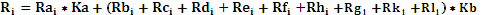 На основании результатов оценки и сопоставления заявок на участие в запросе предложений,  комиссией каждой заявке на участие в запросе предложений относительно других по мере уменьшения количества баллов присваивается порядковый номер. Первое место присуждается заявке, набравшей максимальный итоговый балл. В случае равенства количества баллов победителем признается участник, заявка на участие в запросе предложений которого поступила ранее заявок на участие в запросе предложений других участников размещения заказа.         Оценка и сопоставление заявок на участие в закупке, которая содержит предложение о поставке товара российского происхождения (выполнении работ, оказания услуг российскими лицами) по стоимостным критериям оценки производятся по предложенной в указанных заявках цене договора, сниженной на 15 процентов, при этом договор заключается по цене договора, предложенной участником в заявке на участие в закупке.6. ПРОЕКТ ДОГОВОРАДОГОВОР № на оказание услуг по техническому обслуживанию, капитальному, текущему ремонту транспортных средств и спецтехники для нужд АО «Волгоградоблэлектро»г. Волгоград                                                                                                                       «___» _________ 2024 г.         Акционерное общество «Волгоградоблэлектро» именуемое далее «Заказчик», в лице исполняющего обязанности заместителя генерального директора по технологическому присоединению и общим вопросам Галушкина Дмитрия Сергеевича, действующего на основании Доверенности № 49 от 18.03.2024 года, с одной стороны и _______________________________________________________, именуемое в дальнейшем «Исполнитель», в лице ___________________________________________, действующего на основании Устава, с другой стороны, заключили настоящий договор (далее по тексту - «Договор») о нижеследующем:1. ПРЕДМЕТ ДОГОВОРА.ТРЕБОВАНИЯ К УСЛУГАМ (РАБОТАМ)1.1. Заказчик поручает, а Исполнитель принимает на себя обязательство на оказание услуг по техническому обслуживанию, капитальному, текущему ремонту транспортных средств и спецтехники (далее – техника), а Заказчик обязуется оплачивать работы в соответствии с условиями настоящего договора. Характер, вид и стоимость работ определяется в согласованной сторонами твердой или ориентировочной смете, заказе-наряде согласно прейскуранту цен. В случае возникновения необходимости превышения сметы, Исполнитель обязан согласовать данные изменения с Заказчиком. В рамках данного договора к транспортным средствам и спецтехнике относятся: транспортные средства и спецтехника указанные в Приложении № 4 к договору.1.2. Место предоставления услуг: г. Волгоград; г. Волжский, Волгоградская область. 1.3. Место предоставления услуг: по месту производства Поставщика услуг, на территории г. Волгограда, г. Волжского Волгоградской области.1.4. Работы по техническому обслуживанию и текущему ремонту техники могут
производиться только при наличии у Исполнителя сертификатов на осуществление технического обслуживания, ремонта, на устанавливаемые запасные части. 1.5. Все работы (услуги) по ремонту и техническому обслуживанию транспорта должны осуществляться в соответствии с эксплуатационными и ремонтными нормами и в сроки, установленные заводом-изготовителем. Объём работ охватывает следующие виды услуг:- сервисное техническое обслуживание;- диагностирование;-ремонтные и слесарные работы.Все работы (услуги) по ремонту и техническому обслуживанию автомашин должны осуществляться в соответствии с эксплуатационными и ремонтными нормами, установленные заводом-изготовителемСроки определяются в соответствии с предложением участника размещения заказа, но не должны превышать со дня приемки Исполнителем услуг транспортного средства на:-  по техническому обслуживанию транспортных средств не более 2 рабочих дней;-  по текущему ремонту транспортных средств не более 7 рабочих дней;-  по жестяно-сварочным и малярным работам не более 20 рабочих дней.1.5. Техническое обслуживание транспортных средств включает в себя обязательный объём работ определённый «Руководством по эксплуатации» для соответствующего транспортного средства и состоит из следующих видов услуг:-Контрольно-диагностические, с заменой расходных материалов;-Регулировочные;-Смазочные, заправочные;- Крепежные;-Электротехнические. 1.6. Ремонтные и слесарные работы должны включать в себя:- ремонт двигателей и других агрегатов и узлов автомобилей, включая электрооборудование;кузовные и покрасочные работы автомобилей;компьютерную диагностику двигателя;проверку и регулировку света фар;выполнение работ по шиномонтажу и балансировке колёс;регулировку углов установки колес;замену расходных материалов и запасных частей;- диагностику и дефектовку узлов и агрегатов автомобилей, с документальным оформлением для их последующего ремонта, замены или демонтажа.1.7. Все расходные материалы для технического обслуживания и запасные части должны быть новыми и иметь необходимые сертификаты соответствия, рекомендованные заводом – изготовителем. Стоимость расходных материалов входит стоимость работ по сервисному техническому обслуживанию (приложение №1). В случае возникновения необходимости замены деталей или агрегатов при проведении текущего ремонта, стоимость должна быть согласована с Заказчиком. В случае возражений Заказчика на покупку деталей по цене, указанной исполнителем, Заказчик самостоятельно приобретает необходимые запасные части.1.8. При заключении Договора Заказчик представляет документы, удостоверяющие его право собственности на технику (свидетельство о регистрации, паспорт транспортного средства).Дата приема техники на техническое обслуживание или ремонт, сроки выполнения соответствующих работ, гарантийные сроки на результат выполненных работ указываются в заказе-наряде. Форма заказа-наряда, оформляемого Сторонами, устанавливается в Приложении № 1 к настоящему Договору.1.9. Исполнитель самостоятельно определяет порядок выполнения согласованных в заказе-наряде работ.1.10. Техническое обслуживание, капитальный и текущий ремонт техники Заказчика осуществляется в месте нахождения Исполнителя. Доставка техники к Исполнителю и от Исполнителя осуществляется силами Заказчика и за его счет.1.9. Исполнитель обязуется приступить к техническому обслуживанию и ремонту предоставляемой Заказчиком техники не позднее 1-х суток с момента его приема. Необходимые для технического обслуживания, капитального и текущего ремонта техники запасные части, и комплектующие детали предоставляются по согласованию сторон Заказчиком или Исполнителем. При предоставлении Заказчиком запасных частей и материалов в акте приема-передачи указываются сведения о предоставлении Заказчиком запасных частей и материалов с указанием их точного наименования, описания и цены. Все запасные части и расходные материалы для технического обслуживания, текущего и капитального ремонта техники предоставляемые Исполнителем должны являться новыми, не бывшими в эксплуатации, иметь необходимые сертификаты соответствия.1.10. Исполнитель должен осуществлять все виды работ по техническому обслуживанию, капитальному и текущему ремонту техники, с предоставлением оригинальных запасных частей;- приём техники для проведения технического обслуживания и ремонта осуществляется в течение 1 (одного) календарного дня по заявке Заказчика с возможностью приема заявки по телефону, без предварительной записи, с оформлением и согласованием Сторонами Заказ-наряда.- приём заявок на техническое обслуживание и ремонт техники Заказчика в письменной или устной форме по телефону.  Исполнитель осуществляет выполнение технического обслуживания и ремонта на основание Сертификата соответствия №_____________ от «____»_______________г.        В Заявке отражается реальное техническое состояние техники на момент их принятия, указывается их комплектность, видимые наружные повреждения, дефекты и срок выполнения работ/оказания услуг.       В Заказ-наряде отражается объем, стоимость, сроки выполнения работ/оказания услуг.1.11. Требования к применяемым материалам и оборудованию1.11.1. Оказание услуг/работ с применением основного (необходимого) технологического оборудования, приспособлений и инструмента, используемого для предоставления услуг/работ по техническому обслуживанию и текущему ремонту по предмету лота.Производственные площади Исполнителя оборудованы для следующих видов работ:- мойка;- компьютерная диагностика;- ремонт электрооборудования;- проверка геометрии подвески (сход-развал);- слесарные работы, арматурные работы;- жестяно-сварочные работы;- лакокрасочные работы и нанесения антикоррозийного покрытия кузова;- электромеханический подъемник (передвижные стойки);- блок-модульный прибор для проверки тормозных и мощностных качеств;- переносные и передвижные приборы для проверки фар, содержания отработавших газов, - агрегатов трансмиссии и рулевого управления, давления в шинах;- тележки и приспособления для демонтажа и монтажа агрегатов и узлов;- вытяжная вентиляционная установка;- оборудование для шиномонтажа;- огороженной, охраняемой стоянкой для автомашин.1.11.2. Производственные помещения находятся в собственности исполнителя (СТО).2. ОБЯЗАННОСТИ СТОРОН2.1. Исполнитель обязан:2.1.2. Осуществлять все виды работ по техническому обслуживанию, а также текущий, гарантийный и постгарантийный ремонт с предоставлением оригинальных запасных частей;- обеспечить приём без предварительной записи, в день обращения;- иметь возможность приема заявок на техническое обслуживание и ремонт Заказчика в письменной или устной форме по телефону.2.1.3. Иметь в наличии действующие Сертификаты соответствия на проводимые работы и устанавливаемые запасные части.2.1.4. Использовать новые, не бывшие в эксплуатации запасные части и расходные материалы для технического обслуживания, текущего и капитального ремонта грузоподъёмной техники и механизмов, иметь необходимые сертификаты соответствия.2.1.5. Все работы (услуги) по ремонту и техническому обслуживанию должны осуществляться в соответствии с эксплуатационными и ремонтными нормами и в сроки, установленные заводом-изготовителем.2.1.6. Выполнять работы, предусмотренные настоящим Договором, с надлежащим качеством, в соответствии с установленными нормами и правилами, регулирующими вопросы технического обслуживания и ремонту техники, шиномонтажа или шиноремонта, с соблюдением сроков, установленных настоящим договором и заказом-нарядом.2.1.7. Предоставлять по требованию Заказчика требуемую информацию, непосредственно связанную с вопросами объема и качества выполняемых работ.2.1.8. Своевременно информировать Заказчика обо всех технических, материальных и других проблемах, возникших в процессе выполнения работ, и необходимости, вследствие этого, изменения перечня выполняемых работ для дополнительного согласования с Заказчиком. При этом Исполнитель продолжает выполнение работ только после письменного согласования изменений с Заказчиком.2.1.9. Заблаговременно информировать Заказчика о временном приостановлении своей деятельности для проведения санитарных, ремонтных и иных мероприятий с указанием времени возобновления работы.2.1.10. Нести полную ответственность за сохранность техники Заказчика в течение всего времени нахождения автомобиля Заказчика у Исполнителя.2.1.11. Осуществлять все виды работ по техническому обслуживанию и ремонту техники, с предоставлением оригинальных запасных частей.2.1.12. Обеспечить прием техники без предварительной записи, в день обращения.2.1.13. Принимать на себя обязательства по утилизации отходов от ремонта техники Заказчика.2.1.14. В случае невозможности транспортировки неисправной техники Заказчика, предоставлять эвакуацию ТС.2.1.15. Располагать на СТОА огороженной, охраняемой стоянкой для техники (автомашин).2.1.16. Осуществлять прием заявок на техническое обслуживание и ремонт Заказчика в письменной или устной форме по телефону.2.1.17. в ходе проведения технического обслуживания и ремонта информировать Заказчика о выявлении узлов и деталей, требующих замены. Согласовывать с Заказчиком замену неисправных узлов и деталей, а также согласовать удорожание стоимости ремонта, определенного Заказ-нарядом, в соответствии со стоимостью по прайс-листу Исполнителя. При этом Исполнитель продолжает выполнение работ/оказание услуг только после письменного согласования изменений с Заказчиком;- использовать при проведении технического обслуживания и ремонта расходные материалы, детали и узлы, рекомендуемые заводом изготовителем.- представить возможность присутствия сотрудников со стороны Заказчика в ремонтной зоне при выполнении ТО и ТР автомобилей.- принимать на себя обязательства по утилизации отходов от ремонта автомобилей Заказчика;- при необходимости обеспечить мойку автомобиля перед и после проведения работ;- в случае невозможности транспортировки неисправного транспортного средства Заказчика, предоставлять эвакуацию ТС;- располагать на станции технического обслуживания огороженной, охраняемой стоянкой для автомашин и предоставлять Заказчику бесплатное хранение не менее 2 (двух) автотранспортных средств на охраняемой территории на время ожидания Услуг и после их окончания.2.2. Исполнитель имеет право:2.2.1. Самостоятельно определять способы выполнения согласованных в заказе-наряде работ.2.2.2. Требовать оплаты выполняемых работ в соответствии с условиями настоящего Договора.2.3. Заказчик обязан:2.3.1. Выполнять требования инструкций по эксплуатации автомобилей, разработанных предприятиями-изготовителями, выполнять указания и следовать рекомендациям Исполнителя по правильной эксплуатации, срокам и порядку технического обслуживания, проведения регламентных и иных работ, определяющих техническое состояние автомобиля Заказчика.2.3.2. Своевременно в полном объеме производить расчеты с Исполнителем за выполняемые им работы.2.4 Заказчик имеет право:2.4.1. Требовать от Исполнителя качественного выполнения работ по техническому обслуживанию и ремонту автомобиля.2.4.2. Проверять ход и качество выполнения работ по Договору, не вмешиваясь в деятельность Исполнителя и соблюдая правила техники безопасности, установленные Исполнителем.2.4.3. Отказаться от исполнения Договора и потребовать возмещения убытков в случае, если Исполнитель не приступает своевременно к выполнению работ по соответствующему заказу-наряду или выполняет работы настолько медленно, что окончание их к сроку становится явно невозможным.2.4.4. Если во время выполнения работ станет очевидным, что они не будут выполнены надлежащим образом - назначить Исполнителю разумный срок для устранения недостатков и при неисполнении Исполнителем в назначенный срок этого требования отказаться от настоящего Договора, либо поручить исправление работ другому лицу за счет Исполнителя, а также потребовать возмещения убытков.3. ПОРЯДОК РАСЧЕТОВ3.1. Общая стоимость работ по договору составляет – _____________________________________ (_________________________________) рублей _____ копеек, с учетом НДС 20%________ рублей, или НДС не облагается, т.к. организация находится на системе налогообложения в виде единого налога на вменённый доход. В объём финансирования (цена договора) входят все расходы, связанные с выполнением работ на основные виды услуг по техническому обслуживанию, с учётом стоимости расходных материалов и ГСМ (приложение №1).Стоимость применяемых для ремонта запасных частей и расходных материалов не должна превышать стоимость розничной реализации запасных частей официальными дилерами.Стоимость 1 (одного) нормо-часа диагностических работ для определения и обнаружения дефектов не должна превышать 1000 рублей;Стоимость 1 (одного) норма-часа на проведение ремонтных работ и технического обслуживания транспортных средств и специальной техники и механизмов - не должна превышать - 1600 рублей;При необходимости выезда специалиста для выполнения работ по месту эксплуатации техники на территории Волгоградской области, стоимость выезда не должна превышать 17 рублей за километр (без учёта обратной дороги). - При завершении работ по ремонту предоставляется Заказ-наряд и счёт на оплату, в котором указана окончательная стоимость ремонта.      3.2. При поступлении техники в ремонт, на основании заявки, составляется предварительная смета, которая согласовывается с Заказчиком. Если запасные части, материалы и дополнительное оборудование, необходимые для оказания сервисных услуг или указанные в заявке Заказчика, отсутствуют в наличии у Исполнителя, но достигнуто согласие об их заказе, то Исполнитель услуг вправе потребовать от Заказчика уплаты авансового платежа в размере от ___% от полной стоимости необходимых Заказчику запчастей.3.3. При завершении работ по ремонту техники предоставляется Заказ-наряд и счёт на оплату, в котором указана окончательная стоимость ремонта.3.4. Оплата за оказанные услуги/ работы производится в форме безналичного расчета путем перечисления Заказчиком денежных средств на расчетный счет Исполнителя течение _____ календарных дней с даты подписания Заказчиком акта выполненных работ/оказанных услуг на основании выставленных оригиналов документов Исполнителя (счета и акта выполненных работ/оказанных услуг).  Если Исполнителем является субъект малого и среднего предпринимательства (МСП) окончательный расчет за выполненные работы (оказанные услуги) осуществляется Заказчиком в срок не более 7 (семи) рабочих дней со дня подписания Покупателем документов о приемке выполненной работы, (оказанной услуге) по договору (отдельному этапу договора) на основании счета на оплату, документов о выполненной работе. 3.5. Обязанность по оплате считается исполненной с даты поступления денежных средств на расчётный счёт Исполнителя.3.6. Исполнитель обязан при заключении договора предоставить обеспечение исполнения договора денежными средствами в размере ______________ рублей (5 %) от начальной (максимальной) цены договора по реквизитам Заказчика или предоставлением независимой гарантии, в порядке и способом установленными в извещении и информационной карте документации, в срок не позднее 5 (пяти) рабочих дней с момента опубликования в единой информационной системе итогового протокола закупки, участником признанным по итогам закупочной процедуры победителем. 3.7. Обязательства Исполнителя, связанные с исполнением договора включают в себя:            - обязательство выполнить работы, оказать услуги, являющиеся предметом договора в полном объеме;            - обязательство выполнить работы, оказать услуги, являющиеся предметом договора в надлежащем качестве;           - обязательство выполнить работы, оказать услуги, являющиеся предметом договора в установленном месте;           - обязательство выполнить работы, оказать услуги, являющиеся предметом договора в установленные сроки;            - обязательство не предоставлять в процессе исполнения договора ложных документов и сведений;           - обязательство не привлекать к исполнению договора соисполнителей, в случае если закупочной документацией не предусмотрено привлечение к исполнению договора соисполнителей;3.8. Обеспечение исполнение договора денежными средствами действует в течение срока исполнения сторонами обязательств по настоящему договору, а также срока действия независимой гарантии.3.9. Обеспечение исполнение договора возвращается Исполнителю, перечислившему такое обеспечение и заключившему договор по итогам закупочной процедуры, в течение 7 (семи) рабочих дней с момента исполнения таким Исполнителем всех обязательств по договору и направления таким поставщиком письменного заявления на возврат обеспечения. 3.10. Заказчик удерживает сумму обеспечения исполнения договора, предусмотренного в том числе независимой гарантией, в случаях невыполнения Поставщиком обязательств установленных в п.3.7. договора.4. ВОЗВРАТ АВТОМОБИЛЯ ЗАКАЗЧИКУ. ПРИЕМКА ВЫПОЛНЕННЫХ РАБОТ. ОТВЕТСТВЕННОСТЬ СТОРОН4.1. По окончании технического обслуживания или ремонтных работ Исполнитель представляет Заказчику заказ-наряд (Приложение № 1) и акт выполненных работ (Приложение № 2).4.2. Техника передается Исполнителем Заказчику или его представителю при предъявлении заказа-наряда, а для представителя Заказчика - также доверенности, оформленной в установленном порядке.4.3. Заказчик обязан при приемке проверить с участием Исполнителя комплектность и техническое состояние техники (автомобиля), а также объем и качество выполненных работ, их соответствие сведениям, указанным в заказе-наряде, исправность узлов и агрегатов, подвергшихся ремонту, и принять результат выполненных работ.При обнаружении отступлений от Договора, ухудшающих результат выполненных работ, подмены составных частей, некомплектности техники (автомобиля) и других недостатков Заказчик обязан немедленно заявить об этом Исполнителю. Указанные недостатки должны быть описаны в акте выполненных работ, который подписывается ответственным лицом Исполнителя и Заказчиком. Заказчик, обнаруживший недостатки при приемке автомобиля, вправе ссылаться на них, если в акте выполненных работ были оговорены эти недостатки либо возможность последующего предъявления требований по их устранению.4.4. Заказчик, принявший технику (автомобили) без проверки, лишается права ссылаться на дефекты, которые могли быть обнаружены при обычном способе приемки (явные недостатки).4.5. Заказчик, обнаруживший после приемки техники (автомобиля) несоответствие исполнения Договору или иные недостатки, которые не могли быть установлены при обычном способе приемки (скрытые недостатки), в том числе такие, которые были умышленно скрыты Исполнителем, обязан по их обнаружении известить об этом Исполнителя в разумный срок.4.6. За ненадлежащее выполнение или невыполнение обязательств по настоящему договору стороны несут ответственность в соответствии с действующим законодательством РФ.4.7. Условия о процентах по денежному обязательству данного договора в порядке ст. 317.1 ГК РФ не применяются.4.8. Исполнитель несет ответственность за сохранность переданных ему для текущего ремонта и технического обслуживания техники (автомобилей).4.9. Гарантийный срок на оригинальные запасные части устанавливается в соответствии с гарантией завода изготовителя, но не менее 3 (трех) месяцев с момента установки.   4.10. Гарантия на работы составляет 6 (шесть) месяцев, кроме регулировочных работ.4.11. Обнаруженные в течение гарантийного срока дефекты, возникшие по вине Исполнителя, устраняются им бесплатно, в течении 30 (тридцати) календарных дней.4.12. В случае полной или частичной утраты (повреждения) принятой у Заказчика техники (автомобиля), запасных частей и материалов Исполнитель обязан немедленно известить об этом Заказчика и в 10-дневный срок передать безвозмездно в собственность Заказчику транспортные средства и спецтехника (запасные части и материалы) аналогичного качества, либо возместить стоимость утраченного (поврежденного) автомобиля (запасных частей и материалов), а также расходы, понесенные Заказчиком.4.13. При возникновении между Заказчиком и Исполнителем разногласий по поводу недостатков выполненных работ или их причин Исполнитель обязан по своей инициативе или по требованию Заказчика направить технику (автомобили) на экспертизу и оплатить ее проведение.Если экспертизой будет установлено отсутствие нарушений Исполнителем условий Договора или причинной связи между действиями Исполнителя и обнаруженными недостатками, расходы на экспертизу несет Сторона, по инициативе (требованию) которой она проводилась, а в случае назначения экспертизы по соглашению Сторон - Исполнитель и Заказчик поровну.4.14. Требования, связанные с недостатками выполненных работ, могут быть предъявлены при приемке выполненных работ, в ходе выполнения работ либо, если невозможно обнаружить недостатки при приемке выполненных работ, - в течение гарантийного срока, а при его отсутствии - в разумный срок, в пределах двух лет со дня приемки выполненных работ.Гарантийный срок на результат выполненных работ устанавливается в акте выполненных работ.4.15. Исполнитель отвечает за недостатки выполненных работ, на которые установлен гарантийный срок, если не докажет, что они возникли после приемки выполненных работ Заказчиком вследствие нарушения им правил использования автомобиля, действий третьих лиц или непреодолимой силы.4.16. Гарантия не распространяется на:- повреждения машин в результате воздействий внешних факторов, таких как: стихийных природных явлений, в т.ч. атмосферных, техногенных чрезвычайных ситуаций, техногенных факторов не чрезвычайного характера (например: воздействие соли или химических реагентов, используемых против обледенения дорог, и т.п.), процессов жизнедеятельности животной и растительной природы, и т.п;- повреждения в результате ДТП, неосторожности, недолжного ухода,- повреждения в результате использования при недостатке расходных и эксплуатационных материалов (например, масел, смазки, топлива, охлаждающей жидкости), в связи с несвоевременным обнаружением утечки или повышенного расхода, либо в результате применения не рекомендованных заводом - изготовителем или не соответствующим стандартам эксплуатационных материалов;- выход из строя элементов, вызванный применением материалов или установкой деталей не одобренных заводом — изготовителем, внесением не разрешенных изменений в конструкцию грузоподъёмных машин, а также при проведении владельцем по своей инициативе разборки или демонтажа деталей, узлов и агрегатов машин;- расходы, связанные с проведением различных контрольно - диагностических работ и регулировок;-расходы, связанные с выездом специалиста для проведения различных контрольно - диагностических работ и регулировок;-расходы, понесенные заказчиком при транспортировке машин в расположение сервисного центра для проведения необходимого гарантийного обслуживания;- расходы, связанные с невозможностью эксплуатировать технику, потерей времени, расходы на топливо, при их постановке на плановое техническое обслуживание или ремонт;- ущерб в результате использования неоригинальной или не одобренной заводом - изготовителем детали или узла;- ущерб в результате неполного или несвоевременного обслуживания (например, пренебрежение ежесменным или периодическим осмотром, невыполнение планового технического обслуживания, значительное превышение, более 10 моточасов наработки, между плановыми техническими обслуживаниями);- износ любых деталей, естественное старение покрытия элементов ходовой части, рабочего оборудования, элементов системы выпуска отработавших газов, гальванопокрытия крепежных деталей, резиновых и пластиковых элементов обивки и отделки в результате воздействия окружающей среды и нормального использования;- слабые посторонние звуки, шумы, вибрация, которые не влияют на характеристики и работоспособность машин;- образование незначительных масляных пятен в зонах сальников и уплотнений, не влияющее на расход масла;- расходные и эксплуатационные материалы такие, как: фильтры (воздушный, топливный, гидравлический), моторное и трансмиссионные масла, гидравлическая рабочая жидкость, жидкость системы охлаждения двигателя, электролит, и т.п., кроме случаев, когда замена материалов продиктована необходимостью проведения гарантийного ремонта узла или агрегата;- детали, подверженные износу и разрушению при нормальной эксплуатации, такие как: ножи рабочих органов, сальники, уплотнения и прокладки различных типов, тормозные накладки, плавкие предохранители, электролампы различных фонарей, и т.п. Однако эти элементы подлежат гарантии, если их замена вызвана причиной дефекта материала, изготовления или сборки.- другие расходы, специально не предусмотренные настоящей гарантией, такие как стоимость аварии или расходы, связанные с простоем.5. ПОРЯДОК УРЕГУЛИРОВАНИЯ СПОРОВ5.1. Все разногласия, возникающие при исполнении настоящего Договора, Стороны будут стремиться урегулировать путем переговоров.5.2. Разногласия, не урегулированные Сторонами путем переговоров, подлежат разрешению в ______________________________________.6. СРОК ДЕЙСТВИЯ, ПОРЯДОК ИЗМЕНЕНИЯ И РАСТОРЖЕНИЯ ДОГОВОРА6.1. Настоящий договор вступает в силу со дня его подписания сторонами и действует 1 календарный год с даты подписания договора. 6.2. В случае если ни одна из Сторон не выразит письменного желания прекратить (расторгнуть) Договор не позднее, чем за 30 (тридцать) дней до даты его прекращения, срок действия настоящего Договора продлевается каждый раз на один календарный год. Количество пролонгаций неограниченно.6.3. Настоящий договор, может быть, расторгнут по инициативе одной из сторон в случае неисполнения другой стороной существенных условий настоящего договора. Инициатор расторжения договора письменно извещает контрагента о расторжении договора не позднее, чем за две недели до этого.6.4. Настоящий договор, может быть, расторгнут по обоюдному согласию сторон.6.5. Все изменения и дополнения к настоящему договору действительны при выполнении их в письменном виде за надлежащими подписями сторон.6.6. Настоящий договор составлен в двух подлинных экземплярах, по одному для каждой стороны, имеющих одинаковую юридическую силу.6.7. В случаях, не предусмотренных условиями настоящего договора, стороны будут руководствоваться действующим законодательством РФ.Приложение № 1: наименование техники и стоимость работ.Приложение № 2: заказ-наряд.Приложение № 3: акт выполненных работ.Приложение № 4: перечень техники (объект оказания услуг).9. РЕКВИЗИТЫ И ПОДПИСИ СТОРОН     Приложение № 1 Договору № __________ от «      » _________ 2024г.    Расчёт стоимости прохождения технического обслуживания, стоимость работ по ТО с учетом работ и расходных материалов                                                                    Приложение № 2 к Договору №__ от «     » _______ 2024 г.Приложение № 3 к Договору № ___ от «     » _________ 2024 г.Приложение № 4 к Договору № ___ от «     » _________ 2024 г.Перечень транспортных средств и спецтехники7. ИНФОРМАЦИОННАЯ КАРТАСледующие условия проведения запроса предложений являются неотъемлемой частью настоящей документации, уточняют и дополняют иные положения документации.8. ОБРАЗЦЫ ФОРМ ОСНОВНЫХ ДОКУМЕНТОВ, ВКЛЮЧАЕМЫХ В СОСТАВ ЗАЯВКИФорма № 1.Фирменный бланк участника процедуры закупки«___» __________ 20___ года №______ЗАЯВКА НА УЧАСТИЕ В ЗАПРОСЕ ПРЕДЛОЖЕНИЙ (лот № ____) Изучив извещение и документацию о проведении ______________________ № _________ ,(наименование и № процедуры закупки) размещенные на сайте ________________ и принимая установленные в них требования и условия, _______________________________________________________________, (полное наименование участника процедуры закупки с указанием организационно-правовой формы)зарегистрированное по адресу ________________________________________________,(юридический адрес участника процедуры закупки)предлагает заключить договор на: _____________________________________(предмет договора)в соответствии с Техническим заданием, и другими документами, являющимися неотъемлемыми приложениями к настоящей заявке.Срок поставки товаров (выполнения работ, оказания услуг): ________________________________.Общая стоимость товаров российского происхождения, стоимость работ, услуг, выполняемых, оказываемых российскими лицами в составе заявки составляет) ____________________________ (менее 50%/более 50%) процентов стоимости всех предложенных таким участником товаров, работ, услуг.Настоящая Заявка имеет правовой статус оферты и действует до «___» __________ 20___ года.В случае признания нас победителем запроса предложений, мы берем на себя обязательства подписать со своей стороны договор в соответствии с требованиями документации по проведению запроса предложений и условиями нашей Заявки, в срок установленный документацией запроса предложений. В случае признания нас единственным участником запроса предложений, мы берем на себя обязательства подписать со своей стороны договор в соответствии с требованиями документации по проведению запроса предложений и условиями нашей Заявки, в срок установленный документацией запроса предложений. В случае принятия решения заказчиком о заключении с нами договора по результатам запроса предложений, мы берем на себя обязательства подписать со своей стороны договор в соответствии с требованиями документации по проведению запроса предложений и условиями нашей Заявки, в срок установленный документацией запроса предложений. В случае, если нашей заявке будет присвоен второй номер, а победитель запроса предложений будет признан уклонившимся от заключения договора с заказчиком, мы обязуемся подписать данный договор в соответствии с требованиями документации по проведению запроса предложений и условиями нашей Заявки.Мы, _______________________________________ согласны          (наименование участника процедуры закупки)с условием, что сведения о нас будут внесены в публичный реестр недобросовестных поставщиков сроком на два года в следующих случаях:если мы:будучи признанным победителем запроса предложений, уклонимся от заключения договора;будучи единственным участником процедуры закупки, подавшим Заявку, либо участником процедуры закупки, признанным единственным участником запроса предложений, уклонимся от заключения договора;будучи признанным победителем или единственным участником запроса предложений, либо являющимся единственным участником, подавшим Заявку, откажемся от предоставления обеспечения исполнения договора, если такое требование установлено в документации по проведению запроса предложений;если договор, заключенный с нами по результатам проведения настоящего запроса предложений, будет расторгнут по решению суда или по соглашению сторон в силу существенного нарушения нами условий договора.Мы, _______________________________________ согласны(наименование участника процедуры закупки)с условием, что денежные средства, предоставленные нами в качестве обеспечения заявки на участие в запросе предложений будут удержаны с нас в следующих случаях:- предоставления нами в составе заявки ложных сведений, информации или документов;- если мы изменим или отзовем заявку на участие в процедуре после истечения срока окончания подачи заявок на участие в закупочной процедуре;- если мы, будучи признанным победителем запроса предложений, уклонимся от заключения договора;- если мы, будучи единственным участником процедуры закупки, подавшим Заявку, либо участником процедуры закупки, признанным единственным участником запроса предложений, уклонимся от заключения договора.В соответствии с инструкциями, полученными от Вас в документации по проведению запроса предложений, информация по сути наших предложений в данном запросе предложений представлена в следующих документах, которые являются неотъемлемой частью нашей Заявки:__________________________	___________________________(Подпись уполномоченного представителя)		(Имя и должность подписавшего)М.П.ИНСТРУКЦИИ ПО ЗАПОЛНЕНИЮ ЗАЯВКИ:Данные инструкции не следует воспроизводить в документах, подготовленных участником процедуры закупки.Заявку на участие в запросе предложений следует оформить на официальном бланке участника процедуры закупки. Участник процедуры закупки присваивает заявке на участие в запросе Предложений дату и номер в соответствии с принятыми у него правилами документооборота.Участник процедуры закупки должен указать свое полное наименование (с указанием организационно-правовой формы) и юридический адрес.Участник процедуры закупки должен указать срок действия Заявки.Участник процедуры закупки должен перечислить и указать объем каждого из прилагаемых к Заявке документов, определяющих суть предложения участника процедуры закупки.Участником размещения заказа указывается конкретный срок (период) поставки товара, выполнения работ, оказания услуг, соответствующий требованиям к сроку поставки товара установленному в критериях раздела 5 документации (срок предложенный участником не должен превышать максимального срока поставки товаров, выполнения работ, оказания услуг указанного в извещении и документации). Заявка на участие в запросе предложений должна быть подписана участником закупки либо уполномоченным представителем участника закупки.Форма № 2Приложение к заявке  от «___» __________ 20___ г. № ______Запрос предложений в электронной форме на право заключения договора на ____________ ДЕКЛАРАЦИЯ УЧАСТНИКА ПРОЦЕДУРЫ ЗАКУПКИ Настоящим направляем следующие сведения об участнике запроса предложений в электронной форме на право заключения договора на ____________________ (№ извещения в ЕИС___________): Настоящей заявкой подтверждаем, что:Наименование участника закупки соответствует требованиям, устанавливаемым в соответствии с законодательством Российской Федерации к лицам, осуществляющим поставку товара, выполнение работы и оказание услуги, являющихся предметом закупки;в отношении Наименование участника закупки непроведение ликвидации участника закупки - юридического лица и отсутствие решения арбитражного суда о признании участника закупки - юридического лица или индивидуального предпринимателя несостоятельным (банкротом) и об открытии конкурсного производства;Наименование участника закупки неприостановление деятельности участника закупки в порядке, установленном Кодексом Российской Федерации об административных правонарушениях на дату подачи заявки на участие в закупке;Наименование участника закупки отсутствие у участника закупки недоимки по налогам, сборам, задолженности по иным обязательным платежам в бюджеты бюджетной системы Российской Федерации (за исключением сумм, на которые предоставлены отсрочка, рассрочка, инвестиционный налоговый кредит в соответствии с законодательством Российской Федерации о налогах и сборах, которые реструктурированы в соответствии с законодательством Российской Федерации, по которым имеется вступившее в законную силу решение суда о признании обязанности заявителя по уплате этих сумм исполненной или которые признаны безнадежными к взысканию в соответствии с законодательством Российской Федерации о налогах и сборах) за прошедший календарный год, размер которых превышает двадцать процентов балансовой стоимости активов участника закупки, по данным бухгалтерской отчетности за последний отчетный период. Участник закупки считается соответствующим установленному требованию в случае, если им в установленном порядке подано заявление об обжаловании указанных недоимки, задолженности и решение по такому заявлению на дату рассмотрения заявки на участие в закупке не принято;Наименование участника закупки отсутствие у участника закупки - физического лица либо у руководителя, членов коллегиального исполнительного органа, лица, исполняющего функции единоличного исполнительного органа, или главного бухгалтера юридического лица - участника закупки судимости за преступления в сфере экономики и (или) преступления, предусмотренные статьями 289, 290, 291, 291.1 Уголовного кодекса Российской Федерации (за исключением лиц, у которых такая судимость погашена или снята), а также неприменение в отношении указанных физических лиц наказания в виде лишения права занимать определенные должности или заниматься определенной деятельностью, которые связаны с поставкой товара, выполнением работы, оказанием услуги, являющихся объектом осуществляемой закупки, и административного наказания в виде дисквалификации;Наименование участника закупки - юридическое лицо, которое в течение двух лет до момента подачи заявки на участие в закупке не было привлечено к административной ответственности за совершение административного правонарушения, предусмотренного статьей 19.28 Кодекса Российской Федерации об административных правонарушениях;Наименование участника закупки обладание участником закупки исключительными правами на результаты интеллектуальной деятельности, если в связи с исполнением договора Заказчик приобретает права на такие результаты, за исключением случаев заключения договоров на создание произведений литературы или искусства, исполнения, на финансирование проката или показа национального фильма;Наименование участника закупки отсутствие между участником закупки и Заказчиком конфликта интересов, под которым понимаются случаи, при которых руководитель Заказчика, член закупочной комиссии состоят в браке с физическими лицами, являющимися выгодоприобретателями, единоличным исполнительным органом хозяйственного общества (директором, генеральным директором, управляющим, президентом и другими), членами коллегиального исполнительного органа хозяйственного общества, руководителем (директором, генеральным директором) учреждения или унитарного предприятия либо иными органами управления юридических лиц - участников закупки, с физическими лицами, в том числе зарегистрированными в качестве индивидуального предпринимателя, - участниками закупки либо являются близкими родственниками (родственниками по прямой восходящей и нисходящей линии (родителями и детьми, дедушкой, бабушкой и внуками), полнородными и неполнородными (имеющими общих отца или мать) братьями и сестрами), усыновителями или усыновленными указанных физических лиц. Под выгодоприобретателями для целей настоящего подпункта понимаются физические лица, владеющие напрямую или косвенно (через юридическое лицо или через несколько юридических лиц) более чем десятью процентами голосующих акций хозяйственного общества либо долей, превышающей десять процентов в уставном капитале хозяйственного общества.Наименование участника закупки отсутствует информации об участнике закупки в реестре недобросовестных поставщиков, предусмотренном статьей 5 Федерального закона № 223-ФЗ.По вопросу заключения договора следует обращаться: Контактное лицо: __________________________________________________ (указать ФИО, должность, контактные телефоны, адрес, E-mail)Мы гарантируем достоверность представленной информации.К настоящей заявке прилагаются документы согласно прилагаемой описи документов на _________ листах.Участник закупки/уполномоченный представитель			_________________ (Фамилия И.О.)	
								 (подпись)М.П.(должность, Ф.И.О., основание и реквизиты документа, подтверждающие полномочия соответствующего лица на подпись заявки на участие в запросе предложений)    Форма №3.Приложение к заявке  от «___» __________ 20___ г. № ______Запрос предложений на право заключения договора  на ___________ ПРЕДЛОЖЕНИЕ УЧАСТНИКА ЧАСТЬ №1 Лот №___      (в данной форме не указываются реквизиты участника закупки и не ставится подпись)Заполняется при проведении процедуры на право заключения договора поставки товараЛОТ №___                                                                                                                            Таблица №2[1] Указывается завод изготовитель товара.[2] Указывается номер товара в одном из следующих реестров:реестре российской промпродукции;реестре евразийской промпродукции;едином реестре российской радиоэлектронной продукции.Примечание: Участник заполняет вышеуказанное приложение (таблицу) с указанием наименования товара, технических характеристик продукции, КОД ОКДП, ГОСТ, единиц измерения, общее количество, в графе Производитель товара/Страна производства обязательно указывается как производитель (завод изготовитель), так и страна производства такого товара. (в данной форме не указываются реквизиты участника закупки и не ставится подпись)ЛОТ №___Таблица №3Сведения о предлагаемых аналогичных товарах (эквиваленте)Примечание: данная форма заполняется в обязательном порядке в случае предоставления участником конкурентной процедуры аналогичного товара (эквивалента), если участник закупки поставляет товар указанный в техническом задании  данная форма не заполняется. * В колонке «Общие требования у товару» последовательно указываются наименование товара и его характеристики (технические, функциональные) в соответствии с ГОСТами и ТУ.** В колонке «Требования Заказчика» описываются все требования, указанные Заказчиком в Техническом задании.*** В колонке «Предложения участника относительно предлагаемого эквивалента товара» указывается конкретное описание аналогичного (эквивалентного) Товара, максимально точно описываются его характеристики (технические, функциональные), указываются отличия эквивалента от товара, обозначенного в Техническом задании.(в данной форме не указываются реквизиты участника закупки и не ставится подпись)Заполняется при проведении процедуры на право заключения договора подряда или оказания услугОбязуемся выполнить работы (оказать услуги) по ____________________________________ в соответствие с требованиями технического задания.    Форма №4.Приложение к заявке  от «___» __________ 20___ г. № ______ПРЕДЛОЖЕНИЕ УЧАСТНИКА ЧАСТЬ №2 Лот №___ (Подпись уполномоченного представителя)		(Имя и должность подписавшего)[1] Подтверждается заполнением таблицы №2 [2] Подтверждается предоставлением Форма СЗВ‑М за предыдущий отчетный период.[4] Подтверждается предоставлением  бухгалтерского баланса за последний отчетный год.В случае непредставления участником требуемых документов, оценка участника по соответствующим критериям не производится.Обеспеченность участника закупки материально-техническими ресурсами в части наличия у участника закупки собственных или арендованных производственных мощностей, технологического оборудования, необходимых для поставки товаров****	Таблица №1.Справка о материально-технических ресурсах________________________		___________________________(Подпись уполномоченного представителя)		(Имя и должность подписавшего)М.П.В данной таблице перечисляются материально-технические ресурсы, которыми обладает Участник и  материально-технические ресурсы, которые Участник считает ключевыми и планирует использовать в ходе выполнения Договора.                                                                                                                                                          Форма №5.Приложение к заявке  от «___» __________ 20___ г. № ______Согласие на обработку и передачу своих персональных данных в АО «Волгоградоблэлектро»В ____________________________________________________от _________________________________________________________________________________________________________дата рождения: «__» __________________ г. ______________________________________________________проживающего по адресу:                    __________________________________________________________________________________________________________________________________________________________________паспорт  или  иной  документ,  удостоверяющий   личность  в  соответствии с законодательством Российской Федерации серия ________ N ______________________________________                                                           выдан ____________________________________________________________________________________________________________                              "___" ______________________ 20___ г.Согласие на обработку персональных данных	1. Настоящим   даю  свое  согласие акционерному обществу «Волгоградоблэлектро»  (АО «ВОЭ»), расположенному по адресу: 400075, г. Волгоград, ул. Шопена,  д.13, на автоматизированную, а также без использования средств автоматизации обработку своих персональных данных.	2. Перечень персональных данных, на обработку которых дается согласие: фамилия, имя, отчество, год, месяц, дата и место рождения, адрес, номер, серия документа, удостоверяющего личность, ИНН, участие в уставных капиталах обществ, размер и доля такого участия, сведения о месте работы, профессии, занимаемой должности.  	3. Подтверждаю свое согласие на осуществление следующих действий с моими персональными данными: сбор, запись, систематизацию, накопление, хранение, уточнение (обновление, изменение), извлечение, использование, передачу (распространение, предоставление, доступ), обезличивание, блокирование, удаление, уничтожение персональных данных, а также иных действий, необходимых для обработки персональных данных.	4. Условием прекращения обработки персональных данных является получение АО «ВОЭ» моего письменного уведомления об отзыве согласия на обработку моих персональных данных.Согласие действует со дня его подписания до дня отзыва в письменной форме.5. В подтверждение вышеизложенного нижеподписавшийся заявитель подтверждает  свое  согласие  на  обработку  своих  персональных  данных  в соответствии  с  положениями  Федерального закона от 27.07.2006 N 152-ФЗ "О персональных данных".					_________________________            (______________________)(подпись)     		 (расшифровка    подписи)Форма №6В акционерное общество «Волгоградоблэлектро»Адрес: 400075, Волгоградская область, г. Волгоград, ул. Шопена, д.13ИНН 3443029580, ОКВЭД 35.12, ОКПО 05305750,ОКОГУ 4210008, ОКОПФ 12247, ОКФС 49 от: ФИО проживающего по адресу: _____________________телефон: ________________________________ адрес электронной почты: _____________________Согласие на обработку персональных данных, разрешенных субъектом персональных данных для распространенияЯ, ________________________________________, руководствуясь статьей 10.1 Федерального закона от 27.07.2006 № 152-ФЗ «О персональных данных», заявляю о согласии на распространение АО «Волгоградоблэлектро» моих персональных данных с целью размещения информации обо мне в базах данных АО «Волгоградоблэлектро» в следующем порядке:«__» ________________ 202__года _______________________          (______________________)(подпись)     		        (расшифровка    подписи)Форма № 7ЦЕНОВОЕ ПРЕДЛОЖЕНИЕ УЧАСТНИКА ЗАПРОСА ПРЕДЛОЖЕНИЙМы согласны поставить товары, выполнить работы, оказать услуги в соответствии с требованиями документации о закупке и на условиях, которые мы представили ниже в предложении, а именно: Цена договора составляет ___________________с НДС/без НДС за весь период действия договора (выбрать нужное)         Мы согласны с тем, что в случае, если нами не были учтены какие-либо расценки на выполнение работ, составляющие полный объем выполняемых работ, который должен быть выполнен в соответствии с предметом проводимой закупочной процедуры, работы будут выполнены в полном объеме в соответствии с описанием закупки.Участник закупки/уполномоченный представитель			                                    _________________ (Ф.И.О.)	
								                                    (подпись)М.П.(должность, Ф.И.О., основание и реквизиты документа, подтверждающие полномочия соответствующего лица на подпись заявки на участие в запросе предложений)Рекомендации по заполнению:В случае, если техническое задание включает в себя несколько позиций, по которым необходимо предоставить информацию о цене, то необходимо включить эти сведения в ценовое предложение участника запроса предложений.При отсутствии цен по каждой позиции, заявка участника закупки подлежит отклонению.ТОМ 2. ТЕХНИЧЕСКОЕ ЗАДАНИЕ.Техническое задание состоит из двух разделов:Обоснование начальной (максимальной) цены договора инициатором закупки:  Порядок определения  и обоснования начальной (максимальной) цены договора заключаемого с  поставщиком (исполнителем, подрядчиком), включая порядок определения формулы цены, устанавливающей правила расчета сумм, подлежащих уплате заказчиком поставщику (исполнителю, подрядчику) в ходе исполнения договора, определения и обоснования цены единицы товара, работы, услуги, определения максимального значения цены договора, по настоящей закупке осуществляется Заказчиком методом сопоставления рыночных цен в соответствии с Положением Положение о порядке проведения регламентированных закупок товаров, работ,  услуг для нужд акционерного общества «Волгоградоблэлектро», утвержденное протоколом совета директоров № 6 от 30.09.2022г.)Сведения об объеме поставляемых товаров, выполняемых работ, оказываемых услуг, требованиях, установленные Заказчиком к качеству, техническим характеристикам товара, сопроводительным документам, требования к его безопасности, и иные требования, ТЕХНИЧЕСКОЕ ЗАДАНИЕ  для проведения конкурсной процедуры по выбору поставщика на право заключения договора оказания услуг по техническому обслуживанию, капитальному, текущему ремонту транспортных средств и спецтехники на шасси МАЗ, КАМАЗ, ПАЗ, ГАЗ для нужд АО «Волгоградоблэлектро» на 2024 год1. Общее положение- Настоящее техническое задание (далее ТЗ) определяет объем выполняемых работ, а также требования к производственным помещениям Исполнителя в соответствии с габаритами автотранспорта и спецтехники при проведении работ. Объём работ определён в соответствии с руководством по эксплуатации для каждой единице техникиМесто предоставления услуг: по месту производства Поставщика услуг, на территории г. Волгограда, г. Волжского Волгоградской области.Период оказания услуг: один календарный год, с момента подписания договора.Объект оказания услуг: транспортные средства и специальная техника указанные в п.7 настоящего технического задания.2. Требования к услугам2.1. Работы по техническому обслуживанию и текущему ремонту автотранспортных средств могут производиться только при наличии у Исполнителя Сертификатов на осуществление технического обслуживания, ремонта, на устанавливаемые запасные части.2.2. Все работы (услуги) по ремонту и техническому обслуживанию транспорта должны осуществляться в соответствии с эксплуатационными и ремонтными нормами и в сроки, установленные заводом-изготовителем. Объём работ охватывает следующие виды услуг:- сервисное техническое обслуживание;- диагностирование;-ремонтные и слесарные работы.2.3. Техническое обслуживание транспортных средств включает в себя обязательный объём работ определённый «Руководством по эксплуатации» для соответствующего транспортного средства и состоит из следующих видов услуг:-Контрольно-диагностические, с заменой расходных материалов;-Регулировочные;-Смазочные, заправочные;- Крепежные;-Электротехнические. 2.4. Ремонтные и слесарные работы должны включать в себя:- ремонт двигателей и других агрегатов и узлов автомобилей, включая электрооборудование;кузовные и покрасочные работы автомобилей;компьютерную диагностику двигателя;проверку и регулировку света фар;выполнение работ по шиномонтажу и балансировке колёс;регулировку углов установки колес;замену расходных материалов и запасных частей;- диагностику и дефектовку узлов и агрегатов автомобилей, с документальным оформлением для их последующего ремонта, замены или демонтажа.2.5. Все расходные материалы для технического обслуживания и запасные части должны быть новыми и иметь необходимые сертификаты соответствия, рекомендованные заводом – изготовителем. Стоимость расходных материалов входит стоимость работ по сервисному техническому обслуживанию (приложение №1). В случае возникновения необходимости замены деталей или агрегатов при проведении текущего ремонта, стоимость должна быть согласована с Заказчиком. В случае возражений Заказчика на покупку деталей по цене, указанной исполнителем, Заказчик самостоятельно приобретает необходимые запасные части.3. Требования к организации обеспечения услуг3.1. Прием Исполнителем транспортных средств и специальной техники для проведения технического обслуживания и ремонта осуществляется в течение 1 (одного) календарного дня по заявке Заказчика с возможностью приема заявки по телефону, без предварительной записи, с оформлением и согласованием Сторонами Заказ-наряда.3.2. В Заявке отражается реальное техническое состояние автомобиля на момент его принятия, указывается его комплектность, видимые наружные повреждения, дефекты и срок выполнения работ/оказания услуг.3.3. В Заказ-наряде отражается объем, стоимость, сроки выполнения работ/оказания услуг.3.4. Исполнитель обязан:- в ходе проведения технического обслуживания и ремонта информировать Заказчика о выявлении узлов и деталей, требующих замены. Согласовывать с Заказчиком замену неисправных узлов и деталей, а также согласовать удорожание стоимости ремонта, определенного Заказ-нарядом, в соответствии со стоимостью по прайс-листу Исполнителя. При этом Исполнитель продолжает выполнение работ/оказание услуг только после письменного согласования изменений с Заказчиком;- использовать при проведении технического обслуживания и ремонта расходные материалы, детали и узлы, рекомендуемые заводом изготовителем.- представить возможность присутствия сотрудников со стороны Заказчика в ремонтной зоне при выполнении ТО и ТР автомобилей. - принимать на себя обязательства по утилизации отходов от ремонта автомобилей Заказчика;- при необходимости обеспечить мойку автомобиля перед и после проведения работ;- в случае невозможности транспортировки неисправного транспортного средства Заказчика, предоставлять эвакуацию ТС;- располагать на станции технического обслуживания огороженной, охраняемой стоянкой для автомашин и предоставлять Заказчику бесплатное хранение не менее 2 (двух) автотранспортных средств на охраняемой территории на время ожидания Услуг и после их окончания.4.Требования к применяемым материалам и оборудованию4.1. Оказание услуг/работ с применением основного (необходимого) технологического оборудования, приспособлений и инструмента, используемого для предоставления услуг/работ по техническому обслуживанию и текущему ремонту по предмету лота.Производственные площади Участника должны быть оборудованы для следующих видов работ:- мойка;- компьютерная диагностика;- ремонт электрооборудования;- проверка геометрии подвески (сход-развал);- слесарные работы, арматурные работы;- жестяно-сварочные работы;- лакокрасочные работы и нанесения антикоррозийного покрытия кузова;- электромеханический подъемник (передвижные стойки);- блок-модульный прибор для проверки тормозных и мощностных качеств;- переносные и передвижные приборы для проверки фар; - ремонта агрегатов трансмиссии и рулевого управления, давления в шинах;- тележки и приспособления для демонтажа и монтажа агрегатов и узлов;- вытяжная вентиляционная установка;- оборудование для шиномонтажа;-  огороженной, охраняемой стоянкой для автомашин;4.2. Производственные помещения должны быть в собственности исполнителя (СТО).5. Требования к срокам и качеству выполнения работ.5.1. Исполнитель должен обладать опытом работы в данной сфере деятельности не менее 5 лет (с учётом право преемственности).5.2. Все работы (услуги) по ремонту и техническому обслуживанию автомашин должны осуществляться в соответствии с эксплуатационными и ремонтными нормами, установленные заводом-изготовителемСроки определяются в соответствии с предложением участника размещения заказа, но не должны превышать со дня приемки Поставщиком услуг транспортного средства на:-  по техническому обслуживанию транспортных средств не более 1 рабочего дня;-  по текущему ремонту транспортных средств не более 5 рабочих дней;-  по жестяно-сварочным и малярным работам не более 7 рабочих дней.Срок предоставления гарантии качества произведенных услуг: - Гарантийный срок на запасные части - в соответствии с гарантией завода изготовителя, но не менее 3 месяцев с момента установки.- Гарантия на работы составляет 6 (шесть) месяцев, кроме регулировочных работ.Обнаруженные в течение этого срока дефекты, возникшие по вине Поставщика услуг, устраняются им бесплатно, в течении 7 (семи) календарных дней. 6. Гарантия не распространяется на- повреждения транспортного средства в результате воздействий внешних факторов, таких как: стихийных природных явлений, в т.ч. атмосферных, техногенных чрезвычайных ситуаций, техногенных факторов не чрезвычайного характера (например: воздействие соли или химических реагентов, используемых против обледенения дорог, и т.п.), процессов жизнедеятельности животной и растительной природы, и т.п;- повреждения в результате ДТП, неосторожности, недолжного ухода,- повреждения в результате использования АТС при недостатке расходных и эксплуатационных материалов (например, масел, смазки, топлива, охлаждающей жидкости), в связи с несвоевременным обнаружением утечки или повышенного расхода, либо в результате применения не рекомендованных заводом - изготовителем или не соответствующим стандартам эксплуатационных материалов;- выход из строя элементов АТС, вызванный применением материалов или установкой деталей не одобренных заводом — изготовителем, внесением не разрешенных изменений в конструкцию АТС, а также при проведении владельцем по своей инициативе разборки или демонтажа деталей, узлов и агрегатов АТС;- расходные и эксплуатационные материалы такие, как: фильтры (воздушный, топливный, гидравлический), моторное и трансмиссионные масла, гидравлическая рабочая жидкость, жидкость системы охлаждения двигателя, электролит, и т.п., кроме случаев, когда замена материалов продиктована необходимостью проведения гарантийного ремонта узла или агрегата.7.Объекты оказания услуг8. Порядок и срок оплаты, стоимость услуг.8.1. Стоимость применяемых для ремонта запасных частей и расходных материалов не должна превышать стоимость розничной реализации запасных частей официальными дилерами.8.2. Стоимость 1 (одного) нормо-часа диагностических работ для определения и обнаружения дефектов не должна превышать 1000 рублей;8.3. Стоимость 1 (одного) норма-часа на проведение ремонтных работ и технического обслуживания транспортных средств и специальной техники и механизмов - не должна превышать - 1600 рублей;8.4. При необходимости выезда специалиста для выполнения работ по месту эксплуатации техники на территории Волгоградской области, стоимость выезда не должна превышать 17 рублей за километр (без учёта обратной дороги). 8.5. При завершении работ по ремонту предоставляется Заказ-наряд и счёт на оплату, в котором указана окончательная стоимость ремонта. 8.9. Оплата за оказанные услуги/работы производится в форме безналичного расчета путем перечисления Заказчиком денежных средств на расчетный счет Исполнителя в течение (семи) рабочих дней с даты подписания Заказчиком акта выполненных работ/оказанных услуг на основании выставленных оригиналов документов Исполнителя (счета и акта выполненных работ/оказанных услуг).9. Стоимость услуг, объём финансирования.9.1. В объём финансирования (цена договора) входят все расходы, связанные с выполнением работ на основные виды услуг по техническому обслуживанию, с учётом стоимости расходных материалов и ГСМ (приложение №1).10. Приложения10.1. Неотъемлемой частью настоящего технического задания являются следующие приложения:- Приложение № 1 к техническому заданию№ п/пНаименование критерияКоличество присуждаемых балловКоличество присуждаемых балловКоличество присуждаемых балловКоличество присуждаемых балловЦеновые критерии:Весовой коэффициент – 70% (Ка = 0,7)Весовой коэффициент – 70% (Ка = 0,7)Весовой коэффициент – 70% (Ка = 0,7)Весовой коэффициент – 70% (Ка = 0,7)1.Цена договора (Rai)Определяется по формуле.Определяется по формуле.Определяется по формуле.Определяется по формуле.Неценовые критерии:Весовой коэффициент – 30% (Кb = 0,3)Весовой коэффициент – 30% (Кb = 0,3)Весовой коэффициент – 30% (Кb = 0,3)Весовой коэффициент – 30% (Кb = 0,3)Критерии закупки, предъявляемые к товарам, работам, услугам, а также к условиям исполнения договора:Критерии закупки, предъявляемые к товарам, работам, услугам, а также к условиям исполнения договора:Критерии закупки, предъявляемые к товарам, работам, услугам, а также к условиям исполнения договора:Критерии закупки, предъявляемые к товарам, работам, услугам, а также к условиям исполнения договора:Критерии закупки, предъявляемые к товарам, работам, услугам, а также к условиям исполнения договора:2.Срок поставки товаров, выполнения работ, оказания услуг (Rbi)Менее сроков, установленных техническим заданиемМенее сроков, установленных техническим заданиемСогласно срокам, установленным техническим заданиемСогласно срокам, установленным техническим заданием2.Срок поставки товаров, выполнения работ, оказания услуг (Rbi)20 баллов20 баллов10 баллов10 баллов4.Срок предоставления гарантии качества поставленных товаров, выполненных работ, услуг. (Rdi)Согласно сроков указанных в техническом заданииСвыше сроков указанных в техническом задании не менее чем на один месяцСвыше сроков указанных в техническом задании не менее чем на один месяцСвыше сроков указанных в техническом задании не менее чем на два месяца4.Срок предоставления гарантии качества поставленных товаров, выполненных работ, услуг. (Rdi)0 баллов10 баллов10 баллов15 баллов5.Место разрешения споров в судебном порядке (Rei)Волгоградская обл.Волгоградская обл.ИноеИное5.Место разрешения споров в судебном порядке (Rei)10 баллов10 баллов5 баллов5 балловКритерии закупки, предъявляемые к участникам конкурентной закупки:Критерии закупки, предъявляемые к участникам конкурентной закупки:Критерии закупки, предъявляемые к участникам конкурентной закупки:Критерии закупки, предъявляемые к участникам конкурентной закупки:Критерии закупки, предъявляемые к участникам конкурентной закупки:6.Стаж работы на рынке (Rhi)до 3 летдо 3 летСвыше 3 летСвыше 3 лет6.Стаж работы на рынке (Rhi)5 баллов5 баллов10 баллов10 баллов7.Обеспеченность участника закупки материально-техническими ресурсами в части наличия у участника закупки собственных или арендованных, машин, транспортных средств, средств технологического оснащения, необходимых для поставки товаров.(Rgi)от 0 до 20 единиц техникиот 0 до 20 единиц техникисвыше 20 единиц техникисвыше 20 единиц техники7.Обеспеченность участника закупки материально-техническими ресурсами в части наличия у участника закупки собственных или арендованных, машин, транспортных средств, средств технологического оснащения, необходимых для поставки товаров.(Rgi)5 баллов5 баллов15 баллов15 баллов8.Обеспеченность участника закупки трудовыми ресурсами (Rki)до 10 человекдо 10 человексвыше 10 человексвыше 10 человек8.Обеспеченность участника закупки трудовыми ресурсами (Rki)5 баллов5 баллов15 баллов15 баллов9.Объем выручки от производства/поставки товаров, работ, услуг работ, услуг за последний отчетный год (в млн. рублей). (Rmi)до 20 млн. руб.до 20 млн. руб.свыше 20 млн. руб.свыше 20 млн. руб.9.Объем выручки от производства/поставки товаров, работ, услуг работ, услуг за последний отчетный год (в млн. рублей). (Rmi)5 баллов5 баллов10 баллов10 балловИсполнительЗаказчикДиректор______________________/______________/                      АО «Волгоградоблэлектро»Юридический адрес: 400075, город Волгоград,улица Шопена,13Почтовый Адрес: 400075, город Волгоград, улица Шопена,13ИНН 3443029580КПП 344301001ОГРН 1023402971272БИК 041806647к/с № 30101810100000000647р/с № 40702810111020101044 Отделение №8621 Сбербанка России г. ВолгоградКонтактный телефон: (8442) 48-14-21 Факс: (8442) 48-14-22И.о. заместителя генерального директора по технологическому присоединению и общим вопросам_______________________ /Д.С. Галушкин/№ п.п.Марка модельГод выпускаГод выпускаМодель двигателяVINЦена за единицу руб., без учёта НДССумма в руб.,без учета НДСАвтобусы Автобусы Автобусы Автобусы Автобусы Автобусы 1ПАЗ-320412-052013ISF3.8e4168ISF3.8e4168Х1М3204CRD0000574   2ПАЗ-320412-052013ISF3.8e4168ISF3.8e4168Х1М3204CRD0000572   3ПАЗ-320412-052014ISF3.BE4R168ISF3.BE4R168X1M3204CRE0001528   4ПАЗ-320412-052014ISF3.BE4R168ISF3.BE4R168X1M3204CRE0001529   5ПАЗ-4234-042021ЯМЗ-53423ЯМЗ-53423X1M4234N0M0000780   АвтокраныАвтокраныАвтокраныАвтокраныАвтокраныАвтокраны6КС-45729А-4-(02)2011ЯМЗ-6563.10ЯМЗ-6563.10Y3M4572A4B0000441   7КС-45729А-4-(02)2011ЯМЗ-6563.10ЯМЗ-6563.10Y3M4572A4B0000440   8КС-35719-5-022012ЯМЗ-6563.10ЯМЗ-6563.10Х89357195С2АН5589   9КС-35719-1-0220136ISBе2106ISBе210Х89357191D1АН5369   10КС-4325320136ISBe2106ISBe210Х89357191D1АН5370   11КС-35714К-32014ISB67e4 300ISB67e4 300XVN35714KE3000730   12КС-35714К-32014LSB67е4LSB67е4XVN35714KE3000731   13КС-35714К-32014ISB67E4ISB67E4XVN35714KE3000734   14КС-35714К-32014TSB67e4 300TSB67e4 300XVN35714KE3000732   15КС-35714К-3 2014ISB6.7e4ISB6.7e4XBN35714KE3000735   16КС-35714К-32014ISB67e4 300ISB67e4 300XVN35714KE3000733   17КС-3579-8-022016ЯМЗ-53631ЯМЗ-53631Y3M357908G0000014   18КС-3579-8-022016ЯМЗ-53631ЯМЗ-53631Y3M357908G0000013   19336700 (КамАЗ-43118-46) автомобиль бортовой с КМУ2017740662740662X89336700H0GG0012   20КС-45729А-8-022017ЯМЗ-53631ЯМЗ-53631Y3М4572А8Н0000059   21Чайка-Сервис 5784QB20196HK16HK1XUB5784LBK0000029   22КС-357152019ЯМЗ-53653ЯМЗ-53653XZ8357150K0000015   231804ЕЕ бортовой с кран-манипулятором2019534430534430XJC1804EEK0000312   24КС-357152021ЯМЗ-53656ЯМЗ-53656XZ8357150M0000036   25КС-357152021ЯМЗ-53656ЯМЗ-53656XZ8357150M0000035   26КС-35715 на шасси МАЗ-5340С22022ЯМЗ-53653ЯМЗ-53653XZ8357150N0000042   АвтоподъемникиАвтоподъемникиАвтоподъемникиАвтоподъемникиАвтоподъемникиАвтоподъемники27481260 (ПСС-131.18Э на шасси 3897-0000010-09)2013Д-245.7Е4Д-245.7Е4Х89481260D6АС8165   28481260 (ПСС-131.18Э на шасси 3897-0000010-09)2013Д-245.7Е4 Д-245.7Е4 Х89481260D6АС8166   29481260 (ПСС-131.18Э на шасси 3897-0000010-09)2013Д-245.7Е4Д-245.7Е4Х89481260D6АС8160   30Чайка-сервис 27846S2014Д-245.7Е4Д-245.7Е4XUB27846SE0000083   31Чайка-сервис 27846S2014Д-245,7Е4Д-245,7Е4XUB27846SE0000063   32Чайка-сервис 27846S2014Д-245,7Е4Д-245,7Е4XUB27846SE0000061   33Чайка-сервис 27846S2014Д-245,7Е4Д-245,7Е4XUB27846SE0000062   34Чайка-сервис 27844S2014Д-245,7E3Д-245,7E3XUB27844SE0000056   35Чайка-сервис 27846S2014Д-245.7Е4Д-245.7Е4XUB27846SE0000082   36Чайка-сервис 27844S2014Д-245,7Е3Д-245,7Е3XUB27844SE0000058   37Чайка-сервис 27844S2014Д-245,7Е3Д-245,7Е3XUB27844SE0000057   38АПТ-18.022015Д-245.7Е4Д-245.7Е4X89483713FDAH3021   39ВИПО-18-01-С422016534430534430Y39182220G2138024   40ВИПО-18-01-С422016534430534430Y39182220G2138015   41ВИПО-18-01-С422016534430534430Y39182220G2138016   42ВИПО-18-01-С422016534430534430Y39182220G2138025   43ВИПО-18-01-С422016534430534430Y39182220G2138019   44ВИПО-18-01-С422016534430534430Y39182220G2138021   45ВИПО-18-01-С422016534430534430Y39182220G2138023   46ВИПО-18-01-С422016534430534430Y39182220G2138022   47ВИПО-18-01-С422016534430534430Y39182220G2138020   48ВИПО-18-01-С422017534430534430Y39182220H2138027   49ВИПО-18-01-С422017534430534430Y39182220H2138020   50ВИПО-18-01-С422017534430534430Y39182220H2138022   51ВИПО-18-01-С422017534430534430Y39182220H2138025   52ВИПО-18-01-С422017534430534430Y39182220H2138024   53ВИПО-18-01-С422017534430534430Y39182220H2138028   54ВИПО-18-01-С422017534430534430Y39182220H2138023   55ВИПО-18-01-С422017534430534430Y39182220H2138021   56ВИПО-18-01-С422017534430534430Y39182220H2138029   57ВИПО-18-01-С422017534430534430Y39182220H2138026   58ВИПО-18-01-330882018ЯМЗ-534430JЯМЗ-534430JY39182221J2082201   59ВИПО-18-01-С422018ЯМЗ-534450ЯМЗ-534450Y39182220J2082206   60ВИПО-18-01-С422018ЯМЗ-534450ЯМЗ-534450Y39182220J2082210   61ВИПО-18-01-330882018ЯМЗ-534430JЯМЗ-534430JY39182221J2082202   62ВИПО-18-01-330882018ЯМЗ-534430JЯМЗ-534430JY39182221J2082203   63ВИПО-18-01-С422018ЯМЗ-534450ЯМЗ-534450Y39182220J2082207   64ВИПО-18-01-С422018ЯМЗ-534450ЯМЗ-534450Y39182220J2082208   65ВИПО-18-01-330882018ЯМЗ-534430JЯМЗ-534430JY39182221J2082205   66ВИПО-18-01-С422018ЯМЗ-534450ЯМЗ-534450Y39182220J2082209   67ВИПО-18-01-330882018ЯМЗ-534430JЯМЗ-534430JY39182221J2082204   68ВИПО-18-01-С422019ЯМЗ-534450ЯМЗ-534450Y39182220K2082327   69ВИПО-18-01-С422019ЯМЗ-534450ЯМЗ-534450Y39182220K2082329   70ВИПО-18-01-С422019ЯМЗ-534450ЯМЗ-534450Y39182220K2082328   71ВИПО-18-01-С412020ЯМЗ-534430ЯМЗ-534430Y39182221L2082404   72ВИПО-18-01-С412020ЯМЗ-534430ЯМЗ-534430Y39182221L2082403   73ВИПО-18-01-С412020ЯМЗ-534430ЯМЗ-534430Y39182221L2082405   74ВИПО-18-01-С412021ЯМЗ-534430ЯМЗ-534430Y39182221М2082471   75ВИПО-18-01-С412021ЯМЗ-534430ЯМЗ-534430Y39182221М2082470   76ВИПО-18-01-С422021ЯМЗ-534450ЯМЗ-534450Y39182220М2082469   77ВИПО-18-01-С422021ЯМЗ-534450ЯМЗ-534450Y39182220М2082453   78ВИПО-18-01-С422022ЯМЗ-53445ЯМЗ-53445Y39182220N2082208   79ВИПО-18-01-С422022ЯМЗ-534450ЯМЗ-534450Y39182221N2082206   80ВИПО-18-01-С422022ЯМЗ-534450ЯМЗ-534450Y39182220N2082209   81ВИПО-18-01-С422022ЯМЗ-53443ЯМЗ-53443Y39182221N2082205   БКМ на шасси автомобилейБКМ на шасси автомобилейБКМ на шасси автомобилейБКМ на шасси автомобилейБКМ на шасси автомобилейБКМ на шасси автомобилей82БКМ-317-012012Д-245.7Е2Д-245.7Е2Х0848101ВС0002409   83БКМ-317-012013Д-245.7Е3Д-245.7Е3Х0848101BD0002614   84БКМ-317-012013Д-245.7Е3Д-245.7Е3X96330810D1033311   85БКМ-317-012013Д-245.7Е3Д-245.7Е3X0848101BD0002612   86БКМ-317-012013Д-245.7ЕЗД-245.7ЕЗХ0848101BD0002611   87БКМ-317-012013Д-245,7Е3Д-245,7Е3X0848101BD0002613   88Бурильно-крановая установка БКМ-350 2019534430K0094311534430K0094311X96330880K1113212   89Бурильно-крановая установка БКМ-350 2019534430K0094311534430K0094311X96330880K1113208   90БКМ-317А2021ЯМЗ-54443ЯМЗ-54443Х08Е31762М0000137   Грузовые бортовыеГрузовые бортовыеГрузовые бортовыеГрузовые бортовыеГрузовые бортовыеГрузовые бортовые91ГАЗ-A21R22 грузовой с бортовой платформой2018ISF22.8s5161PISF22.8s5161PX96A21R22J2734899   Грузовые самосвалыГрузовые самосвалыГрузовые самосвалыГрузовые самосвалыГрузовые самосвалыГрузовые самосвалы92МАЗ-5550В5-480-0212013ЯМЗ-536ЯМЗ-536Y3M5550B5D0000073   93КАМАЗ-65115-А420136ISBe46ISBe4ХТС651154D1285392   94ГАЗ-САЗ-350712014Д-2457Е4Д-2457Е4ХЗЕ350710Е0012129   95ГАЗ-САЗ-350712014Д-2457Е4Д-2457Е4ХЗЕ350710Е0012136   96ГАЗ-САЗ-35071 2014Д-2457Е4Д-2457Е4ХЗЕ350710Е0012122   97ГАЗ-САЗ-35071 2014Д-2457Е4Д-2457Е4XЗE350710E0012424   98ГАЗ-САЗ-25072016534430534430X3E250700G0000827   99МАЗ-5550С5-520-0212018ЯМЗ-53603ЯМЗ-53603Y3M5550C5J0000072   100ГАЗ-САЗ-25072021ЯМЗ-53445ЯМЗ-53445ХЗЕ250700М0003558   101ГАЗ-САЗ-25072021ЯМЗ-53445ЯМЗ-53445ХЗЕ250700М0003557   Седельный тягачСедельный тягачСедельный тягачСедельный тягачСедельный тягачСедельный тягач102МАЗ-5440В5-8420 2013ЯМЗ-536ЯМЗ-536Y3М5440B5D0000362   103МАЗ-5440С5-8520-0302019ЯМЗ-53603ЯМЗ-53603Y3M5440С5К0000116   104МАЗ-5440С5-8520-030 2021ЯМЗ-53603ЯМЗ-53603YЗМ5440С5М0000215   105МАЗ-5440С5-8520-0302021ЯМЗ-53603ЯМЗ-53603Y3M5440C5M0000214   106МАЗ-5440С5-8520-0312021ЯМЗ-53603ЯМЗ-53603Y3M5440C5M0000238   107МАЗ-5440В5-8420-0302013ЯМЗ-536ЯМЗ-536Y3M5440C5M0000239Полуприцепы бортовыеПолуприцепы бортовыеПолуприцепы бортовыеПолуприцепы бортовыеПолуприцепы бортовыеПолуприцепы бортовые108МАЗ-938660-(044)2013Y3M938660D0012381   109МАЗ-9758302022Y3M975830N0007201   110МАЗ-938660-2110-000Р12019Y3M938660К0013787   111МАЗ-938660-2110-000Р12016Y3M938660H0013573   112МАЗ-938660-2110-000Р12021Y3M938660M0013888   113МАЗ-938660-(044)2013Y3M938660D0012488   Электротехническая лабораторияЭлектротехническая лабораторияЭлектротехническая лабораторияЭлектротехническая лабораторияЭлектротехническая лабораторияЭлектротехническая лаборатория114ПАЗ-42342012Д245 9Е2Д245 9Е2X1M4234KOC0000845   115ГАЗ-33092013Д245 7Е4Д245 7Е4Х96330900D1037409   116ГАЗ-33092014Д245 7Е4Д245 7Е4X96330900E1054348   1173813Н1 Электротехническая лаборатория2016534430534430XUY3813H1G0000048   ЭвакуаторЭвакуаторЭвакуаторЭвакуаторЭвакуаторЭвакуатор118SMA44020194HK14HK1XWYSMA440K0000043Итого:Итого:Итого:Итого:Итого:Итого:ИсполнительДиректор______________________(____________)                      ЗаказчикИ.о. заместителя генерального директора по технологическому присоединению и общим вопросам_______________________ /Д.С. Галушкин/Заказ-наряд № _____ от _______Заказ-наряд № _____ от _______Заказ-наряд № _____ от _______Заказчик:  Заказчик:  Адрес заказчика : _________________________________Адрес заказчика : _________________________________Адрес заказчика : _________________________________Адрес заказчика : _________________________________Адрес заказчика : _________________________________Адрес заказчика : _________________________________Автомобиль : _________  гос. номер:  __________   VIN: ______ год вып. ____ пробег Автомобиль : _________  гос. номер:  __________   VIN: ______ год вып. ____ пробег Автомобиль : _________  гос. номер:  __________   VIN: ______ год вып. ____ пробег Автомобиль : _________  гос. номер:  __________   VIN: ______ год вып. ____ пробег Автомобиль : _________  гос. номер:  __________   VIN: ______ год вып. ____ пробег Автомобиль : _________  гос. номер:  __________   VIN: ______ год вып. ____ пробег Автомобиль : _________  гос. номер:  __________   VIN: ______ год вып. ____ пробег Автомобиль : _________  гос. номер:  __________   VIN: ______ год вып. ____ пробег Автомобиль : _________  гос. номер:  __________   VIN: ______ год вып. ____ пробег Плательщик:  _________Плательщик:  _________Плательщик:  _________ИНН ______________   адрес: ___________________   телефоны: _____________________ИНН ______________   адрес: ___________________   телефоны: _____________________ИНН ______________   адрес: ___________________   телефоны: _____________________ИНН ______________   адрес: ___________________   телефоны: _____________________ИНН ______________   адрес: ___________________   телефоны: _____________________ИНН ______________   адрес: ___________________   телефоны: _____________________ИНН ______________   адрес: ___________________   телефоны: _____________________ИНН ______________   адрес: ___________________   телефоны: _____________________ИНН ______________   адрес: ___________________   телефоны: _____________________в валютеРуб.Выполненные работы по заказ-наряду №  ______ от _______Выполненные работы по заказ-наряду №  ______ от _______Выполненные работы по заказ-наряду №  ______ от _______Выполненные работы по заказ-наряду №  ______ от _______Выполненные работы по заказ-наряду №  ______ от _______Выполненные работы по заказ-наряду №  ______ от _______№№ катНаименованиеКол. оп.Цена н/чНорман/чСкидкаВсего1234567891Итого по странице материалов:Итого по странице материалов:Итого по странице материалов:на сумму:на сумму:Сумма прописьюСумма прописьюИспользуемые з/части и материалы к заказ-наряду № _____ от _____Используемые з/части и материалы к заказ-наряду № _____ от _____Используемые з/части и материалы к заказ-наряду № _____ от _____Используемые з/части и материалы к заказ-наряду № _____ от _____Используемые з/части и материалы к заказ-наряду № _____ от _____Используемые з/части и материалы к заказ-наряду № _____ от _____Используемые з/части и материалы к заказ-наряду № _____ от _____№№ катНаименованиеКол-воЕд.изм.ЦенаСкидкаВсего1234567812Итого материалов:Итого материалов:на сумму:на сумму:Сумма прописьюСумма прописьюИтого по заказ-наряду:Итого по заказ-наряду:Итого по заказ-наряду:Всего по заказ-наряду: Сумма прописью. Всего по заказ-наряду: Сумма прописью. Всего по заказ-наряду: Сумма прописью. Всего по заказ-наряду: Сумма прописью. Всего по заказ-наряду: Сумма прописью. Всего по заказ-наряду: Сумма прописью. Всего по заказ-наряду: Сумма прописью. Всего по заказ-наряду: Сумма прописью. Всего по заказ-наряду: Сумма прописью. Менеджер _____________________ /_________________/Менеджер _____________________ /_________________/Менеджер _____________________ /_________________/Менеджер _____________________ /_________________/Менеджер _____________________ /_________________/Менеджер _____________________ /_________________/Гарантии: В ходе сдачи приемки выполненных работ Заказчиком и участием Исполнителя проверены комплектность и техническое состояние автотранспортного средства, объем и качество выполненных работ, исправность узлов и агрегатов. Претензий по срокам и качеству работ не имеется. Замененные (неисправные) и неизрасходованные узлы и детали Заказчиком получены. Гарантии: В ходе сдачи приемки выполненных работ Заказчиком и участием Исполнителя проверены комплектность и техническое состояние автотранспортного средства, объем и качество выполненных работ, исправность узлов и агрегатов. Претензий по срокам и качеству работ не имеется. Замененные (неисправные) и неизрасходованные узлы и детали Заказчиком получены. Гарантии: В ходе сдачи приемки выполненных работ Заказчиком и участием Исполнителя проверены комплектность и техническое состояние автотранспортного средства, объем и качество выполненных работ, исправность узлов и агрегатов. Претензий по срокам и качеству работ не имеется. Замененные (неисправные) и неизрасходованные узлы и детали Заказчиком получены. Гарантии: В ходе сдачи приемки выполненных работ Заказчиком и участием Исполнителя проверены комплектность и техническое состояние автотранспортного средства, объем и качество выполненных работ, исправность узлов и агрегатов. Претензий по срокам и качеству работ не имеется. Замененные (неисправные) и неизрасходованные узлы и детали Заказчиком получены. Гарантии: В ходе сдачи приемки выполненных работ Заказчиком и участием Исполнителя проверены комплектность и техническое состояние автотранспортного средства, объем и качество выполненных работ, исправность узлов и агрегатов. Претензий по срокам и качеству работ не имеется. Замененные (неисправные) и неизрасходованные узлы и детали Заказчиком получены. Гарантии: В ходе сдачи приемки выполненных работ Заказчиком и участием Исполнителя проверены комплектность и техническое состояние автотранспортного средства, объем и качество выполненных работ, исправность узлов и агрегатов. Претензий по срокам и качеству работ не имеется. Замененные (неисправные) и неизрасходованные узлы и детали Заказчиком получены. Гарантии: В ходе сдачи приемки выполненных работ Заказчиком и участием Исполнителя проверены комплектность и техническое состояние автотранспортного средства, объем и качество выполненных работ, исправность узлов и агрегатов. Претензий по срокам и качеству работ не имеется. Замененные (неисправные) и неизрасходованные узлы и детали Заказчиком получены. Гарантии: В ходе сдачи приемки выполненных работ Заказчиком и участием Исполнителя проверены комплектность и техническое состояние автотранспортного средства, объем и качество выполненных работ, исправность узлов и агрегатов. Претензий по срокам и качеству работ не имеется. Замененные (неисправные) и неизрасходованные узлы и детали Заказчиком получены. Гарантии: В ходе сдачи приемки выполненных работ Заказчиком и участием Исполнителя проверены комплектность и техническое состояние автотранспортного средства, объем и качество выполненных работ, исправность узлов и агрегатов. Претензий по срокам и качеству работ не имеется. Замененные (неисправные) и неизрасходованные узлы и детали Заказчиком получены. Настоящим Заказчик подтверждает, что при заключении договора ему, как потребителю, предоставлена полная и достоверная информация о товаре (работе, услуге) в соответствии со ст. 10, 12 Закона РФ "О защите прав потребителей".Настоящим Заказчик подтверждает, что при заключении договора ему, как потребителю, предоставлена полная и достоверная информация о товаре (работе, услуге) в соответствии со ст. 10, 12 Закона РФ "О защите прав потребителей".Настоящим Заказчик подтверждает, что при заключении договора ему, как потребителю, предоставлена полная и достоверная информация о товаре (работе, услуге) в соответствии со ст. 10, 12 Закона РФ "О защите прав потребителей".Настоящим Заказчик подтверждает, что при заключении договора ему, как потребителю, предоставлена полная и достоверная информация о товаре (работе, услуге) в соответствии со ст. 10, 12 Закона РФ "О защите прав потребителей".Настоящим Заказчик подтверждает, что при заключении договора ему, как потребителю, предоставлена полная и достоверная информация о товаре (работе, услуге) в соответствии со ст. 10, 12 Закона РФ "О защите прав потребителей".Настоящим Заказчик подтверждает, что при заключении договора ему, как потребителю, предоставлена полная и достоверная информация о товаре (работе, услуге) в соответствии со ст. 10, 12 Закона РФ "О защите прав потребителей".Настоящим Заказчик подтверждает, что при заключении договора ему, как потребителю, предоставлена полная и достоверная информация о товаре (работе, услуге) в соответствии со ст. 10, 12 Закона РФ "О защите прав потребителей".Настоящим Заказчик подтверждает, что при заключении договора ему, как потребителю, предоставлена полная и достоверная информация о товаре (работе, услуге) в соответствии со ст. 10, 12 Закона РФ "О защите прав потребителей".Настоящим Заказчик подтверждает, что при заключении договора ему, как потребителю, предоставлена полная и достоверная информация о товаре (работе, услуге) в соответствии со ст. 10, 12 Закона РФ "О защите прав потребителей".Все заявленные работы выполнены в полном объеме. Качество выполненных работ проверено. Все заявленные работы выполнены в полном объеме. Качество выполненных работ проверено. Все заявленные работы выполнены в полном объеме. Качество выполненных работ проверено. Все заявленные работы выполнены в полном объеме. Качество выполненных работ проверено. Все заявленные работы выполнены в полном объеме. Качество выполненных работ проверено. Все заявленные работы выполнены в полном объеме. Качество выполненных работ проверено. Все заявленные работы выполнены в полном объеме. Качество выполненных работ проверено. Все заявленные работы выполнены в полном объеме. Качество выполненных работ проверено. Все заявленные работы выполнены в полном объеме. Качество выполненных работ проверено. Дата: _______Дата: _______Заказчик ______________________ /_________/Заказчик ______________________ /_________/Заказчик ______________________ /_________/Заказчик ______________________ /_________/От ЗаказчикаОт ЗаказчикаОт ИсполнителяОт ИсполнителяИсполнительЗаказчикДиректор_______________________/                               / И.о. заместителя генерального директора по технологическому присоединению и общим вопросам_______________________ / Д.С. Галушкин                                 /Акт выполненных работ № _____ от ______Акт выполненных работ № _____ от ______Акт выполненных работ № _____ от ______Акт выполненных работ № _____ от ______Акт выполненных работ № _____ от ______Акт выполненных работ № _____ от ______Акт выполненных работ № _____ от ______Акт выполненных работ № _____ от ______Акт выполненных работ № _____ от ______Заказчик: _______Заказчик: _______адрес заказчика: телефоны:адрес заказчика: телефоны:адрес заказчика: телефоны:Автомобиль: _____ гос. номер: ______   VIN: _______ год вып. _____ пробег Автомобиль: _____ гос. номер: ______   VIN: _______ год вып. _____ пробег Автомобиль: _____ гос. номер: ______   VIN: _______ год вып. _____ пробег Автомобиль: _____ гос. номер: ______   VIN: _______ год вып. _____ пробег Автомобиль: _____ гос. номер: ______   VIN: _______ год вып. _____ пробег Автомобиль: _____ гос. номер: ______   VIN: _______ год вып. _____ пробег Автомобиль: _____ гос. номер: ______   VIN: _______ год вып. _____ пробег Плательщик: ____________Плательщик: ____________Плательщик: ____________ИНН___________   адрес: _____________   телефоны: ________ИНН___________   адрес: _____________   телефоны: ________ИНН___________   адрес: _____________   телефоны: ________ИНН___________   адрес: _____________   телефоны: ________ИНН___________   адрес: _____________   телефоны: ________ИНН___________   адрес: _____________   телефоны: ________в валютев валютев валютев валютеРуб.Руб.Руб.Руб.Выполненные работы:Выполненные работы:комплекс работ (услуг) по техническому обслуживанию и ремонту автотранспортного средства. Сумма прописью. Не облагается НДС в связи осуществлением деятельности, регулируемой гл. 26.3 НК РФ (Единый налог на вмененный доход).комплекс работ (услуг) по техническому обслуживанию и ремонту автотранспортного средства. Сумма прописью. Не облагается НДС в связи осуществлением деятельности, регулируемой гл. 26.3 НК РФ (Единый налог на вмененный доход).комплекс работ (услуг) по техническому обслуживанию и ремонту автотранспортного средства. Сумма прописью. Не облагается НДС в связи осуществлением деятельности, регулируемой гл. 26.3 НК РФ (Единый налог на вмененный доход).комплекс работ (услуг) по техническому обслуживанию и ремонту автотранспортного средства. Сумма прописью. Не облагается НДС в связи осуществлением деятельности, регулируемой гл. 26.3 НК РФ (Единый налог на вмененный доход).комплекс работ (услуг) по техническому обслуживанию и ремонту автотранспортного средства. Сумма прописью. Не облагается НДС в связи осуществлением деятельности, регулируемой гл. 26.3 НК РФ (Единый налог на вмененный доход).комплекс работ (услуг) по техническому обслуживанию и ремонту автотранспортного средства. Сумма прописью. Не облагается НДС в связи осуществлением деятельности, регулируемой гл. 26.3 НК РФ (Единый налог на вмененный доход).комплекс работ (услуг) по техническому обслуживанию и ремонту автотранспортного средства. Сумма прописью. Не облагается НДС в связи осуществлением деятельности, регулируемой гл. 26.3 НК РФ (Единый налог на вмененный доход).комплекс работ (услуг) по техническому обслуживанию и ремонту автотранспортного средства. Сумма прописью. Не облагается НДС в связи осуществлением деятельности, регулируемой гл. 26.3 НК РФ (Единый налог на вмененный доход).№№ катНаименованиеКол-воЕд. изм.1234512Использованы запасные части и расходные материалы:Использованы запасные части и расходные материалы:Использованы запасные части и расходные материалы:Использованы запасные части и расходные материалы:Использованы запасные части и расходные материалы:№№ катНаименованиеКол-воЕд. изм.1234512Гарантии: В ходе сдачи приемки выполненных работ Заказчиком и участием Исполнителя проверены комплектность и техническое состояние автотранспортного средства, объем и качество выполненных работ, исправность узлов и агрегатов. Претензий по срокам и качеству работ не имеется. Замененные (неисправные) и неизрасходованные узлы и детали Заказчиком получены. Гарантии: В ходе сдачи приемки выполненных работ Заказчиком и участием Исполнителя проверены комплектность и техническое состояние автотранспортного средства, объем и качество выполненных работ, исправность узлов и агрегатов. Претензий по срокам и качеству работ не имеется. Замененные (неисправные) и неизрасходованные узлы и детали Заказчиком получены. Гарантии: В ходе сдачи приемки выполненных работ Заказчиком и участием Исполнителя проверены комплектность и техническое состояние автотранспортного средства, объем и качество выполненных работ, исправность узлов и агрегатов. Претензий по срокам и качеству работ не имеется. Замененные (неисправные) и неизрасходованные узлы и детали Заказчиком получены. Гарантии: В ходе сдачи приемки выполненных работ Заказчиком и участием Исполнителя проверены комплектность и техническое состояние автотранспортного средства, объем и качество выполненных работ, исправность узлов и агрегатов. Претензий по срокам и качеству работ не имеется. Замененные (неисправные) и неизрасходованные узлы и детали Заказчиком получены. Гарантии: В ходе сдачи приемки выполненных работ Заказчиком и участием Исполнителя проверены комплектность и техническое состояние автотранспортного средства, объем и качество выполненных работ, исправность узлов и агрегатов. Претензий по срокам и качеству работ не имеется. Замененные (неисправные) и неизрасходованные узлы и детали Заказчиком получены. Гарантии: В ходе сдачи приемки выполненных работ Заказчиком и участием Исполнителя проверены комплектность и техническое состояние автотранспортного средства, объем и качество выполненных работ, исправность узлов и агрегатов. Претензий по срокам и качеству работ не имеется. Замененные (неисправные) и неизрасходованные узлы и детали Заказчиком получены. Гарантии: В ходе сдачи приемки выполненных работ Заказчиком и участием Исполнителя проверены комплектность и техническое состояние автотранспортного средства, объем и качество выполненных работ, исправность узлов и агрегатов. Претензий по срокам и качеству работ не имеется. Замененные (неисправные) и неизрасходованные узлы и детали Заказчиком получены. Гарантии: В ходе сдачи приемки выполненных работ Заказчиком и участием Исполнителя проверены комплектность и техническое состояние автотранспортного средства, объем и качество выполненных работ, исправность узлов и агрегатов. Претензий по срокам и качеству работ не имеется. Замененные (неисправные) и неизрасходованные узлы и детали Заказчиком получены. Гарантии: В ходе сдачи приемки выполненных работ Заказчиком и участием Исполнителя проверены комплектность и техническое состояние автотранспортного средства, объем и качество выполненных работ, исправность узлов и агрегатов. Претензий по срокам и качеству работ не имеется. Замененные (неисправные) и неизрасходованные узлы и детали Заказчиком получены. В ходе сдачи приемки выполненных работ Заказчиком и участием Исполнителя проверены комплектность и техническое состояние автотранспортного средства, объем и качество выполненных работ, исправность узлов и агрегатов.В ходе сдачи приемки выполненных работ Заказчиком и участием Исполнителя проверены комплектность и техническое состояние автотранспортного средства, объем и качество выполненных работ, исправность узлов и агрегатов.В ходе сдачи приемки выполненных работ Заказчиком и участием Исполнителя проверены комплектность и техническое состояние автотранспортного средства, объем и качество выполненных работ, исправность узлов и агрегатов.В ходе сдачи приемки выполненных работ Заказчиком и участием Исполнителя проверены комплектность и техническое состояние автотранспортного средства, объем и качество выполненных работ, исправность узлов и агрегатов.В ходе сдачи приемки выполненных работ Заказчиком и участием Исполнителя проверены комплектность и техническое состояние автотранспортного средства, объем и качество выполненных работ, исправность узлов и агрегатов.В ходе сдачи приемки выполненных работ Заказчиком и участием Исполнителя проверены комплектность и техническое состояние автотранспортного средства, объем и качество выполненных работ, исправность узлов и агрегатов.В ходе сдачи приемки выполненных работ Заказчиком и участием Исполнителя проверены комплектность и техническое состояние автотранспортного средства, объем и качество выполненных работ, исправность узлов и агрегатов.В ходе сдачи приемки выполненных работ Заказчиком и участием Исполнителя проверены комплектность и техническое состояние автотранспортного средства, объем и качество выполненных работ, исправность узлов и агрегатов.В ходе сдачи приемки выполненных работ Заказчиком и участием Исполнителя проверены комплектность и техническое состояние автотранспортного средства, объем и качество выполненных работ, исправность узлов и агрегатов.Дефекты и иные явные недостатки, неоговоренные в приемо-сдаточном Акте передачи автомототранспортного средства и таблице внешнего осмотра не обнаружены.Дефекты и иные явные недостатки, неоговоренные в приемо-сдаточном Акте передачи автомототранспортного средства и таблице внешнего осмотра не обнаружены.Дефекты и иные явные недостатки, неоговоренные в приемо-сдаточном Акте передачи автомототранспортного средства и таблице внешнего осмотра не обнаружены.Дефекты и иные явные недостатки, неоговоренные в приемо-сдаточном Акте передачи автомототранспортного средства и таблице внешнего осмотра не обнаружены.Дефекты и иные явные недостатки, неоговоренные в приемо-сдаточном Акте передачи автомототранспортного средства и таблице внешнего осмотра не обнаружены.Дефекты и иные явные недостатки, неоговоренные в приемо-сдаточном Акте передачи автомототранспортного средства и таблице внешнего осмотра не обнаружены.Дефекты и иные явные недостатки, неоговоренные в приемо-сдаточном Акте передачи автомототранспортного средства и таблице внешнего осмотра не обнаружены.Дефекты и иные явные недостатки, неоговоренные в приемо-сдаточном Акте передачи автомототранспортного средства и таблице внешнего осмотра не обнаружены.Дефекты и иные явные недостатки, неоговоренные в приемо-сдаточном Акте передачи автомототранспортного средства и таблице внешнего осмотра не обнаружены.Менеджер/______________//______________/Заказчик/_______________//_______________/Дата:____Дата:____Дата:____Счет на оплату №________ от __________ плательщиком полученСчет на оплату №________ от __________ плательщиком полученСчет на оплату №________ от __________ плательщиком полученСчет на оплату №________ от __________ плательщиком полученСчет на оплату №________ от __________ плательщиком полученСчет на оплату №________ от __________ плательщиком полученСчет на оплату №________ от __________ плательщиком получен     Плательщик/_____________//_____________/От ЗаказчикаОт ЗаказчикаОт ЗаказчикаОт ИсполнителяОт Исполнителя_____________________ _____________________ _____________________ ИсполнительЗаказчикДиректор_______________________/                                 / И.о. заместителя генерального директора по технологическому присоединению и общим вопросам_______________________ /Галушкин Д.С./№ п.п.Марка модельГод выпускаГод выпускаМодель двигателяVINАвтобусы Автобусы Автобусы Автобусы Автобусы Автобусы 1ПАЗ-320412-052013ISF3.8e4168ISF3.8e4168Х1М3204CRD0000574   2ПАЗ-320412-052013ISF3.8e4168ISF3.8e4168Х1М3204CRD0000572   3ПАЗ-320412-052014ISF3.BE4R168ISF3.BE4R168X1M3204CRE0001528   4ПАЗ-320412-052014ISF3.BE4R168ISF3.BE4R168X1M3204CRE0001529   5ПАЗ-4234-042021ЯМЗ-53423ЯМЗ-53423X1M4234N0M0000780   АвтокраныАвтокраныАвтокраныАвтокраныАвтокраныАвтокраны6КС-45729А-4-(02)2011ЯМЗ-6563.10ЯМЗ-6563.10Y3M4572A4B0000441   7КС-45729А-4-(02)2011ЯМЗ-6563.10ЯМЗ-6563.10Y3M4572A4B0000440   8КС-35719-5-022012ЯМЗ-6563.10ЯМЗ-6563.10Х89357195С2АН5589   9КС-35719-1-0220136ISBе2106ISBе210Х89357191D1АН5369   10КС-4325320136ISBe2106ISBe210Х89357191D1АН5370   11КС-35714К-32014ISB67e4 300ISB67e4 300XVN35714KE3000730   12КС-35714К-32014LSB67е4LSB67е4XVN35714KE3000731   13КС-35714К-32014ISB67E4ISB67E4XVN35714KE3000734   14КС-35714К-32014TSB67e4 300TSB67e4 300XVN35714KE3000732   15КС-35714К-3 2014ISB6.7e4ISB6.7e4XBN35714KE3000735   16КС-35714К-32014ISB67e4 300ISB67e4 300XVN35714KE3000733   17КС-3579-8-022016ЯМЗ-53631ЯМЗ-53631Y3M357908G0000014   18КС-3579-8-022016ЯМЗ-53631ЯМЗ-53631Y3M357908G0000013   19336700 (КамАЗ-43118-46) автомобиль бортовой с КМУ2017740662740662X89336700H0GG0012   20КС-45729А-8-022017ЯМЗ-53631ЯМЗ-53631Y3М4572А8Н0000059   21Чайка-Сервис 5784QB20196HK16HK1XUB5784LBK0000029   22КС-357152019ЯМЗ-53653ЯМЗ-53653XZ8357150K0000015   231804ЕЕ бортовой с кран-манипулятором2019534430534430XJC1804EEK0000312   24КС-357152021ЯМЗ-53656ЯМЗ-53656XZ8357150M0000036   25КС-357152021ЯМЗ-53656ЯМЗ-53656XZ8357150M0000035   26КС-35715 на шасси МАЗ-5340С22022ЯМЗ-53653ЯМЗ-53653XZ8357150N0000042   АвтоподъемникиАвтоподъемникиАвтоподъемникиАвтоподъемникиАвтоподъемникиАвтоподъемники27481260 (ПСС-131.18Э на шасси 3897-0000010-09)2013Д-245.7Е4Д-245.7Е4Х89481260D6АС8165   28481260 (ПСС-131.18Э на шасси 3897-0000010-09)2013Д-245.7Е4 Д-245.7Е4 Х89481260D6АС8166   29481260 (ПСС-131.18Э на шасси 3897-0000010-09)2013Д-245.7Е4Д-245.7Е4Х89481260D6АС8160   30Чайка-сервис 27846S2014Д-245.7Е4Д-245.7Е4XUB27846SE0000083   31Чайка-сервис 27846S2014Д-245,7Е4Д-245,7Е4XUB27846SE0000063   32Чайка-сервис 27846S2014Д-245,7Е4Д-245,7Е4XUB27846SE0000061   33Чайка-сервис 27846S2014Д-245,7Е4Д-245,7Е4XUB27846SE0000062   34Чайка-сервис 27844S2014Д-245,7E3Д-245,7E3XUB27844SE0000056   35Чайка-сервис 27846S2014Д-245.7Е4Д-245.7Е4XUB27846SE0000082   36Чайка-сервис 27844S2014Д-245,7Е3Д-245,7Е3XUB27844SE0000058   37Чайка-сервис 27844S2014Д-245,7Е3Д-245,7Е3XUB27844SE0000057   38АПТ-18.022015Д-245.7Е4Д-245.7Е4X89483713FDAH3021   39ВИПО-18-01-С422016534430534430Y39182220G2138024   40ВИПО-18-01-С422016534430534430Y39182220G2138015   41ВИПО-18-01-С422016534430534430Y39182220G2138016   42ВИПО-18-01-С422016534430534430Y39182220G2138025   43ВИПО-18-01-С422016534430534430Y39182220G2138019   44ВИПО-18-01-С422016534430534430Y39182220G2138021   45ВИПО-18-01-С422016534430534430Y39182220G2138023   46ВИПО-18-01-С422016534430534430Y39182220G2138022   47ВИПО-18-01-С422016534430534430Y39182220G2138020   48ВИПО-18-01-С422017534430534430Y39182220H2138027   49ВИПО-18-01-С422017534430534430Y39182220H2138020   50ВИПО-18-01-С422017534430534430Y39182220H2138022   51ВИПО-18-01-С422017534430534430Y39182220H2138025   52ВИПО-18-01-С422017534430534430Y39182220H2138024   53ВИПО-18-01-С422017534430534430Y39182220H2138028   54ВИПО-18-01-С422017534430534430Y39182220H2138023   55ВИПО-18-01-С422017534430534430Y39182220H2138021   56ВИПО-18-01-С422017534430534430Y39182220H2138029   57ВИПО-18-01-С422017534430534430Y39182220H2138026   58ВИПО-18-01-330882018ЯМЗ-534430JЯМЗ-534430JY39182221J2082201   59ВИПО-18-01-С422018ЯМЗ-534450ЯМЗ-534450Y39182220J2082206   60ВИПО-18-01-С422018ЯМЗ-534450ЯМЗ-534450Y39182220J2082210   61ВИПО-18-01-330882018ЯМЗ-534430JЯМЗ-534430JY39182221J2082202   62ВИПО-18-01-330882018ЯМЗ-534430JЯМЗ-534430JY39182221J2082203   63ВИПО-18-01-С422018ЯМЗ-534450ЯМЗ-534450Y39182220J2082207   64ВИПО-18-01-С422018ЯМЗ-534450ЯМЗ-534450Y39182220J2082208   65ВИПО-18-01-330882018ЯМЗ-534430JЯМЗ-534430JY39182221J2082205   66ВИПО-18-01-С422018ЯМЗ-534450ЯМЗ-534450Y39182220J2082209   67ВИПО-18-01-330882018ЯМЗ-534430JЯМЗ-534430JY39182221J2082204   68ВИПО-18-01-С422019ЯМЗ-534450ЯМЗ-534450Y39182220K2082327   69ВИПО-18-01-С422019ЯМЗ-534450ЯМЗ-534450Y39182220K2082329   70ВИПО-18-01-С422019ЯМЗ-534450ЯМЗ-534450Y39182220K2082328   71ВИПО-18-01-С412020ЯМЗ-534430ЯМЗ-534430Y39182221L2082404   72ВИПО-18-01-С412020ЯМЗ-534430ЯМЗ-534430Y39182221L2082403   73ВИПО-18-01-С412020ЯМЗ-534430ЯМЗ-534430Y39182221L2082405   74ВИПО-18-01-С412021ЯМЗ-534430ЯМЗ-534430Y39182221М2082471   75ВИПО-18-01-С412021ЯМЗ-534430ЯМЗ-534430Y39182221М2082470   76ВИПО-18-01-С422021ЯМЗ-534450ЯМЗ-534450Y39182220М2082469   77ВИПО-18-01-С422021ЯМЗ-534450ЯМЗ-534450Y39182220М2082453   78ВИПО-18-01-С422022ЯМЗ-53445ЯМЗ-53445Y39182220N2082208   79ВИПО-18-01-С422022ЯМЗ-534450ЯМЗ-534450Y39182221N2082206   80ВИПО-18-01-С422022ЯМЗ-534450ЯМЗ-534450Y39182220N2082209   81ВИПО-18-01-С422022ЯМЗ-53443ЯМЗ-53443Y39182221N2082205   БКМ на шасси автомобилейБКМ на шасси автомобилейБКМ на шасси автомобилейБКМ на шасси автомобилейБКМ на шасси автомобилейБКМ на шасси автомобилей82БКМ-317-012012Д-245.7Е2Д-245.7Е2Х0848101ВС0002409   83БКМ-317-012013Д-245.7Е3Д-245.7Е3Х0848101BD0002614   84БКМ-317-012013Д-245.7Е3Д-245.7Е3X96330810D1033311   85БКМ-317-012013Д-245.7Е3Д-245.7Е3X0848101BD0002612   86БКМ-317-012013Д-245.7ЕЗД-245.7ЕЗХ0848101BD0002611   87БКМ-317-012013Д-245,7Е3Д-245,7Е3X0848101BD0002613   88Бурильно-крановая установка БКМ-350 2019534430K0094311534430K0094311X96330880K1113212   89Бурильно-крановая установка БКМ-350 2019534430K0094311534430K0094311X96330880K1113208   90БКМ-317А2021ЯМЗ-54443ЯМЗ-54443Х08Е31762М0000137   Грузовые бортовыеГрузовые бортовыеГрузовые бортовыеГрузовые бортовыеГрузовые бортовыеГрузовые бортовые91ГАЗ-A21R22 грузовой с бортовой платформой2018ISF22.8s5161PISF22.8s5161PX96A21R22J2734899   Грузовые самосвалыГрузовые самосвалыГрузовые самосвалыГрузовые самосвалыГрузовые самосвалыГрузовые самосвалы92МАЗ-5550В5-480-0212013ЯМЗ-536ЯМЗ-536Y3M5550B5D0000073   93КАМАЗ-65115-А420136ISBe46ISBe4ХТС651154D1285392   94ГАЗ-САЗ-350712014Д-2457Е4Д-2457Е4ХЗЕ350710Е0012129   95ГАЗ-САЗ-350712014Д-2457Е4Д-2457Е4ХЗЕ350710Е0012136   96ГАЗ-САЗ-35071 2014Д-2457Е4Д-2457Е4ХЗЕ350710Е0012122   97ГАЗ-САЗ-35071 2014Д-2457Е4Д-2457Е4XЗE350710E0012424   98ГАЗ-САЗ-25072016534430534430X3E250700G0000827   99МАЗ-5550С5-520-0212018ЯМЗ-53603ЯМЗ-53603Y3M5550C5J0000072   100ГАЗ-САЗ-25072021ЯМЗ-53445ЯМЗ-53445ХЗЕ250700М0003558   101ГАЗ-САЗ-25072021ЯМЗ-53445ЯМЗ-53445ХЗЕ250700М0003557   Седельный тягачСедельный тягачСедельный тягачСедельный тягачСедельный тягачСедельный тягач102МАЗ-5440В5-8420 2013ЯМЗ-536ЯМЗ-536Y3М5440B5D0000362   103МАЗ-5440С5-8520-0302019ЯМЗ-53603ЯМЗ-53603Y3M5440С5К0000116   104МАЗ-5440С5-8520-030 2021ЯМЗ-53603ЯМЗ-53603YЗМ5440С5М0000215   105МАЗ-5440С5-8520-0302021ЯМЗ-53603ЯМЗ-53603Y3M5440C5M0000214   106МАЗ-5440С5-8520-0312021ЯМЗ-53603ЯМЗ-53603Y3M5440C5M0000238   107МАЗ-5440В5-8420-0302013ЯМЗ-536ЯМЗ-536Y3M5440C5M0000239Полуприцепы бортовыеПолуприцепы бортовыеПолуприцепы бортовыеПолуприцепы бортовыеПолуприцепы бортовыеПолуприцепы бортовые108МАЗ-938660-(044)2013Y3M938660D0012381   109МАЗ-9758302022Y3M975830N0007201   110МАЗ-938660-2110-000Р12019Y3M938660К0013787   111МАЗ-938660-2110-000Р12016Y3M938660H0013573   112МАЗ-938660-2110-000Р12021Y3M938660M0013888   113МАЗ-938660-(044)2013Y3M938660D0012488   Электротехническая лабораторияЭлектротехническая лабораторияЭлектротехническая лабораторияЭлектротехническая лабораторияЭлектротехническая лабораторияЭлектротехническая лаборатория114ПАЗ-42342012Д245 9Е2Д245 9Е2X1M4234KOC0000845   115ГАЗ-33092013Д245 7Е4Д245 7Е4Х96330900D1037409   116ГАЗ-33092014Д245 7Е4Д245 7Е4X96330900E1054348   1173813Н1 Электротехническая лаборатория2016534430534430XUY3813H1G0000048   ЭвакуаторЭвакуаторЭвакуаторЭвакуаторЭвакуаторЭвакуатор118SMA44020194HK14HK1XWYSMA440K0000043ИсполнительЗаказчикДиректор_______________________/                                / И.о. заместителя генерального директора по технологическому присоединению и общим вопросам_______________________ /Галушкин Д.С./№ п/пНаименование п/пСодержаниеСпособ закупкиЗапрос предложений в электронной формеЗаказчикАО «Волгоградоблэлектро»Место нахождения: . Волгоград, ул. Шопена, д. 13Почтовый адрес: . Волгоград, ул. Шопена, д. 13Адрес электронной почты: voe223fz@voel.ruКонтактные лицаПо вопросам организационного характера:Буянов Георгий Дмитриевич, Балашова Нина АнатольевнаТел.: (8442) 56-20-88 (доб.1132,1133), адрес электронной почты: voe223fz@voel.ruПо вопросам требуемых характеристик товаров, работ, услуг (качество, количество и др.):Истомин Дмитрий АлександровичТел.: (8442) 56-20-88 (вн. 1092), адрес электронной почты: d.istomin@voel.ruПроведение процедуры запроса предложений:Запрос предложений на право заключения договора на оказание услуг по техническому обслуживанию, капитальному, текущему ремонту транспортных средств и спецтехники для нужд АО «Волгоградоблэлектро» проводится в электронной форме, весь документооборот (подача заявки, изменения извещения и документации, разъяснения документации, подписание договора и т.д.) осуществляется в электронной форме: все документы и сведения подписываются электронной цифровой подписью уполномоченных со стороны заказчика, участников закупки лиц (за исключением случаев, когда в соответствии с законодательством Российской Федерации требуется иное оформление каких-либо документов). Процедура открытого запроса предложений осуществляется на электронной площадке. Порядок проведения закупки определяется регламентом электронной площадки, на которой проводится запрос предложений.Адрес электронной торговой площадки в сети Интернет https://etp.gpb.ru/Нормативные документы, регламентирующие проведение закупочной процедурыФедеральный закон от 18 июля . № 223-ФЗ «О закупках товаров, работ, услуг отдельными видами юридических лиц», Положение о порядке проведения регламентированных закупок товаров, работ,  услуг для нужд акционерного общества «Волгоградоблэлектро», утвержденное протоколом совета директоров №6 от 30.09.2022г.Предмет закупочной процедуры Лот № 1: Договор на оказание услуг по техническому обслуживанию, капитальному, текущему ремонту транспортных средств и спецтехники для нужд АО «Волгоградоблэлектро». Сведения об объеме поставляемых товаров, выполняемых работ, оказываемых услуг, требованиях, установленные Заказчиком к качеству, техническим характеристикам товара, сопроводительным документам, требования к его безопасности, и иные требования, указаны подробно в «Техническом задании» Том № 2  документации запроса предложений.Сроки и место поставки товаров, выполнения работ, оказания услуг и другие требования:Лот №1: Договор на оказание услуг по техническому обслуживанию, капитальному, текущему ремонту транспортных средств и спецтехники для нужд АО «Волгоградоблэлектро».Место предоставления услуг: по месту производства Поставщика услуг, на территории г. Волгограда, г. Волжского Волгоградской области.Период оказания услуг: один календарный год, с момента подписания договора.Объект оказания услуг: транспортные средства и специальная техника указанные в п.7 настоящего технического задания.Требования к услугам:Работы по техническому обслуживанию и текущему ремонту автотранспортных средств могут производиться только при наличии у Исполнителя Сертификатов на осуществление технического обслуживания, ремонта, на устанавливаемые запасные части.Все работы (услуги) по ремонту и техническому обслуживанию транспорта должны осуществляться в соответствии с эксплуатационными и ремонтными нормами и в сроки, установленные заводом-изготовителем. Объём работ охватывает следующие виды услуг:- сервисное техническое обслуживание;- диагностирование;-ремонтные и слесарные работы.Техническое обслуживание транспортных средств включает в себя обязательный объём работ определённый «Руководством по эксплуатации» для соответствующего транспортного средства и состоит из следующих видов услуг:-Контрольно-диагностические, с заменой расходных материалов;-Регулировочные;-Смазочные, заправочные;- Крепежные;-Электротехнические. Ремонтные и слесарные работы должны включать в себя:- ремонт двигателей и других агрегатов и узлов автомобилей, включая электрооборудование;кузовные и покрасочные работы автомобилей;компьютерную диагностику двигателя;проверку и регулировку света фар;выполнение работ по шиномонтажу и балансировке колёс;регулировку углов установки колес;замену расходных материалов и запасных частей;- диагностику и дефектовку узлов и агрегатов автомобилей, с документальным оформлением для их последующего ремонта, замены или демонтажа.Все расходные материалы для технического обслуживания и запасные части должны быть новыми и иметь необходимые сертификаты соответствия, рекомендованные заводом – изготовителем. Стоимость расходных материалов входит стоимость работ по сервисному техническому обслуживанию (приложение №1). В случае возникновения необходимости замены деталей или агрегатов при проведении текущего ремонта, стоимость должна быть согласована с Заказчиком. В случае возражений Заказчика на покупку деталей по цене, указанной исполнителем, Заказчик самостоятельно приобретает необходимые запасные части.Требования к организации обеспечения услуг:Прием Исполнителем транспортных средств и специальной техники для проведения технического обслуживания и ремонта осуществляется в течение 1 (одного) календарного дня по заявке Заказчика с возможностью приема заявки по телефону, без предварительной записи, с оформлением и согласованием Сторонами Заказ-наряда.В Заявке отражается реальное техническое состояние автомобиля на момент его принятия, указывается его комплектность, видимые наружные повреждения, дефекты и срок выполнения работ/оказания услуг.В Заказ-наряде отражается объем, стоимость, сроки выполнения работ/оказания услуг.Исполнитель обязан:- в ходе проведения технического обслуживания и ремонта информировать Заказчика о выявлении узлов и деталей, требующих замены. Согласовывать с Заказчиком замену неисправных узлов и деталей, а также согласовать удорожание стоимости ремонта, определенного Заказ-нарядом, в соответствии со стоимостью по прайс-листу Исполнителя. При этом Исполнитель продолжает выполнение работ/оказание услуг только после письменного согласования изменений с Заказчиком;- использовать при проведении технического обслуживания и ремонта расходные материалы, детали и узлы, рекомендуемые заводом изготовителем.- представить возможность присутствия сотрудников со стороны Заказчика в ремонтной зоне при выполнении ТО и ТР автомобилей. - принимать на себя обязательства по утилизации отходов от ремонта автомобилей Заказчика;- при необходимости обеспечить мойку автомобиля перед и после проведения работ;- в случае невозможности транспортировки неисправного транспортного средства Заказчика, предоставлять эвакуацию ТС;- располагать на станции технического обслуживания огороженной, охраняемой стоянкой для автомашин и предоставлять Заказчику бесплатное хранение не менее 2 (двух) автотранспортных средств на охраняемой территории на время ожидания Услуг и после их окончания.Срок поставки товара, выполнения работ, оказания услуг предлагается участником в соответствии с критериями, установленными в документации.Требования к применяемым материалам и оборудованию:Оказание услуг/работ с применением основного (необходимого) технологического оборудования, приспособлений и инструмента, используемого для предоставления услуг/работ по техническому обслуживанию и текущему ремонту по предмету лота.Производственные площади Участника должны быть оборудованы для следующих видов работ:- мойка;- компьютерная диагностика;- ремонт электрооборудования;- проверка геометрии подвески (сход-развал);- слесарные работы, арматурные работы;- жестяно-сварочные работы;- лакокрасочные работы и нанесения антикоррозийного покрытия кузова;- электромеханический подъемник (передвижные стойки);- блок-модульный прибор для проверки тормозных и мощностных качеств;- переносные и передвижные приборы для проверки фар; - ремонта агрегатов трансмиссии и рулевого управления, давления в шинах;- тележки и приспособления для демонтажа и монтажа агрегатов и узлов;- вытяжная вентиляционная установка;- оборудование для шиномонтажа;-  огороженной, охраняемой стоянкой для автомашин;Производственные помещения должны быть в собственности исполнителя (СТО).Требования к срокам и качеству выполнения работ:Исполнитель должен обладать опытом работы в данной сфере деятельности не менее 5 лет (с учётом право преемственности).Все работы (услуги) по ремонту и техническому обслуживанию автомашин должны осуществляться в соответствии с эксплуатационными и ремонтными нормами, установленные заводом-изготовителем.Сроки определяются в соответствии с предложением участника размещения заказа, но не должны превышать со дня приемки Поставщиком услуг транспортного средства на:-  по техническому обслуживанию транспортных средств не более 1 рабочего дня;-  по текущему ремонту транспортных средств не более 5 рабочих дней;-  по жестяно-сварочным и малярным работам не более 7 рабочих дней.Срок предоставления гарантии качества произведенных услуг: - Гарантийный срок на запасные части - в соответствии с гарантией завода изготовителя, но не менее 3 месяцев с момента установки.- Гарантия на работы составляет 6 (шесть) месяцев, кроме регулировочных работ.Обнаруженные в течение этого срока дефекты, возникшие по вине Поставщика услуг, устраняются им бесплатно, в течении 7 (семи) календарных дней. При завершении работ по ремонту предоставляется Заказ-наряд и счёт на оплату, в котором указана окончательная стоимость ремонта. Начальная (максимальная) цена договора (цена лота)Лот № 1: Начальная (максимальная) цена договора: 4 796 400 (четыре миллиона семьсот девяносто шесть тысяч четыреста) рублей 00 копеек, с учетом НДС 20%. Начальная (максимальная) цена договора без НДС: 3 997 000 (три миллиона девятьсот девяносто семь тысяч) рублей 00 копеек. В случае, если участник закупки не является плательщиком НДС, то цена, предложенная таким участником, не должна превышать установленную начальную (максимальную) цену без НДС. При этом на стадии оценки и сопоставления заявок для целей сравнения ценовые предложения других участников также будут учитываться без НДС.В объём финансирования (цена договора) входят все расходы, связанные с выполнением работ на основные виды услуг по техническому обслуживанию, с учётом стоимости расходных материалов и ГСМ (приложение №1).Стоимость применяемых для ремонта запасных частей и расходных материалов не должна превышать стоимость розничной реализации запасных частей официальными дилерами.Стоимость 1 (одного) нормо-часа диагностических работ для определения и обнаружения дефектов не должна превышать 1000 рублей;Стоимость 1 (одного) норма-часа на проведение ремонтных работ и технического обслуживания транспортных средств и специальной техники и механизмов - не должна превышать - 1600 рублей;При необходимости выезда специалиста для выполнения работ по месту эксплуатации техники на территории Волгоградской области, стоимость выезда не должна превышать 17 рублей за километр (без учёта обратной дороги). Порядок и сроки оплаты товаров, работ, услугОплата за оказанные услуги/работы производится в форме безналичного расчета путем перечисления Заказчиком денежных средств на расчетный счет Исполнителя в течение (семи) рабочих дней с даты подписания Заказчиком акта выполненных работ/оказанных услуг на основании выставленных оригиналов документов Исполнителя (счета и акта выполненных работ/оказанных услуг).Порядок формирования цены договора (цены лота)Цена договора определена с использованием метода сопоставления рыночных цен, с учётом стоимости услуг и расходов поставщика/подрядчика на перевозку, страхование, уплату таможенных пошлин, налогов и других обязательных платежей, с учётом оплаты за  НДС.Порядок определения начальной (максимальной) цены договора указан подробно в «Техническом задании» Том № 2 документации запроса предложений.Состав Заявки и порядок размещения документов в составе Заявки Состав заявкиПервая часть: Предложение участника в отношении предмета закупки (Раздел 8, форма №3).Вторая часть:Заявка (Раздел 8, форма №1) с приложением документов, указанных в пункте 3 документации (в зависимости от статуса участника).Декларация участника закупки (форма №2).Ценовое предложение:4) Ценовое предложение (форма №4).Размер и валюта обеспечения заявки. Лот № 1: обеспечение заявки не установлено.Размер и валюта обеспечения  договора. Реквизиты для перечисления обеспечения:Лот № 1: обеспечение исполнения договора составляет 239 820 рублей (5 %) от начальной (максимальной) цены договора, указанной в настоящем извещении. Обеспечение исполнения договора предоставляется на усмотрение участника одним из следующих способов: а) предоставлением независимой гарантии исполнения договора осуществляется в том же порядке, как и обеспечение заявки. б) внесением денежных средств на счет заказчика;Примечание: В платежном поручении необходимо указать название и номер закупки, по которой производится обеспечение. Обеспечение осуществляется по нижеуказанным реквизитам по выбору участника закупки.Банк Южный Ф-Л ПАО "ПРОМСВЯЗЬБАНК" г. ВолгоградРасчётный счет 40702810601000001087БИК банка 041806715Корреспондентский счет 30101810100000000715Банк Южный Ф-Л ПАО "ПРОМСВЯЗЬБАНК" г. ВолгоградРасчётный счет 40702810101000067398БИК банка 041806715Корреспондентский счет 30101810100000000715Банк ВОЛГОГРАДСКОЕ ОТДЕЛЕНИЕ №8621 ПАО СБЕРБАНК г. ВолгоградРасчётный счет 40702810111020101044БИК банка 041806647Корреспондентский счет 30101810100000000647Банк БАНК ГПБ (АО) г. МоскваРасчётный счет 40702810900000042884БИК банка 044525823Корреспондентский счет 30101810200000000823Место подачи заявокЭлектронная торговая площадка https://etp.gpb.ru/Срок место порядок предоставления документации о закупкеДокументация и извещение в форме электронного документа, размещена на сайте Заказчика www.voel.ru, в единой информационной системе www.zakupki.gov.ru и сайте электронной торговой площадки и доступна для ознакомления бесплатно.Срок предоставления документации с момента размещения закупочной процедуры в единой информационной системе, по дату окончания подачи заявок на участие в закупочной процедуреДата и время подачи заявок на участие в закупке Порядок подачи заявокЗаявки подаются момента размещения извещения о закупке на сайте электронной торговой площадки и в единой информационной системе по 10 час. 00 мин. (время московское) «27» июня 2024 года.Заявка должна состоять из двух частей и ценового предложения. Требования к содержанию и оформлению каждой части заявки, а также порядку подачи ценового предложения, приведены в Документации о закупке.Дата и время рассмотрения первых частей заявок. Место рассмотрения первых частей заявок.10 час. 20 мин. (время московское) «27» июня 2024 года.https://etp.gpb.ru/Дата и время рассмотрения вторых частей заявок. Место рассмотрения вторых частей заявок.11 час. 00 мин. (время московское) «28» июня 2024 года.https://etp.gpb.ru/Дата и время подведения итогов закупки12 час. 00 мин. (время московское) «15» июля 2024 года.https://etp.gpb.ru/Срок предоставления участникам закупки разъяснений положений документации С момента размещения извещения о закупке на сайте электронной торговой площадки и в единой информационной системе по 10 час. 00 мин. (время московское) «27» июня 2024 года.ПреференцииУстановлены постановлением Правительства РФ от 16 сентября 2016 г. № 925 "О приоритете товаров российского происхождения, работ, услуг, выполняемых, оказываемых российскими лицами, по отношению к товарам, происходящим из иностранного государства, работам, услугам, выполняемым, оказываемым иностранными лицами".Особенности участия в закупке субъектов малого и среднего предпринимательстваУчастниками данной закупки могут быть только субъекты малого и среднего предпринимательства.№п/пНаименование документа № страницыКоличествостраницПолное наименование участника закупки, фирменное наименование (для юридического лица)Фамилия, имя, отчество, паспортные данные (для индивидуального предпринимателя)Место нахождения(юридический, почтовый адрес) участника закупкиЮридический адрес: Почтовый адрес:Юридический адрес: Почтовый адрес:Контактные лица: ФИО, должность, адрес электронной почтыНомер контактного телефона, факсИдентификационные данные налогоплательщика:ИНН, КПП, ОГРН, ОКПОИНН КППОГРН ОКПОИНН КППОГРН ОКПОРуководитель: должность, фамилия, имя, отчествоИНН:Ф.И.О.ИНН- учредителей:- лица, исполняющего функции единоличного исполнительного органа участника закупки- главного бухгалтераПринадлежность Участника закупки к субъектам малого или среднего предпринимательстваДА/НЕТДА/НЕТ№ п/пНаименование критерия предлагаемого участникомкритерий1.Срок поставки товаров, выполнения работ, оказания услуг3.Срок предоставления гарантии качества поставленных товаров, выполненных работ, услуг4.Место разрешения споров в судебном порядке№ п/пНаименование ТМЦКод ОКПД2ЕИОбщее кол-во         Технический регламент (ГОСТ)Производитель товара[1]№ товара в реестре[2]1№п/пОбщие требования к ТоваруТребования Заказчика к товару, согласно Технического заданияПредложения Участника относительно предлагаемого эквивалента товараПримечание12345№ п/пНаименование критерия предлагаемого участникомкритерий1.Стаж работы на рынке 2.Обеспеченность участника закупки материально-техническими ресурсами в части наличия у участника закупки собственных или арендованных, машин, транспортных средств, средств технологического оснащения, необходимых для поставки товаров[1]3.Обеспеченность участника закупки трудовыми ресурсами [2]4.Объем выручки от производства/поставки товаров, работ, услуг работ, услуг за последний отчетный год (в млн. рублей). [4]№  п/пНаименованиеКол-воТехнические хар-ки(наименование, год выпуска, площадь помещения и т.д). Право собственности или иное право (хозяйственного ведения, оперативного управления, аренда)Назначение в отношении предмета запроса предложенийТехническое состояниеПримечаниеЗдания, помещения, мобильные пункты и др.2Транспортные средства3Оборудование4.Технические средства5.Программное обеспечение/, базы данных, которые могут использоваться при выполнении поставокКатегория персональных данныхПеречень персональных данныхРазрешаю к распространению (да/нет)Неограниченному кругу лиц (да/нет)Условия и запретыДополнительные условияОбщие персональные данныеФамилияИмяОтчествоГод рожденияДата рожденияМесто рожденияГражданствоДокументы, удостоверяющие личностьИдентификационный номер налогоплательщикаАдреса фактического места проживания и регистрации по местожительствуПочтовый и электронные адресаНомера телефоновСведения об образовании, профессии, специальности и квалификации№ п/пНаименование товара, работы, услугиОбщее кол-воЕдиница измеренияЦена за единицу руб., без учёта НДСЦена за единицу руб., с НДССумма в руб.,без учета НДССумма в руб., с НДСИтого:Итого:Определение и обоснования начальной (максимальной) ценыОпределение и обоснования начальной (максимальной) ценыОпределение и обоснования начальной (максимальной) ценыОпределение и обоснования начальной (максимальной) ценыОпределение и обоснования начальной (максимальной) ценыОпределение и обоснования начальной (максимальной) ценыОпределение и обоснования начальной (максимальной) ценыОпределение и обоснования начальной (максимальной) ценыОпределение и обоснования начальной (максимальной) ценыОпределение и обоснования начальной (максимальной) ценыОпределение и обоснования начальной (максимальной) ценыОпределение и обоснования начальной (максимальной) ценыОпределение и обоснования начальной (максимальной) ценыОпределение и обоснования начальной (максимальной) ценыОпределение и обоснования начальной (максимальной) ценыОпределение и обоснования начальной (максимальной) ценыОпределение и обоснования начальной (максимальной) ценыметод сопоставления рыночных ценметод сопоставления рыночных ценметод сопоставления рыночных ценметод сопоставления рыночных ценметод сопоставления рыночных ценметод сопоставления рыночных ценметод сопоставления рыночных ценметод сопоставления рыночных ценметод сопоставления рыночных ценметод сопоставления рыночных ценметод сопоставления рыночных ценметод сопоставления рыночных ценметод сопоставления рыночных ценметод сопоставления рыночных ценметод сопоставления рыночных ценметод сопоставления рыночных ценметод сопоставления рыночных ценКП № 1КП № 1КП № 1КП № 1КП № 1КП № 1№ п.№ п.           Наименование            Наименование Цена без учета НДС (руб.) Цена без учета НДС (руб.) Цена без учета НДС (руб.) Цена без учета НДС (руб.) Цена без учета НДС (руб.) Цена без учета НДС (руб.) Цена с учетом НДС (руб.)Цена с учетом НДС (руб.)Цена с учетом НДС (руб.)Цена с учетом НДС (руб.)Цена с учетом НДС (руб.)Цена с учетом НДС (руб.)Цена с учетом НДС (руб.)Цена с учетом НДС (руб.)11оказание услуг по техническому обслуживанию, капитальному, текущему ремонту транспортных средств и спецтехники оказание услуг по техническому обслуживанию, капитальному, текущему ремонту транспортных средств и спецтехники 3 997 000,003 997 000,003 997 000,003 997 000,003 997 000,003 997 000,004 796 400,004 796 400,004 796 400,004 796 400,004 796 400,004 796 400,004 796 400,004 796 400,00№ п.п.Марка модельГод выпускаГод выпускаМодель двигателяVINАвтобусы Автобусы Автобусы Автобусы Автобусы Автобусы 1ПАЗ-320412-052013ISF3.8e4168ISF3.8e4168Х1М3204CRD0000574   2ПАЗ-320412-052013ISF3.8e4168ISF3.8e4168Х1М3204CRD0000572   3ПАЗ-320412-052014ISF3.BE4R168ISF3.BE4R168X1M3204CRE0001528   4ПАЗ-320412-052014ISF3.BE4R168ISF3.BE4R168X1M3204CRE0001529   5ПАЗ-4234-042021ЯМЗ-53423ЯМЗ-53423X1M4234N0M0000780   АвтокраныАвтокраныАвтокраныАвтокраныАвтокраныАвтокраны6КС-45729А-4-(02)2011ЯМЗ-6563.10ЯМЗ-6563.10Y3M4572A4B0000441   7КС-45729А-4-(02)2011ЯМЗ-6563.10ЯМЗ-6563.10Y3M4572A4B0000440   8КС-35719-5-022012ЯМЗ-6563.10ЯМЗ-6563.10Х89357195С2АН5589   9КС-35719-1-0220136ISBе2106ISBе210Х89357191D1АН5369   10КС-4325320136ISBe2106ISBe210Х89357191D1АН5370   11КС-35714К-32014ISB67e4 300ISB67e4 300XVN35714KE3000730   12КС-35714К-32014LSB67е4LSB67е4XVN35714KE3000731   13КС-35714К-32014ISB67E4ISB67E4XVN35714KE3000734   14КС-35714К-32014TSB67e4 300TSB67e4 300XVN35714KE3000732   15КС-35714К-3 2014ISB6.7e4ISB6.7e4XBN35714KE3000735   16КС-35714К-32014ISB67e4 300ISB67e4 300XVN35714KE3000733   17КС-3579-8-022016ЯМЗ-53631ЯМЗ-53631Y3M357908G0000014   18КС-3579-8-022016ЯМЗ-53631ЯМЗ-53631Y3M357908G0000013   19336700 (КамАЗ-43118-46) автомобиль бортовой с КМУ2017740662740662X89336700H0GG0012   20КС-45729А-8-022017ЯМЗ-53631ЯМЗ-53631Y3М4572А8Н0000059   21Чайка-Сервис 5784QB20196HK16HK1XUB5784LBK0000029   22КС-357152019ЯМЗ-53653ЯМЗ-53653XZ8357150K0000015   231804ЕЕ бортовой с кран-манипулятором2019534430534430XJC1804EEK0000312   24КС-357152021ЯМЗ-53656ЯМЗ-53656XZ8357150M0000036   25КС-357152021ЯМЗ-53656ЯМЗ-53656XZ8357150M0000035   26КС-35715 на шасси МАЗ-5340С22022ЯМЗ-53653ЯМЗ-53653XZ8357150N0000042   АвтоподъемникиАвтоподъемникиАвтоподъемникиАвтоподъемникиАвтоподъемникиАвтоподъемники27481260 (ПСС-131.18Э на шасси 3897-0000010-09)2013Д-245.7Е4Д-245.7Е4Х89481260D6АС8165   28481260 (ПСС-131.18Э на шасси 3897-0000010-09)2013Д-245.7Е4 Д-245.7Е4 Х89481260D6АС8166   29481260 (ПСС-131.18Э на шасси 3897-0000010-09)2013Д-245.7Е4Д-245.7Е4Х89481260D6АС8160   30Чайка-сервис 27846S2014Д-245.7Е4Д-245.7Е4XUB27846SE0000083   31Чайка-сервис 27846S2014Д-245,7Е4Д-245,7Е4XUB27846SE0000063   32Чайка-сервис 27846S2014Д-245,7Е4Д-245,7Е4XUB27846SE0000061   33Чайка-сервис 27846S2014Д-245,7Е4Д-245,7Е4XUB27846SE0000062   34Чайка-сервис 27844S2014Д-245,7E3Д-245,7E3XUB27844SE0000056   35Чайка-сервис 27846S2014Д-245.7Е4Д-245.7Е4XUB27846SE0000082   36Чайка-сервис 27844S2014Д-245,7Е3Д-245,7Е3XUB27844SE0000058   37Чайка-сервис 27844S2014Д-245,7Е3Д-245,7Е3XUB27844SE0000057   38АПТ-18.022015Д-245.7Е4Д-245.7Е4X89483713FDAH3021   39ВИПО-18-01-С422016534430534430Y39182220G2138024   40ВИПО-18-01-С422016534430534430Y39182220G2138015   41ВИПО-18-01-С422016534430534430Y39182220G2138016   42ВИПО-18-01-С422016534430534430Y39182220G2138025   43ВИПО-18-01-С422016534430534430Y39182220G2138019   44ВИПО-18-01-С422016534430534430Y39182220G2138021   45ВИПО-18-01-С422016534430534430Y39182220G2138023   46ВИПО-18-01-С422016534430534430Y39182220G2138022   47ВИПО-18-01-С422016534430534430Y39182220G2138020   48ВИПО-18-01-С422017534430534430Y39182220H2138027   49ВИПО-18-01-С422017534430534430Y39182220H2138020   50ВИПО-18-01-С422017534430534430Y39182220H2138022   51ВИПО-18-01-С422017534430534430Y39182220H2138025   52ВИПО-18-01-С422017534430534430Y39182220H2138024   53ВИПО-18-01-С422017534430534430Y39182220H2138028   54ВИПО-18-01-С422017534430534430Y39182220H2138023   55ВИПО-18-01-С422017534430534430Y39182220H2138021   56ВИПО-18-01-С422017534430534430Y39182220H2138029   57ВИПО-18-01-С422017534430534430Y39182220H2138026   58ВИПО-18-01-330882018ЯМЗ-534430JЯМЗ-534430JY39182221J2082201   59ВИПО-18-01-С422018ЯМЗ-534450ЯМЗ-534450Y39182220J2082206   60ВИПО-18-01-С422018ЯМЗ-534450ЯМЗ-534450Y39182220J2082210   61ВИПО-18-01-330882018ЯМЗ-534430JЯМЗ-534430JY39182221J2082202   62ВИПО-18-01-330882018ЯМЗ-534430JЯМЗ-534430JY39182221J2082203   63ВИПО-18-01-С422018ЯМЗ-534450ЯМЗ-534450Y39182220J2082207   64ВИПО-18-01-С422018ЯМЗ-534450ЯМЗ-534450Y39182220J2082208   65ВИПО-18-01-330882018ЯМЗ-534430JЯМЗ-534430JY39182221J2082205   66ВИПО-18-01-С422018ЯМЗ-534450ЯМЗ-534450Y39182220J2082209   67ВИПО-18-01-330882018ЯМЗ-534430JЯМЗ-534430JY39182221J2082204   68ВИПО-18-01-С422019ЯМЗ-534450ЯМЗ-534450Y39182220K2082327   69ВИПО-18-01-С422019ЯМЗ-534450ЯМЗ-534450Y39182220K2082329   70ВИПО-18-01-С422019ЯМЗ-534450ЯМЗ-534450Y39182220K2082328   71ВИПО-18-01-С412020ЯМЗ-534430ЯМЗ-534430Y39182221L2082404   72ВИПО-18-01-С412020ЯМЗ-534430ЯМЗ-534430Y39182221L2082403   73ВИПО-18-01-С412020ЯМЗ-534430ЯМЗ-534430Y39182221L2082405   74ВИПО-18-01-С412021ЯМЗ-534430ЯМЗ-534430Y39182221М2082471   75ВИПО-18-01-С412021ЯМЗ-534430ЯМЗ-534430Y39182221М2082470   76ВИПО-18-01-С422021ЯМЗ-534450ЯМЗ-534450Y39182220М2082469   77ВИПО-18-01-С422021ЯМЗ-534450ЯМЗ-534450Y39182220М2082453   78ВИПО-18-01-С422022ЯМЗ-53445ЯМЗ-53445Y39182220N2082208   79ВИПО-18-01-С422022ЯМЗ-534450ЯМЗ-534450Y39182221N2082206   80ВИПО-18-01-С422022ЯМЗ-534450ЯМЗ-534450Y39182220N2082209   81ВИПО-18-01-С422022ЯМЗ-53443ЯМЗ-53443Y39182221N2082205   БКМ на шасси автомобилейБКМ на шасси автомобилейБКМ на шасси автомобилейБКМ на шасси автомобилейБКМ на шасси автомобилейБКМ на шасси автомобилей82БКМ-317-012012Д-245.7Е2Д-245.7Е2Х0848101ВС0002409   83БКМ-317-012013Д-245.7Е3Д-245.7Е3Х0848101BD0002614   84БКМ-317-012013Д-245.7Е3Д-245.7Е3X96330810D1033311   85БКМ-317-012013Д-245.7Е3Д-245.7Е3X0848101BD0002612   86БКМ-317-012013Д-245.7ЕЗД-245.7ЕЗХ0848101BD0002611   87БКМ-317-012013Д-245,7Е3Д-245,7Е3X0848101BD0002613   88Бурильно-крановая установка БКМ-350 2019534430K0094311534430K0094311X96330880K1113212   89Бурильно-крановая установка БКМ-350 2019534430K0094311534430K0094311X96330880K1113208   90БКМ-317А2021ЯМЗ-54443ЯМЗ-54443Х08Е31762М0000137   Грузовые бортовыеГрузовые бортовыеГрузовые бортовыеГрузовые бортовыеГрузовые бортовыеГрузовые бортовые91ГАЗ-A21R22 грузовой с бортовой платформой2018ISF22.8s5161PISF22.8s5161PX96A21R22J2734899   Грузовые самосвалыГрузовые самосвалыГрузовые самосвалыГрузовые самосвалыГрузовые самосвалыГрузовые самосвалы92МАЗ-5550В5-480-0212013ЯМЗ-536ЯМЗ-536Y3M5550B5D0000073   93КАМАЗ-65115-А420136ISBe46ISBe4ХТС651154D1285392   94ГАЗ-САЗ-350712014Д-2457Е4Д-2457Е4ХЗЕ350710Е0012129   95ГАЗ-САЗ-350712014Д-2457Е4Д-2457Е4ХЗЕ350710Е0012136   96ГАЗ-САЗ-35071 2014Д-2457Е4Д-2457Е4ХЗЕ350710Е0012122   97ГАЗ-САЗ-35071 2014Д-2457Е4Д-2457Е4XЗE350710E0012424   98ГАЗ-САЗ-25072016534430534430X3E250700G0000827   99МАЗ-5550С5-520-0212018ЯМЗ-53603ЯМЗ-53603Y3M5550C5J0000072   100ГАЗ-САЗ-25072021ЯМЗ-53445ЯМЗ-53445ХЗЕ250700М0003558   101ГАЗ-САЗ-25072021ЯМЗ-53445ЯМЗ-53445ХЗЕ250700М0003557   Седельный тягачСедельный тягачСедельный тягачСедельный тягачСедельный тягачСедельный тягач102МАЗ-5440В5-8420 2013ЯМЗ-536ЯМЗ-536Y3М5440B5D0000362   103МАЗ-5440С5-8520-0302019ЯМЗ-53603ЯМЗ-53603Y3M5440С5К0000116   104МАЗ-5440С5-8520-030 2021ЯМЗ-53603ЯМЗ-53603YЗМ5440С5М0000215   105МАЗ-5440С5-8520-0302021ЯМЗ-53603ЯМЗ-53603Y3M5440C5M0000214   106МАЗ-5440С5-8520-0312021ЯМЗ-53603ЯМЗ-53603Y3M5440C5M0000238   107МАЗ-5440В5-8420-0302013ЯМЗ-536ЯМЗ-536Y3M5440C5M0000239Полуприцепы бортовыеПолуприцепы бортовыеПолуприцепы бортовыеПолуприцепы бортовыеПолуприцепы бортовыеПолуприцепы бортовые108МАЗ-938660-(044)2013Y3M938660D0012381   109МАЗ-9758302022Y3M975830N0007201   110МАЗ-938660-2110-000Р12019Y3M938660К0013787   111МАЗ-938660-2110-000Р12016Y3M938660H0013573   112МАЗ-938660-2110-000Р12021Y3M938660M0013888   113МАЗ-938660-(044)2013Y3M938660D0012488   Электротехническая лабораторияЭлектротехническая лабораторияЭлектротехническая лабораторияЭлектротехническая лабораторияЭлектротехническая лабораторияЭлектротехническая лаборатория114ПАЗ-42342012Д245 9Е2Д245 9Е2X1M4234KOC0000845   115ГАЗ-33092013Д245 7Е4Д245 7Е4Х96330900D1037409   116ГАЗ-33092014Д245 7Е4Д245 7Е4X96330900E1054348   1173813Н1 Электротехническая лаборатория2016534430534430XUY3813H1G0000048   ЭвакуаторЭвакуаторЭвакуаторЭвакуаторЭвакуаторЭвакуатор118SMA44020194HK14HK1XWYSMA440K0000043Приложение № 1 к техническому заданиюПриложение № 1 к техническому заданиюПриложение № 1 к техническому заданиюПриложение № 1 к техническому заданиюПриложение № 1 к техническому заданиюПриложение № 1 к техническому заданиюПриложение № 1 к техническому заданиюПриложение № 1 к техническому заданиюПриложение № 1 к техническому заданиюПриложение № 1 к техническому заданиюПриложение № 1 к техническому заданиюПриложение № 1 к техническому заданиюПриложение № 1 к техническому заданиюПриложение № 1 к техническому заданиюПриложение № 1 к техническому заданиюПриложение № 1 к техническому заданиюПриложение № 1 к техническому заданиюПриложение № 1 к техническому заданиюПриложение № 1 к техническому заданиюПриложение № 1 к техническому заданиюРасчет технического обслуживания грузовых ТСРасчет технического обслуживания грузовых ТСРасчет технического обслуживания грузовых ТСРасчет технического обслуживания грузовых ТСРасчет технического обслуживания грузовых ТСРасчет технического обслуживания грузовых ТСПлановое ТО при пробегеПлановое ТО при пробегеПлановое ТО при пробегеПлановое ТО при пробегеПлановое ТО при пробегеПлановое ТО при пробегеПлановое ТО при пробегеПлановое ТО при пробегеПлановое ТО при пробегеПлановое ТО при пробегеПлановое ТО при пробегеПлановое ТО при пробегеПлановое ТО при пробегеПлановое ТО при пробегеПлановое ТО при пробегеПлановое ТО при пробегеПлановое ТО при пробегеПлановое ТО при пробегеПлановое ТО при пробегеПлановое ТО при пробегеАвтобусыАвтобусыАвтобусыАвтобусыАвтобусыАвтобусы15 00030 00036 00045 00060 00075 00090 000100 000105 000120 000132 000140 000160 000160 000144 000180 000200 000220 000380 000400 0001ПАЗ-320412-052 014125 281,0ISF3.BE4R168X1M3204CRE0001528   28 0002ПАЗ-320412-052 014113 614,0ISF3.BE4R168X1M3204CRE0001529   67 0003ПАЗ-4234-042 02131 662,0ЯМЗ-53423X1M4234N0M0000780   27 000АвтокраныАвтокраныАвтокраныАвтокраныАвтокраныАвтокраныАвтокраныАвтокраныАвтокраныАвтокраныАвтокраныАвтокраныАвтокраныАвтокраныАвтокраныАвтокраныАвтокраныАвтокраныАвтокраныАвтокраныАвтокраныАвтокраныАвтокраныАвтокраныАвтокраныАвтокраны4КС-45729А-4-(02)2 01175 350,0ЯМЗ-6563.10Y3M4572A4B0000441   87 0005КС-35719-5-022 01246 362,0ЯМЗ-6563.10Х89357195С2АН5589   35 0006КС-35719-1-022 01379 578,06ISBе210Х89357191D1АН5369   37 0007КС-432532 01354 416,06ISBe210Х89357191D1АН5370   37 0008КС-35714К-32 01474 571,0ISB67e4 300XVN35714KE3000730   89 0009КС-35714К-32 01472 235,0LSB67е4XVN35714KE3000731   89 00010КС-35714К-32 01468 371,0ISB67E4XVN35714KE3000734   89 00011КС-35714К-32 01467 145,0TSB67e4 300XVN35714KE3000732   89 00012КС-35714К-3 2 01454 052,0ISB6.7e4XBN35714KE3000735   37 00013КС-35714К-32 01450 269,0ISB67e4 300XVN35714KE3000733   37 00014КС-3579-8-022 01694 904,0ЯМЗ-53631Y3M357908G0000014   89 00015КС-3579-8-022 01654 020,0ЯМЗ-53631Y3M357908G0000013   89 00016336700 (КамАЗ-43118-46) автомобиль бортовой с КМУ2 01755 682,0740662X89336700H0GG0012   37 00017КС-45729А-8-022 01725 686,0ЯМЗ-53631Y3М4572А8Н0000059   36 00018Чайка-Сервис 5784QB2 01950 940,06HK1XUB5784LBK0000029   36 00019КС-357152 01934 731,0ЯМЗ-53653XZ8357150K0000015   36 000201804ЕЕ бортовой с кран-манипулятором2 01921 728,0534430XJC1804EEK0000312   36 00021КС-357152 02127 659,0ЯМЗ-53656XZ8357150M0000036   36 00022КС-357152 02126 494,0ЯМЗ-53656XZ8357150M0000035   36 00023КС-35715 на шасси МАЗ-5340С22 0229 596,0ЯМЗ-53653XZ8357150N0000042   36 000АвтоподъемникиАвтоподъемникиАвтоподъемникиАвтоподъемникиАвтоподъемникиАвтоподъемникиАвтоподъемникиАвтоподъемникиАвтоподъемникиАвтоподъемникиАвтоподъемникиАвтоподъемникиАвтоподъемникиАвтоподъемникиАвтоподъемникиАвтоподъемникиАвтоподъемникиАвтоподъемникиАвтоподъемникиАвтоподъемникиАвтоподъемникиАвтоподъемникиАвтоподъемникиАвтоподъемникиАвтоподъемникиАвтоподъемники24Чайка-сервис 27846S2 01461 493,0Д-245,7Е4XUB27846SE0000062   62 00025Чайка-сервис 27844S2 01460 819,0Д-245,7E3XUB27844SE0000056   62 00026Чайка-сервис 27846S2 01460 712,0Д-245.7Е4XUB27846SE0000082   62 00027Чайка-сервис 27844S2 01459 222,0Д-245,7Е3XUB27844SE0000058   26 00028Чайка-сервис 27844S2 01447 592,0Д-245,7Е3XUB27844SE0000057   26 00029АПТ-18.022 01583 605,0Д-245.7Е4X89483713FDAH3021   26 00030ВИПО-18-01-С422 01665 551,0534430Y39182220G2138024   69 00031ВИПО-18-01-С422 01651 391,0534430Y39182220G2138015   69 00032ВИПО-18-01-С422 01650 675,0534430Y39182220G2138016   27 00033ВИПО-18-01-С422 01649 825,0534430Y39182220G2138025   27 00034ВИПО-18-01-С422 01646 479,0534430Y39182220G2138019   27 00035ВИПО-18-01-С422 01642 649,0534430Y39182220G2138021   27 00036ВИПО-18-01-С422 01636 056,0534430Y39182220G2138023   27 00037ВИПО-18-01-С422 01635 944,0534430Y39182220G2138022   27 00038ВИПО-18-01-С422 01616 949,0534430Y39182220G2138020   27 00039ВИПО-18-01-С422 01756 915,0534430Y39182220H2138027   27 00040ВИПО-18-01-С422 01756 111,0534430Y39182220H2138020   69 00041ВИПО-18-01-С422 01754 700,0534430Y39182220H2138022   27 00042ВИПО-18-01-С422 01752 851,0534430Y39182220H2138025   27 00043ВИПО-18-01-С422 01751 903,0534430Y39182220H2138024   27 00044ВИПО-18-01-С422 01749 054,0534430Y39182220H2138028   27 00045ВИПО-18-01-С422 01748 333,0534430Y39182220H2138023   27 00046ВИПО-18-01-С422 01745 813,0534430Y39182220H2138021   69 00047ВИПО-18-01-С422 01745 036,0534430Y39182220H2138029   27 00048ВИПО-18-01-С422 01740 866,0534430Y39182220H2138026   27 00049ВИПО-18-01-330882 01870 332,0ЯМЗ-534430JY39182221J2082201   69 00050ВИПО-18-01-С422 01857 444,0ЯМЗ-534450Y39182220J2082206   27 00051ВИПО-18-01-С422 01855 801,0ЯМЗ-534450Y39182220J2082210   27 00052ВИПО-18-01-330882 01849 388,0ЯМЗ-534430JY39182221J2082202   27 00053ВИПО-18-01-330882 01848 848,0ЯМЗ-534430JY39182221J2082203   27 00054ВИПО-18-01-С422 01848 565,0ЯМЗ-534450Y39182220J2082207   27 00055ВИПО-18-01-С422 01848 197,0ЯМЗ-534450Y39182220J2082208   27 00056ВИПО-18-01-330882 01844 245,0ЯМЗ-534430JY39182221J2082205   27 00057ВИПО-18-01-С422 01836 148,0ЯМЗ-534450Y39182220J2082209   27 00058ВИПО-18-01-330882 01833 270,0ЯМЗ-534430JY39182221J2082204   27 00059ВИПО-18-01-С422 019101 856,0ЯМЗ-534450Y39182220K2082327   27 00060ВИПО-18-01-С422 01948 727,0ЯМЗ-534450Y39182220K2082329   27 00061ВИПО-18-01-С422 01947 003,0ЯМЗ-534450Y39182220K2082328   27 00062ВИПО-18-01-С412 02042 349,0ЯМЗ-534430Y39182221L2082404   27 00063ВИПО-18-01-С412 02031 930,0ЯМЗ-534430Y39182221L2082403   27 00064ВИПО-18-01-С412 02031 104,0ЯМЗ-534430Y39182221L2082405   27 00069 00065ВИПО-18-01-С412 02129 085,0ЯМЗ-534430Y39182221М2082471   27 00066ВИПО-18-01-С412 02122 519,0ЯМЗ-534430Y39182221М2082470   27 00067ВИПО-18-01-С422 02119 725,0ЯМЗ-534450Y39182220М2082469   27 00068ВИПО-18-01-С422 02117 674,0ЯМЗ-534450Y39182220М2082453   27 00027 00069ВИПО-18-01-С422 02216 951,0ЯМЗ-53445Y39182220N2082208   27 00070ВИПО-18-01-С422 02212 757,0ЯМЗ-534450Y39182221N2082206   27 00071ВИПО-18-01-С422 02212 720,0ЯМЗ-534450Y39182220N2082209   27 00072ВИПО-18-01-С422 02210 809,0ЯМЗ-53443Y39182221N2082205   27 000БКМ на шасси автомобилейБКМ на шасси автомобилейБКМ на шасси автомобилейБКМ на шасси автомобилейБКМ на шасси автомобилейБКМ на шасси автомобилейБКМ на шасси автомобилейБКМ на шасси автомобилейБКМ на шасси автомобилейБКМ на шасси автомобилейБКМ на шасси автомобилейБКМ на шасси автомобилейБКМ на шасси автомобилейБКМ на шасси автомобилейБКМ на шасси автомобилейБКМ на шасси автомобилейБКМ на шасси автомобилейБКМ на шасси автомобилейБКМ на шасси автомобилейБКМ на шасси автомобилейБКМ на шасси автомобилейБКМ на шасси автомобилейБКМ на шасси автомобилейБКМ на шасси автомобилейБКМ на шасси автомобилейБКМ на шасси автомобилей73БКМ-317-012 01258 895,0Д-245.7Е2Х0848101ВС0002409   62 00074БКМ-317-012 01359 603,0Д-245.7Е3Х0848101BD0002614   62 00075БКМ-317-012 01338 049,0Д-245.7Е3X96330810D1033311   26 00076БКМ-317-012 01332 578,0Д-245.7Е3X0848101BD0002612   26 00077БКМ-317-012 01327 155,0Д-245.7ЕЗХ0848101BD0002611   26 00078БКМ-317-012 01322 592,0Д-245,7Е3X0848101BD0002613   26 00079Бурильно-крановая установка БКМ-350 2 01922 223,0534430K0094311X96330880K1113212   26 00080Бурильно-крановая установка БКМ-350 2 01920 946,0534430K0094311X96330880K1113208   26 00081БКМ-317А2 02123 789,0ЯМЗ-54443Х08Е31762М0000137   26 000Грузовые бортовыеГрузовые бортовыеГрузовые бортовыеГрузовые бортовыеГрузовые бортовыеГрузовые бортовыеГрузовые бортовыеГрузовые бортовыеГрузовые бортовыеГрузовые бортовыеГрузовые бортовыеГрузовые бортовыеГрузовые бортовыеГрузовые бортовыеГрузовые бортовыеГрузовые бортовыеГрузовые бортовыеГрузовые бортовыеГрузовые бортовыеГрузовые бортовыеГрузовые бортовыеГрузовые бортовыеГрузовые бортовыеГрузовые бортовыеГрузовые бортовыеГрузовые бортовые82ГАЗ-A21R22 грузовой с бортовой платформой2 018101 262,0ISF22.8s5161PX96A21R22J2734899   28 000Грузовые самосвалыГрузовые самосвалыГрузовые самосвалыГрузовые самосвалыГрузовые самосвалыГрузовые самосвалыГрузовые самосвалыГрузовые самосвалыГрузовые самосвалыГрузовые самосвалыГрузовые самосвалыГрузовые самосвалыГрузовые самосвалыГрузовые самосвалыГрузовые самосвалыГрузовые самосвалыГрузовые самосвалыГрузовые самосвалыГрузовые самосвалыГрузовые самосвалыГрузовые самосвалыГрузовые самосвалыГрузовые самосвалыГрузовые самосвалыГрузовые самосвалыГрузовые самосвалы83ГАЗ-САЗ-350712 014203 746,0Д-2457Е4ХЗЕ350710Е0012129   26 00084ГАЗ-САЗ-350712 014115 897,0Д-2457Е4ХЗЕ350710Е0012136   62 00085ГАЗ-САЗ-35071 2 01481 920,0Д-2457Е4ХЗЕ350710Е0012122   26 00086ГАЗ-САЗ-25072 016179 344,0534430X3E250700G0000827   62 00087МАЗ-5550С5-520-0212 01897 666,0ЯМЗ-53603Y3M5550C5J0000072   35 00088ГАЗ-САЗ-25072 02163 455,0ЯМЗ-53445ХЗЕ250700М0003558   28 00089ГАЗ-САЗ-25072 02158 979,0ЯМЗ-53445ХЗЕ250700М0003557   69 000Седельный тягачСедельный тягачСедельный тягачСедельный тягачСедельный тягачСедельный тягачСедельный тягачСедельный тягачСедельный тягачСедельный тягачСедельный тягачСедельный тягачСедельный тягачСедельный тягачСедельный тягачСедельный тягачСедельный тягачСедельный тягачСедельный тягачСедельный тягачСедельный тягачСедельный тягачСедельный тягачСедельный тягачСедельный тягачСедельный тягач90МАЗ-5440С5-8520-0302 019196 890,0ЯМЗ-53603Y3M5440С5К0000116   87 00091МАЗ-5440С5-8520-030 2 021129 047,0ЯМЗ-53603YЗМ5440С5М0000215   87 00087 00092МАЗ-5440С5-8520-0302 021121 328,0ЯМЗ-53603Y3M5440C5M0000214   87 00087 00093МАЗ-5440С5-8520-0312 02199 661,0ЯМЗ-53603Y3M5440C5M0000238   87 000Электротехническая лабораторияЭлектротехническая лабораторияЭлектротехническая лабораторияЭлектротехническая лабораторияЭлектротехническая лабораторияЭлектротехническая лабораторияЭлектротехническая лабораторияЭлектротехническая лабораторияЭлектротехническая лабораторияЭлектротехническая лабораторияЭлектротехническая лабораторияЭлектротехническая лабораторияЭлектротехническая лабораторияЭлектротехническая лабораторияЭлектротехническая лабораторияЭлектротехническая лабораторияЭлектротехническая лабораторияЭлектротехническая лабораторияЭлектротехническая лабораторияЭлектротехническая лабораторияЭлектротехническая лабораторияЭлектротехническая лабораторияЭлектротехническая лабораторияЭлектротехническая лабораторияЭлектротехническая лабораторияЭлектротехническая лаборатория943813Н1 Электротехническая лаборатория2 016119 344,0534430XUY3813H1G0000048   26 000ЭвакуаторЭвакуаторЭвакуаторЭвакуаторЭвакуаторЭвакуаторЭвакуаторЭвакуаторЭвакуаторЭвакуаторЭвакуаторЭвакуаторЭвакуаторЭвакуаторЭвакуаторЭвакуаторЭвакуаторЭвакуаторЭвакуаторЭвакуаторЭвакуаторЭвакуаторЭвакуаторЭвакуаторЭвакуаторЭвакуатор95SMA4402 01935 244,04HK1XWYSMA440K000004335 000Итого:Итого:Итого:Итого:Итого:Итого:54 000,0427 000,062 000,0367 000,01 040 000,01 160 000,089 000,0122 000,055 000,0244 000,028 000,00,0174 000,0174 000,00,062 000,026 000,087 000,00,00,0Сумма:Сумма:Сумма:Сумма:Сумма:Сумма:3 997 000,03 997 000,03 997 000,03 997 000,03 997 000,03 997 000,03 997 000,03 997 000,03 997 000,03 997 000,03 997 000,03 997 000,03 997 000,03 997 000,03 997 000,03 997 000,03 997 000,03 997 000,03 997 000,03 997 000,0